DOKUMEN FORMAL PENGEMBANGAN KURIKULUM 2023PROGRAM STUDI S1 PENDIDIKAN TEKNIK MESIN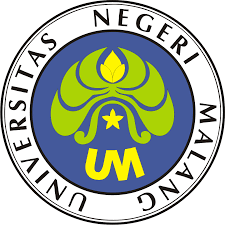 PROGRAM STUDI S1 PENDIDIKAN TEKNIK MESINDEPARTEMEN TEKNIK MESIN DAN INDUSTRIFAKULTAS TEKNIKUNIVERSITAS NEGERI MALANG2023HALAMAN PENGESAHANKATA PENGANTARDengan mengucapkan puji syukur kepada Tuhan Yang Maha Esa atas rahmat dan karunia-Nya Dokumen Formal Pengembangan Kurikulum 2023 Program Studi S1 Pendidikan Teknik Mesin Fakultas Teknik Universitas Negeri Malang dapat diselesaikan. Dokumen Formal Pengembangan Kurikulum 2023 ini memuat visi, misi, tujuan, profil lulusan, rumusan SCPL, Pemetaan Kurikulum, struktur kurikulum, sebaran matakuliah, dan deskripsi matakuliah yang disusun berdasarkan pada Standar Nasional Pendidikan Tinggi dan KKNI (Kerangka Kualifikasi Nasional Indonesia).Dokumen Formal Pengembangan Kurikulum 2023 disusun sebagai acuan civitas akademika dalam penyelenggaraan proses belajar mengajar dan kegiatan akademik lainnya di Program Studi S1 Pendidikan Teknik Mesin Fakultas Teknik Universitas Negeri Malang. Dokumen Formal Pengembangan Kurikulum 2023 ini diharapakan dapat menjadi tuntunan dalam rangka pengembangan dan peningkatan mutu pendidikan khususnya di Program Studi S1 Pendidikan Teknik Mesin. Pada kesempatan ini, kami mengucapkan terima kasih kepada semua pihak: alumni, stakeholders dan khususnya para staf pengajar di Program Studi S1 Pendidikan Teknik Mesin, atas segala usaha yang telah dilakukan selama proses penyusunan Dokumen Formal Pengembanngan Kurikulum 2023 ini. Malang, Juli 2023Tim PenyusunNama dan Spesifikasi Program StudiRasional Pengembangan KurikulumTeknologi telah berkembang pesat dalam berbagai aspek kehidupan, tidak terkecuali pada bidang pendidikan. Kurikulum program studi S1 Pendidikan Teknik Mesin yang diberlakukan sebelumnya belum mampu menjawab tuntutan yang berbasis perkembangan teknologi komunikasi dan informasi secara maksimal. Sementara itu, peserta didik yang menempuh pendidikan tinggi  saat ini merupakan generasi melenial, yakni generasi yang lahir dan berkembang di era perkembangan teknologi komunikasi  dan informasi. Generasi melenial memiliki jangkauan pergaulan, informasi, dan referensi yang jauh lebih bayak dibanding generasi sebelumnya. Konsekuensinya, generasi tersebut memerlukan layanan akademik yang berbeda dibanding generasi sebelumnya.Lebih lanjut, Society 5.0 hadir seiring akselerasi teknologi di era Revolusi Industri 4.0. dengan terminologi super-smart society. Dalam era Society 5.0, artificial intelligence, robotics dan the internet of things berkembang secara integratif untuk mendukung layanan dan kenyamanan manusia. Era ini akan ditandai dengan digital transformation of manufacturing menuju digitalisasi ekonomi dan teknologi yang akan mewarnai seluruh aspek kehidupan masyarakat. Oleh karenanya penguasaan teknologi digital merupakan aspek yang harus dimiliki oleh SDM masa depan.Pelaksanaan kurikulum yang sudah ada sekarang ini sudah berjalan dengan baik, akan tetapi masih ada beberapa hambatan diantaranya penyajian pelaksanaan MBKM yang mengakibatkan mahasiswa lulus kurang tepat waktu, serta pelaksanaan MK Perancangan Konstruksi Mesin yang sangat mempengaruhi keterselesaikannya kewajiban lulus dengan bimbingan personal seperti skripsi. Disamping itu, terdapat beberapa masukan dari stakeholder terkait dengan MK dasar keteknikan dirasakan terlalu melebar untuk lulusan sebagai calon guru untuk itu perlu pengerucutan MK seperti perpindahan kalor dan hear treatmen dan beberapa MK dasar lainnya. Berdasarkan alasan tersebut, maka perlu adanya pembaharuan kurikulum. Pembaharuan dimaksud didasarkan pada tahapan pengembangan kurikulum seperti yang diamanahkan oleh Undang-Undang Nomor 12 Tahun 2012 Pasal 35 ayat 2 tentang kurikulum yang menyatakan, bahwa Kurikulum Pendidikan Tinggi dikembangkan oleh setiap Perguruan Tinggi sesuai dengan Standar Nasional Pendidikan Tinggi (SN Dikti) untuk setiap Program Studi yang mencakup pengembangan kecerdasan intelektual, akhlak mulia, dan keterampilan.Visi KeilmuanMengembangkan keilmuan di bidang pendidikan dan pembelajaran Teknik Mesin berbasis penelitian yang adaptif terhadap perkembangan ipteks dengan menekankan pada inovasi pembelajaran, media pembelajaran Teknik mesin, pengembangan professional guru Teknik mesin, dan penilaian pembelajaran Teknik mesin untuk menghasilkan lulusan yang memiliki keterampilan belajar dan mampu berinovasi yang akan dicapai pada tahun 2041.Misi Program StudiMenyelenggarakan pendidikan dan pembelajaran bidang teknik mesin yang berpusat pada peserta didik, menggunakan pendekatan pembelajaran yang efektif, dan mengoptimalkan pemanfaatan teknologi.Melakukan penelitian dalam bidang pendidikan teknik mesin berbasis IPTEK yang temuannya digunakan untuk peningkatan kualitas pendidikan dan pembelajaran serta pengembangan keilmuan bidang teknik mesin.Melakukan pengabdian kepada masyarakat yang berorientasi pada pemberdayaan masyarakat melalui penerapan IPTEK dalam bidang pendidikan teknik mesin.Tujuan Program StudiMenghasilkan lulusan bidang pendidikan teknik mesin yang cerdas, kompetitif, mandiri, dan mampu berkembang serta beinovasi secara profesional dalam bidang kejuruan teknik mesin. Menghasilkan karya ilmiah dan karya kreatif yang unggul dan menjadi rujukan dalam pengembangan keilmuan di bidang kejuruan teknik mesin .Menghasilkan karya pengabdian kepada masyarakat dalam bidang kejuruan teknik mesin  untuk mewujudkan masyarakat yang mandiri, produktif, dan sejahtera.Strategi Program StudiStrategi program studi disusun dengan mengacu pada Rencana Strategi Universitas dan Fakultas yang digunakan pad saat rekonstruksi kurikulum dilaksanakan. Strategi program studi secara bertahap untuk mencapai visi keilmuan program studi, meliputi:Sasaran Strategis 1 (Meningkatnya Kualitas Pendidikan dan Pembelajaran) Peningkatan mutu penyelenggaraan pendidikan dan pembelajaran yang menjadi keunggulan Prodi S1 Pendidikan Teknik Mesin di antara Prodi yang sejenis diluar UM.  Peningkatan kualitas pendidikan dan pembelajaran yang unggul.Sasaran Strategis 2 (Meningkatnya Kualitas Mahasiswa dan Lulusan)Peningkatan kualitas lulusan yang memiliki daya saing tinggi secara nasional. Sasaran Strategis 3 (Meningkatnya Kualitas Penelitian dan Pengabdian kepada Masyarakat)Penciptaan atmosfir  akademik yang dapat meningkatkan kapabilitas penelitian dosen serta mendorong peningkatan kualitas penelitian dan penciptaan karya-karya akademik yang inovatif dan kreatif. Peningkatan jumlah publikasi ilmiah. Peningkatan kuantitas dan kualitas penyelenggaraan pengabdian kepada masyarakat yang berbasis pada hasil-hasil penelitian. Peningkatan kuantitas dan kualitas hasil pengabdian kepada masyarakat yang inovatif. Sasaran Strategis 4 (Meningkatnya Kualitas Manajemen dan Tata Kelola Kelembagaan)Adapun target tahun capaian dapat dilihat pada tabel berikut:Target Indikator Kinerja Utama (IKU) tahun 2022-2026 terbagi menjadi: IKU 1 s.d IKU 8, THE, dan QS WUR/AUR seperti terlihat pada table F.1 berikut.Tabel F.1. Target Indikator Kinerja UtamaUniversity ValueMenjadi Program studi sehat dan mencerdaskan dengan kependidikan unggul, kompetitif, mandiri, dan mampu berkembang serta beinovasi secara profesional dalam bidang kejuruan teknik mesin berbasis kehidupan.Profil LulusanSarjana pendidikan teknik mesin yang menguasai keilmuan bidang pendidikan teknik mesin dan mampu merancang, melaksanakan, mengevaluasi, dan menginovasi pembelajaran teknik mesin secara kreatif, inovatif, reflektif, kritis, dan adaptif sesuai dengan perkembangan ilmu pengetahuan dan teknologi dan nilai-nilai Pancasila sehingga dapat berperan sebagai pendidik, asisten peneliti dalam bidang Pendidikan dan pembelajaran teknik mesin, praktisi teknik mesin di industri, dan wirausahawan dalam bidang teknik mesin.Rumusan Standar Capaian Pembelajaran Lulusan (Standar CPL)Memiliki pengetahuan dan kemampuan menampilkan perilaku sebagai warga negara yang agamis, mencintai negara, bangsa, dan budaya Indonesia berdasarkan jiwa Pancasila, serta memiliki kemandirian dalam berkarya secara inovatif, adaptif dan kritis sesuai dengan dinamika global. Memiliki nilai dan wawasan keilmuan Pendidikan dan pembelajaran secara teoritik dan aplikatif dalam bingkai budaya Indonesia, dalam perannya sebagai pendidik yang kritis, inovatif, adaptif, dan komunikatif sesuai dengan karakter dan budaya peserta didik di era global.Menguasai konsep dan prinsip sain untuk menganalisis dasar-dasar teknik (engineering basic) dengan pemikiran logis, kritis, sistematis, dan inovatif dengan menjunjung tinggi nilai-nilai kemanusia dan ketuhanan.Menguasai konsep, prinsip, dan prosedur  dasar teknik  dan pengerjaan material sebagai landasan untuk mengaplikasikan proses rekayasa teknik/manufaktur dengan menunjukkan kinerja mandiri, bermutu, terukur, dan memilki kontribusi dalam meningkatkan kehidupan masyarakat serta  menjunjung tinggi nilai kemanusiaan.Menguasai   konsep, prinsip, dan prosedur optimasi proses rekayasa/manufaktur untuk  mengambil keputusan secara tepat dalam mengaplikasikan teknologi  optimasi proses rekayasa/manufaktur  serta bertanggung jawab atas keputusan yang diambil.Mampu mendemostrasikan unjuk kerja terbaik di  bidang keahlian vokasinal teknik mesin untuk diaplikasikan di industri manufaktur atau industri sejenis secara bertanggung jawab serta menghargai keberagaman di lingkungan kerja maupun di masyarakat.Mampu menguasai konsep dasar kewirausahaan dan elemen-elemen pengetahuan pendukungnya untuk merencanakan proyek wirausaha di bidang teknik mesin serta memiliki kepekaan sosial, menginternalisasi semangat kemandirian, kejuangan, dan kewirausahaan  serta memanfaatkan perkembangan IT.Menguasai konsep dasar dan teori-teori pendidikan dan kurikulum vokasional teknik mesin untuk menganalisis, memecahkan masalah, dan mengembangkan pendidikan dan pelatihan vokasional teknik mesin secara cermat, kritis, inovatif, futuristik, dan beranggungjawab serta beradab.Menguasai konsep dasar dan metode penelitian pendidikan untuk merancang dan melaksanakan kajian tentang kebijakan, perecanaan, pelaksanaan, pengelolaan, dan pengembangan pendidikan vokasional teknik mesin secara kritis, cermat, dan bertanggungjawab baik secara Independen maupun secara kolaboratif dalam tim kerja dengan pemanfaatan IT, serta mempubikasikan hasil-hasilnya dengan memperhatikan nilai, norma, dan etika akademik.Memahami karakteristik peserta didik jenjang SMK secara komprehensif sebagai dasar psikologis untuk merancang, mengimplementasikan, dan mengevaluasi  pembelajaran vokasional teknik mesin  yang inovatif-futuristik, efektif dan reflektif,menghargai keanekaragaman secara bertanggung jawab dengan memanfaatkan IT.Menguasai konsep dasar dan wawasan teknologi pembelajaran untuk merencanakan, mengembangkan strategi, media, sumber, dan sistem penilaian pembelajaran vokasional teknik mesin secara kritis, inovatif, dan futuristik dengan memanfaatkan IT  dan mampu menerapkannya secara bertanggung jawab dan taat hukum.Berikut CPL unsur Sikap, unsur Pengetahuan, unsur Keterampilan Umum, dan unsur Keterampilan KhususUnsur Sikap:Bertakwa kepada Tuhan Yang Maha Esa dan mampu menunjukkan sikap religius.Menjunjung tinggi nilai kemanusiaan dalam menjalankan tugas berdasarkan agama, moral, dan etika.Berkontribusi dalam peningkatan mutu kehidupan bermasyarakat, berbangsa, bernegara, dan kemajuan peradaban berdasarkan Pancasila.Berperan sebagai warga negara yang bangga dan cinta tanah air, memiliki nasionalisme serta rasa tanggung jawab pada negara dan bangsa.Menghargai keanekaragaman budaya, pandangan, agama, dan kepercayaan, serta pendapat atau temuan orisinal orang lain.Bekerja sama dan memiliki kepekaan sosial serta kepedulian terhadap masyarakat dan lingkungan.Taat hukum dan disiplin dalam kehidupan bermasyarakat dan bernegara.Menginternalisasi nilai, norma, dan etika akademik.Menunjukkan sikap bertanggung jawab atas pekerjaan di bidang keahliannya secara mandiri.Menginternalisasi semangat kemandirian, kejuangan, dan KewirausahaanMenjadikan diri sebagai pembelajar mandiri dan sepanjang hayat (life long learner).Responsif dan adaptif terhadap perubahan dan perkembangan Ipteks.Unsur Pengetahuan:Menguasai konsep teoretis pedagogi dalam merencanakan dan melaksanakan pembelajaran yang mendidikMenguasai konsep teoritis sains alam, aplikasi matematika rekayasa; prinsip-prinsip rekayasa (engineering principles), perancangan produk, proses manufaktur, serta sistem manufaktur.Menguasai secara mendalam bidang teknik pemesinan, fabrikasi logam dan manufaktur, perancangan dan gambar mesin, otomasi mekanik industri, pengecoran logam, dan pengelasan.Mampu memahami pengetahuan terkait dengan keselamatan, kesehatan dan keamanan dalam bekerja.Memahami tentang kewirausahaan dan prosess untuk menghasilkan inovasi.Unsur Keterampilan Khusus:Mampu memanfaatkan ipteks yang relevan dalam lingkup pendidikan teknik mesin untuk mengenali peserta didik, merancang, mengelola, memfasilitasi, mengevaluasi kelayakan dan supervisi serta pembinaan berkelanjutan dalam implementasi praksis pendidikan teknik mesin.Mampu menunjukkan kinerja dalam praktik pendidikan teknik mesin yang dapat dipertanggungjawabkan pada para pengguna pelayanan, pemangku kepentingan, dan masyarakat dengan mengaplikasikan prinsip-prinsip dasar, pemberdayaan dalam praktik pendidikan teknik mesin.Mampu mengaplikasikan bidang keahlian pendidikan kejuruan teknik mesin dan memanfaatkan ilmu pengetahuan, teknologi, dan/atau seni pada bidang pendidikan teknik mesin dalam penyelesaian masalah serta mampu beradaptasi terhadap situasi pembelajaran praktik dan teori di sekolah menengah kejuruan (SMK) atau lembaga pelatihan kejuruan.Mampu mengaplikasikan bidang teknik mesin secara umum dan konsep teoritis: teknik pemesinan, fabrikasi logam dan manufaktur, perancangan dan gambar mesin, mekanik industri, pengecoran logam, dan pengelasan secara mendalam, serta mampu memformulasikan penyelesaian masalah prosedural dalam pembelajaran dan proses pembuatan produk sesuai dengan bidang-bidang keahlian tersebut.Mampu berkomunikasi secara efektif dengan masyarakat, bertanggung jawab terhadap hasil kerja kelompok/mandiri, dan beradaptasi terhadap perkembangan teknologi.Unsur Keterampilan Umum:Mampu menerapkan pemikiran logis, kritis, sistematis, dan inovatif dalam konteks pengembangan atau implementasi ilmupengetahuan dan teknologi yang memperhatikan dan menerapkan nilai humaniora yang sesuai dengan bidang keahliannya;Mampu menunjukkan kinerja mandiri, bermutu, dan terukur;Mampu mengkaji implikasi pengembangan atau implementasi ilmupengetahuan teknologi yang memperhatikan dan menerapkan nilai humaniora sesuai dengan keahliannya berdasarkan kaidah, tata cara dan etika ilmiah dalam rangka menghasilkan solusi, gagasan, desain atau kritik seni, menyusun deskripsi saintifik hasil kajiannya dalam bentuk skripsi atau laporan tugas akhir, dan mengunggahnya dalam laman perguruan tinggi;Menyusun deskripsi saintifik hasil kajian tersebut di atas dalam bentuk skripsi atau laporan tugas akhir, dan mengunggahnya dalam laman perguruan tinggi;Mampu mengambil keputusan secara tepat dalam konteks penyelesaian masalah di bidang keahliannya, berdasarkan hasil analisis informasi dan data;Mampu memelihara dan mengembangkan jaringan kerja dengan pembimbing, kolega, sejawat baik di dalam maupun di luar lembaganyaMampu bertanggungjawab atas pencapaian hasil kerja kelompok dan melakukan supervisi dan evaluasi terhadap penyelesaian pekerjaan yang ditugaskan kepada pekerja yang berada di bawah tanggungjawabnya;Mampu melakukan proses evaluasi diri terhadap kelompok kerja yang berada dibawah tanggung jawabnya, dan mampu mengelola pembelajaran secara mandiri;Mampu mendokumentasikan, menyimpan, mengamankan, dan menemukan kembali data untukmenjamin kesahihan dan mencegah plagiasi.Mampu memanfaatkan teknologi informasi dalam belajar dan berkarya.Peta kurikulum dan Struktur KurikulumKETERANGAN: T          : TeoriP          : Praktik/PraktikumL           : LapanganW         : WajibPi          : Pilihan	  MK       : MatakuliahMDPK	:  Matakuliah Dasar Pengembangan Karakter, wajib diselesaikan 12 SKS (8,22%) MKK	:  Matakuliah Wajib Dasar Keilmuan, wajib diselesaikan 98 SKS (67,12%)MPPD	:  Matakuliah Peminatan dan Pengembangan Diri dengan total 58 SKS, wajib diselesaikan 36 SKS  (24,66%)Matakuliah Transdisipliner Sebaran MatakuliahKeterangan : 	*)     : Pilih sesuai agama yang dianut**)   : Matakuliah pilihan bebas yang dapat dipilih, baik yang berasal dari kurikulum S1 PTM maupun transindisipliner dan/atau interdisipliner.Ketentuan:Matakuliah Dasar Pengembangan Karakter (MDPK) yang disajikan = 12 sks  Matakuliah Dasar Pengembangan Karakter (MDPK) yang wajib diselesaikan = 12 sks  Matakuliah Keilmuan dan Keahlian (MKK) yang disajikan = 98 sksMatakuliah Keilmuan dan Keahlian (MKK) yang wajib diselesaikan = 98 sks Matakuliah Peminatan dan Pengembangan Diri (MPPD) yang disajikan = 58 sksMatakuliah Peminatan dan Pengembangan Diri (MPPD) yang wajib diselesaikan = 36 sksTotal SKS 	= MDPK + MKK + MPPD 	= 12 + 98 + 36	= 146 SKSRencana Implementasi Hak Belajar Maksimum 3 Semester di Luar ProdiDeskripsi Matakuliah----------------------------------------------------------------------------Nama Matakuliah	: Pendidikan Agama Islam (Islam Education)Kode 			: UNIVUM6001SKS/JS			: 3/3Prasyarat		: -Standar CPLMemiliki pengetahuan dan kemampuan menampilkan perilaku  sebagai warga negara yang agamis,mencintai negara, bangsa dan budaya Indonesia berdasarkan jiwa Pancasila serta memiliki kemandirian dalam berkarya secara inovatif, adaptif, dan kritis sesuai dengan dinamika global.Capaian Pembelajaran Matakuliah (CPMK)menganalisis konsep dan teori relasi Allah dan manusia secara bertanggung jawab, logis, kritis, dan sistematis dan mengaplikasikan hasil analisis tersebut dalam kehidupan bermasyarakatmenganalisis sumber dan dimensi hukum Islam dengan berkontribusi secara kritis dan logis dalam peningkatan mutu kehidupan serta menerapkannya dalam kehidupan bermasyarakatmengevaluasi penerapan akhlak, sains, sebagai pertimbangan pengambilan keputusan secara tepat dalm mengatasi permasalahan kontemporer di lingkungannya.Sub Capaian Pembelajaran Matakuliah (CPMK)menganalisis relasi Allah dan manusia,mengidentifikasi sumber dan dimensi Dinul Islam, menganalisis moral, sains, sosial-budaya menganalisis isu-isu kontemporer perspektif Islam menampilkan perilaku islami dalam berinteraksi kepada Allah dan manusia menampilkan perilaku sesuai hukum Islam dalam kehidupan sehari-hari  menampilkan akhlak mulia sebagai akademisi dan warga masyarakat menampilkan sikap islami dalam merespon isu-isu kontemporermenyelesaikan persoalan terkait disiplin ilmu yang berhubungan dengan akidahmenyelesaikan persoalan terkait disiplin ilmu yang berhubungan dengan hukum Islammenyelesaikan persoalan terkait disiplin ilmu yang berhubungan dengan akhlakDeskripsi Isi MatakuliahMatakuliah ini dirancang  untuk memperkuat keimanan mahasiswa melalui berpikir religius, filosofis, bersikap rasional, berpandangan luas sehingga memahami dan meyakini kebenaran berbagai aspek ajaran Islam, mengintegrasikannya dalam disiplin ilmu, dan mengaplikasikannya dalam bentuk kepribadian dan tingkah laku sehari-hari. Matakuliah ini membahas tentang doktrin akidah, manusia dalam konsepsi Islam, pilar pembentuk karakter unggul, hukum Islam dan perbedaan mazhab, pernikahan, ikhtiar meraih keluarga berkah, akhlak Islam dan peranannya dalam  pembinaan masyarakat, dinamika kebudayaan dan peradaban Islam, korupsi dan upaya pemberantasannya dalam pandangan Islam, sistem ekonomi dan etos kerja dalam Islam, politik, dan cinta tanah air dalam perspektif Islam, gerakan dan organisasi Islam modern di Indonesia, jihad, radikalisme agama dan muslim moderat, serta perempuan dan feminisme dalam perspektif Islam.Sumber RujukanBahan Ajar Mata Kuliah Umum Pendidikan Agama Islam. 2016. Jakarta: Direktorat Jenderal Pembelajaran dan Kemahasiswaan Kementerian Riset, Teknologi dan Pendidikan Tinggi Nasih, A Munjin. dkk. 2016. Menyemai Islam Ramah di Perguruan Tinggi. Malang: Dream LiteraNata, Abudin. 2002.  Akhlaq Tasawuf. Jakarta : Rajawali PressShihab, Quraish.1996. Wawasan Al-Qur’an. Bandung: MizanTim Dosen PAI UM, 2018. Pendidikan Islam Transformatif: Menuju Pengembangan Pribadi  Berkarakter. Malang: Dream Litera.----------------------------------------------------------------------------Nama Matakuliah	: Pendidikan Agama Katolik (Catholic Education)Kode 			: UNIVUM6001SKS/JS			: 3/3Prasyarat		: -Standar SCPLMemiliki  pengetahuan dan kemampuan menampilkan perilaku sebagai warga negara yang agamis, mencintai negara, bangsa, dan budaya Indonesia berdasarkan jiwa Pancasila, serta memiliki kemandirian dalam berkarya secara inovatif, adaptif, dan kritis sesuai dengan dinamika global.Capaian Pembelajaran Matakuliah (CPMK)menganalisis keberadaan rahmat kasih Allah, serta asal-usul dan tujuan hidup manusia sebagai citra Allah yang beriman pada Allah Tritunggal Kudus menganalisis keberadaan Yesus sebagai wahyu ilahi pelaksana keselamatan manusiamenunjukkan sikap dan perilaku sebagai orang beriman dan berhati nurani bersih melakukan persembahan diri untuk kesejahteraan bersama berdasarkan PancasilaSub Capaian Pembelajaran Matakuliah (CPMK)menganalisis asal dan tujuan manusia hidup sebagai citra Allahmenganalisis makna kasih dan keberadaan bahwa dirinya dikasihi Allahmenganalisis arti panggilan untuk beriman secara Katolik menganalisis konsep Allah Tritunggal Kudusmenganalisis peranan Yesus sebagai Wahyu untuk keselamatan manusia yang diteruskan dari generasi ke generasimenganalisis panca tugas Gereja dan ke-7 sakramen sebagai sarana keselamatanmenganalisis paralelitas antara perkembangan kepribadian dan perkembangan iman menunjukkan sikap sebagai orang beriman sesuai dengan ajaran sosial gerejamenunjukkan sikap berhati nurani bersih sesuai dengan panca tugas gerejaDeskripsi Isi MatakuliahMatakuliah ini mengkaji tentang asal dan tujuan manusia hidup, makna kasih Allah, Allah Tritunggal Kudus, peran Yesus sebagai Wahyu untuk keselamatan manusia, panca tugas gereja dan sakramen, serta paralelitas perkembangan kepribadian dan perkembangan iman. Matakuliah ini juga mengkaji tentang bagaimana memiliki sikap sebagai orang beriman sesuai ajaran sosial gereja dan berhati nurani bersih sesuai panca tugas gereja. Selain itu, matakuliah ini mengkaji tentang bagaimana melakukan persembahan diri untuk kesejahteraan bersama berdasarkan Pancasila.Daftar RujukanMagnis-Suseno, F. 2019. Katolik Itu Apa? Sosok – Ajaran – Kesaksiannya. Yogyakarta: Kanisius.Magnis-Suseno, F. 2004.  Menjadi Saksi Kristus di Tengah Masyarakat Majemuk. Jakarta: Obor.Koferensi Wali Gereja Indonesia. 2009. Kompendium Katekismus Gereja Katolik. Yogyakarta: KanisiusHeuken, A. 2002. Spiritualitas Kristiani: Pemekaran Hidup Rohani Selama Dua Puluh Abad. Jakarta: Yayasan Cipta Loka Caraka.Bieger, E. 1997. Das Kirchenjahr. Zum Nachschlagen. Entstehung – Bedeutung – Brauchtum, Kevelaer, Verlag Butzon & Bercker.Departemen Dokumentasi dan Penerangan KWI, 2009, Dokumen Konsili Vatikan, Jakarta: Obor.Ratzinger, J.K. 1997. Vom Wiederauffinden der Mitte. Grundorientierungen, Freiburg im Breisgau, Verlag Herder.Departemen Dokumentasi dan Penerangan KWI. 2003. Ecclesia de Eucharistia: Ekaristi dan Hubungannya dengan Gereja. Jakarta: Dokpen KWI.Departemen Dokumentasi dan Penerangan KWI. 2008. Yesus Kristus Pembawa Air Hidup: Sebuah Refleksi Kristiani Tentang Newage, Jakarta: Dokpen KWI.Departemen Dokumentasi dan Penerangan KWI. 2018. Gaudete Et Exultate. Bersukacita Dan Bergembiralah. Jakarta: Dokpen KWI.Departemen Dokumentasi dan Penerangan KWI. 1995. De Liturgia Romana Et Inculturatione: Liturgi Romawi dan Inkulturasi. Jakarta: Dokpen KWI.----------------------------------------------------------------------------Nama Matakuliah	: Pendidikan Agama Kristen Protestan (Protestant Education)Kode 			: UNIVUM6001SKS/JS			: 3/3Prasyarat		: -Standar CPLMemiliki pengetahuan dan kemampuan menampilkan perilaku sebagai warga negara yang agamis, mencintai negara, bangsa, dan budaya Indonesia berdasarkan jiwa Pancasila serta memiliki kemandirian. Dalam berkarya secara inovasi, adaptif, dan kritis dengan dinamika global.Capaian Pembelajaran Matakuliah (CPMK)menganalisis konsep, tujuan, dan prinsip-prinsip dasar Iman Kristen dengan benar sesuai yang dinyatakan dalam Alkitabmenganalisis berbagai fenomena kehidupan dalam perspektif iman Kristenmengembangkan secara kreatif sikap dan perilaku yang menumbuhkan iman dan keyakinan kepada Allahmenerapkan etika berkehidupan sosial sesuai dengan ajaran Kristen dalam kehidupan berbangsa, bernegara, dan berbudayaSub Capaian Pembelajaran Matakuliah (CPMK)menganalisis hakikat Allah dalam penyataanmenganalisis ke-Tritunggalan Allahmenganalisis keberadaan gerejamenganalisis keberadaan ilmu pengetahuan dan teknologi dari perspektif iman Kristenmenganalisis keberadaan manusia dan pembangunan dari perspektif iman Kristenmenganalisis masalah-masalah etika dalam kehidupan sosial dari perspektif iman KristenDeskripsi Isi MatakuliahMatakuliah ini mengajarkan mahasiswa tentang konsep, tujuan, dan prinsip-prinsip dasar Iman Kristen sesuai Alkitab. Matakuliah ini juga mengarahkan mahasiswa untuk mengembangkan secara kreatif sikap dan perilaku menumbuhkan iman dan keyakinan kepada Allah, serta menerapkan etika berkehidupan sosial sesuai ajaran Kristen.Daftar RujukanAlkitab, LAIhttp://lldikti12.ristekdikti.go.id/2016/12/06/buku-wajib-mkdu-terbitan-ditjen-belmawa-kemenristekdikti-2016.htmlHadiwijono, Harun. 1990. Iman Kristen. Jakarta: PT. BPK Gunung Mulia. R. C. Sproul. 2008. Defending Your Faith. Malang: SAAT.Widjaya, Bambang H. 2014. Pola Hidup dalam Kerajaan Allah. Surabaya: Yayasan Masa Depan Cerah.Budijanto, Bambang dkk. 2018. Dinamika Spiritualitas Generasi Muda Kristen Indonesia. Jakarta: Yayasan Bilangan Research Center.Prince, Derek. 1993. Doa dan Puasa untuk Menentukan Masa Depan. Jakarta: Yayasan Perkabaran Injil Immanuel.Brill, J. Wesley. 1996. Dasar yang Teguh. Bandung: Yayasan Kalam Hidup.Halim, Makmur. 2010. Diktat Ilmu Agama Suku, Batu-Malang: STT Institiut Injil Indonesia.Warren, Rick. 2005. The Purpose Driven Life. Malang: Gandum Mas.----------------------------------------------------------------------------Nama Matakuliah	: Pendidikan Agama Hindu (Hindu Education)Kode 			: UNIVUM6001SKS/JS			: 3/3Prasyarat		: -Standar CPLMemiliki pengetahuan dan kemampuan menampilkan perilaku sebagai warga negara yang agamis, mencintai negara, bangsa dan budaya Indonesia berdasarkan jiwa Pancasila serta memiliki kemandirian dalam berkarya secara inovatif, adaptif, dan kritis sesuai dengan dinamika global.Capaian Pembelajaran Matakuliah (CPMK)memahami tujuan dan fungsi Pendidikan Agama Hindu dalam pembentukan karakter dan kepribadian. menganalisis hakikat agama Hindu dari perspektif perkembangan agama Hindu, sumber hukum Hindu, kepemimpinan Hindu, dan ajaran etika Hindu.menunjukkan sikap dan perilaku yang mencerminkan penghayatan ajaran Hindumengomunikasikan ajaran Hindu ke ruang publik dalam memecahkan masalah sosial kemasyarakatan dengan pendekatan populer atau formulasi sainmenerapkan nilai-nilai dalam ajaran Hindu dalam membangun profesionalisme dan integritas serta menjaga kebinekaan Indonesia.Sub Capaian Pembelajaran Matakuliah (CPMK)menjelaskan tujuan dan fungsi Pendidikan Agama Hindu dalam pembentukan karakter dan kepribadian mahasiswamenganalisis nilai-nilai positif sejarah perkembangan Hgama Hindu nusantara maupun hindu di duniamenganalisis hirarki kedudukan Kitab Suci Weda sebagai sumber hukum Hindu (Sruti, Smerti, Sila, Acara, Atmanastuti)menjelaskan konsep Brahma Widya (Theologi Ke-Tuhan-an Hindu) dalam membangun Sraddha dan Baktimenunjukkan sikap dan perilaku yang mencerminkan prinsip-prinsip kepemimpinan menurut ajaran Hindu dalam membangun fondasi menjadi pribadi yang tangguhmenunjukkan sikap dan perilaku yang mencerminkan prinsip-prinsip ajaran etika (dalam interaksi sosial, interaksi akademik, interaksi dalam lingkungan pekerjaan)menunjukkan sikap dan perilaku yang mencerminkan prinsip-prinsip kehidupan masyarakat yang harmonis menurut ajaran Hindu mengembangkan penghayatan ajaran Hindu melalui praktik-praktik keagamaanmenyajikan alternatif pemecahan masalah sosial kemasyarakatan dengan menerapkan prinsip-prinsip dalam ajaran Hindumenerapkan nilai-nilai ajaran Hindu dalam membangun profesionalisme dalam berkarya yang inovatifmenerapkan nilai-nilai ajaran Hindu dalam merawat kebhinekaan IndonesiaDeskripsi Isi MatakuliahMatakuliah ini mengkaji tentang tujuan dan fungsi Pendidikan Agama Hindu dalam membangun basis kepribadian humanis bagi mahasiswa, hakekat agama Hindu dari perspektif sejarah perkembangan, teologi, sumber hukum Hindu, kepemimpinan, dan tata susila Hindu, pengahayatan ajaran Hindu melalui seni dan praktek keagamaan, serta membangun kesadaran dan kerukunan dalam mengembangkan profesionalisme dan merawat kebhinekaan.Sumber RujukanBahan Ajar Mata Kuliah  Umum Pendidikan Agama Hindu. 2016. Jakarta: Direktorat Jenderal Pembelajaran dan Kemahasiswaan Kementerian Riset, Teknologi dan Pendidikan Tinggi Donder, I Ketut. 2001. Brahma Widya: Teologi Kasih Semesta. Surabaya: Paramita.Maswinara, I Wayan. 1999. Sistem Filsafat Hindu (Sarva Darsśana Saṁgraha). Surabaya: Paramita.Mehta, Rohit. 2007. The Call of The Upanisad. Alih Bahasa Oleh Tjok Rai Sudharta. Denpasar: Sarad.Prakaṡ Saraswati, Swāmī Satya. 1996. Patanjali Rāja Yoga. Alih Bahasa Oleh: Polak, J.B.A.F. Surabaya: ParamitaPudja, Gede., Rai Sudharta. 1977. Manawa Dharma Sastra. Jakarta: Junasco.Vivekananda, Svami. 2001. Wedānta: Gema Kebebasan. Alih Bahasa oleh Kamajaya, I Gede., Sanjaya, Oka. Surabaya: Paramita.Zaehner, R.C. 1992. Kebijaksanaan Dari Timur: Beberapa Aspek Pemikiran Hinduisme. Jakarta: Gramedia Pustaka Utama.----------------------------------------------------------------------------Nama Matakuliah	: Pendidikan Agama Budha (Budhist Education)Kode 			: UNIVUM6001SKS/JS			: 3/3Prasyarat		: -Standar CPLMemiliki pengetahuan dan kemampuan menampilkan perilaku sebagai warga negara yang agamis, mencintai negara, bangsa, dan budaya Indonesia berdasarkan jiwa Pancasila serta memiliki kemandirian dalam berkarya secara inovasi, adaptif, dan kritis dengan dinamika global.Capaian Pembelajaran Matakuliah (CPMK)menganalisis tujuan dan fungsi Pendidikan Agama Buddha dalam membentuk karakter dan memiliki budi pekerti yang luhurmenganalisis isi dari kitab suci Tripitaka sebagai sumber ajaran agama Buddha menunjukkan sikap dan perilaku yang mencerminkan nilai-nilai positif sejarah perkembangan Agama Buddha Nusantara maupun Buddha di duniamenunjukkan sikap dan perilaku menghormati agama lain didasari ajaran cinta kasih sesuai prinsip-prinsip etika moral (catur paramitha)menerapkan prinsip-prinsip kepemimpinan yang diajarkan oleh Sang Buddha (Dasa Raja Dhamma)mengembangkan penghayatan ajaran agama melalui praktek keagamaan (athasila)Sub Capaian Pembelajaran Matakuliah (CPMK)-Deskripsi Isi MatakuliahMatakuliah ini mengajarkan mahasiswa konsep tentang tujuan dan fungsi Pendidikan Agama Buddha, serta isi kitab suci Tripitaka. Matakuliah ini juga mengajarkan mahasiswa untuk memiliki sikap dan perilaku yang mencerminkan nilai-nilai positif sejarah perkembangan agama Buddha dan menghormati agama lain sesuai prinsip-prinsip etika moral (catur paramitha). Selain itu, matakuliah ini mengajarkan mahasiswa menerapkan prinsip-prinsip kepemimpinan yang diajarkan Sang Buddha serta mengembangkan penghayatan ajaran agama melalui praktik keagamaan (athasila).Sumber RujukanKirthisinghe, Buddhadasa P. 1995. Agama Buddha dan Ilmu Pengetahuan Materi Kuliah Sejarah Perkembangan Agama Buddha. 2003. Jakarta: Dewi Kayana Abadi.  Diputhesa, Oka. 2010. Sutta Pittaka Dhiga Nikaya. Jakarta: Danau Batur Tjeng Ing, M. William. 2002. Kamus Sanskrit Inggris Indonesia. Jakarta: Lembaga Penerjemah Kitab Suci Tripitaka Bodhi, Bhikku. 2009. Tripitaka: Tematik Sabda Buddha dalam Kitab Suci Pali Kaharudin.Pandit Jinaratana PERVITUB I. 2004. Rangkaian Dhamma.Dhammananda, Sri Karaniya. 2004. Keyakinan Umat Buddha ----------------------------------------------------------------------------Nama Matakuliah	: Pendidikan Kepercayaan (Spiritual Education)Kode 			: UNIVUM6001SKS/JS			: 3/3Prasyarat		: -Standar CPLMemiliki pengetahuan dan kemampuan menampilkan perilaku sebagai warga negara yang agamis, mencintai negara, bangsa, dan budaya Indonesia berdasarkan jiwa Pancasila, serta memiliki kemandirian dalam berkarya secara inovatif, adaptif, dan kritis sesuai dengan dinamika global.Capaian Pembelajaran Matakuliah (CPMK)menganalisis kehidupan berkeTuhanan YMEmenampilkan sikap dan perilaku spiritual sesuai Kepercayaan terhadap Tuhan YMEmenyelesaikan persoalan terkait disiplin ilmu berlandaskan ajaran Kepercayaan terhadap Tuhan YMESub Capaian Pembelajaran Matakuliah (CPMK)menganalisis sumber dan dimensi Kepercayaan terhadap Tuhan YMEmenganalisis relasi manusia dengan Tuhan YMEmenganalisis perilaku (akhlak), sains, sosial-budaya, dan norma hukum dalam perspektif Kepercayaan terhadap Tuhan YMEmenampilkan sikap dan perilaku spiritual dalam berinteraksi kepada Tuhan sesuai dengan Kepercayaan terhadap Tuhan YME  menampilkan budi pekerti luhur sebagai akademisi dan warga masyarakat sesuai dengan konsepsi Kepercayaan terhadap Tuhan YME dan aturan hukum yang berlakumenampilkan sikap dan perilaku yang baik sesuai ajaran Kepercayaan terhadap Tuhan YME dalam merespon isu-isu global terkinimenyelesaikan persoalan terkait disiplin ilmu yang berhubungan dengan keyakinan, perbedaan keyakinan, makna toleransi dalam lingkup kepercayaan dan agamamenyelesaikan persoalan terkait disiplin ilmu yang berhubungan dengan norma hukum, serta peran sertanya dalam kehidupan bermasyarakat dan bernegaramenyelesaikan persoalan terkait disiplin ilmu yang berhubungan dengan tingkah lakuDeskripsi Isi MatakuliahMatakuliah ini mengajarkan mahasiswa tentang konsep sumber dan dimensi Kepercayaan terhadap Tuhan YME, relasi manusia dengan Tuhan YME, serta berbagai fenomena kehidupan dalam perspektif Kepercayaan terhadap Tuhan YME. Matakuliah ini juga mengajarkan mahasiswa untuk menampilkan sikap dan perilaku spiritual dalam berinteraksi kepada Tuhan dan dalam merespon isu-isu global terkini sesuai Kepercayaan terhadap Tuhan YME, serta berbudi pekerti luhur sebagai akademisi dan warga masyarakat sebagaimana konsepsi Kepercayaan terhadap Tuhan YME dan aturan hukum yang berlaku.Sumber RujukanDosen Pendidikan Kepercayaan UM, 2019. Pendidikan Kepercayaan : Menciptakan Manusia yang selalu memperindah dan menyelamatkan hidup dan kehidupan yang serba baik dan indah bagi yang ada di bumi ini.----------------------------------------------------------------------------Nama Matakuliah	: Pendidikan Pancasila (Pancasila Education)Kode 			: UNIVUM6007SKS/JS			: 2/2Standar CPLMemiliki pengetahuan dan kemampuan menampilkan perilaku sebagai warga negara yang agamis, mencintai negara, bangsa, dan budaya Indonesia berdasarkan jiwa Pancasila serta memiliki kemandirian dalam berkarya secara inovatif, adaptif, dan kritis sesuai dengan dinamika global.Capaian Pembelajaran Matakuliah (CPMK)menganalisis arti penting Pendidikan Pancasilamenganalisis Pancasila dalam arus sejarah bangsamenganalisis Pancasila sebagai dasar negaramenganalisis Pancasila sebagai ideologi negaramenganalisis Pancasila sebagai sistem filsafat mengevaluasi Pancasila sebagai sistem etika mengevaluasi Pancasila sebagai dasar nilai pengembangan ilmumenunjukkan sikap dan perilaku yang mencerminkan nilai-nilai Pancasilamengimplementasikan nilai-nilai Pancasila dalam kehidupan sehari-hariSub Capaian Pembelajaran Matakuliah (CPMK)-Deskripsi Isi MatakuliahMatakuliah ini berfokus pada pemahaman konsep teoritis dan praktis mengenai Pancasila, serta upaya berpikir kritis dalam menganalisis dinamika dan tantangan penerapan nilai-nilai Pancasila dengan harapan mahasiswa mampu memberikan solusi terhadap permasalahan yang ada. Secara terperinci matakuliah ini mengkaji pentingnya pendidikan Pancasila, Pancasila dalam arus sejarah bangsa Indonesia; negara, tujuan negara, dan urgensi dasar negara; Pancasila sebagai ideologi negara; Pancasila sebagai sistem filsafat; Pancasila sebagai sistem etika; serta Pancasila sebagai dasar nilai pengembangan ilmu.Sumber RujukanDirjen Belmawa Ristekdikti. 2016. Pendidikan Pancasila untuk Perguruan Tinggi. Cetakan I. Jakarta: Dirjen Belmawa RistekdiktiAbdulgani, Roeslan. 1979. Pengembangan Pancasila Di Indonesia. Jakarta: Yayasan Idayu.Aiken, H. D.. 2009. Abad Ideologi, Yogyakarta: Penerbit Relief.Ali, As’ad Said. 2009. Negara Pancasila Jalan Kemaslahatan Berbangsa. Jakarta: Pustaka LP3ES.Asdi, Endang Daruni. 2003. Manusia Seutuhnya Dalam Moral Pancasila. Jogjakarta: Pustaka Raja.Bahar, Saafroedin, et. al. 1995.Risalah Sidang Badan Penyelidik Usaha-Usaha Persiapan Kemerdekaan (BPUPKI), Panitia Persiapan Kemerdekaan Indonesia (PPKI) 28 Mei 1945 -22 Agustus 1945. Jakarta:  Sekretariat Negara RI.Bakker, Anton. 1992. Ontologi: Metafisika Umum. Yogyakarta: Kanisius.Bakry, Noor Ms. 2010. Pendidikan Pancasila. Pustaka Pelajar: Yogyakarta.Darmodiharjo, Darji dkk. 1991. Santiaji Pancasila: Suatu Tinjauan Filosofis, Historis dan Yuridis Konstitusional. Surabaya: Usaha Nasional.Darmodihardjo, D. 1978. Orientasi Singkat Pancasila. Jakarta: PT. Gita Karya.Direktorat  Jenderal Pembelajaran dan Kemahasiswaan. 2016 .Pendidikan Pancasila Untuk Perguruan Tinggi.  Jakarta: Kementerian Riset, Teknologi, dan Pendidikan Tinggi Republik Indonesia.Ismaun, 1978. Pancasila: Dasar Filsafat Negara Republik Indonesia. Bandung: Carya Remaja.Kaelan. 2013. Negara Kebangsaan Pancasila: Kultural, Historis, Filosofis, Yuridis dan Aktualisasinya. Yogyakrta: Paradigma.Kusuma, A.B. 2004. Lahirnya Undang-Undang Dasar 1945. Jakarta: Badan Penerbit Fakultas Hukum Universitas Indonesia.Latif, Yudi. 2011. Negara Paripurna: Historisitas, Rasionalitas, dan Aktualitas Pancasila. Jakarta: PT Gramedia Pustaka Utama.Notonagoro.1994. Pancasila Secara ilmiah Populer. Jakarta: Bumi Aksara.Margono dkk. 2017. Pancasila secara Kontekstual Positif. Malang: UM Press.Oesman,Oetojo dan Alfian (Eds). 1991. Pancasila Sebagai Ideologi dalam Berbagai Bidang Kehidupan Bermasyarakat, Berbangsa dan Bernegara. Jakarta: BP-7 Pusat,.Tim Kerja Sosialisasi MPR Periode 2009--2014.(2013). Empat Pilar Kehidupan Berbangsa dan Bernegara. Jakarta: Sekretariat Jenderal MPR RI.Prawirohardjo, Soeroso, dkk. 1987. Pancasila sebagai Orientasi Pengembangan Ilmu.Yogyakarta: Badan Penerbit Kedaulatan Rakyat.----------------------------------------------------------------------------Nama Matakuliah	: Pendidikan Kewarganegaraan (Civic Education)Kode 			: UNIVUM6008SKS/JS			: 2/2Prasyarat		: -Standar CPLMemiliki nilai dan wawasan keilmuan Pendidikan dan pembelajaran secara teoritik dan aplikatif dalam bingkai budaya Indonesia, dalam perannya sebagai pendidik dan tenaga kependidikan yang kritis, inovatif, adaptif, dan komunikatif sesuai dengan karakter dan budaya peserta didik di era global.Capaian Pembelajaran Matakuliah (CPMK)menelaah  dasar-dasar pendidikanmenganalisis keilmuan kependidikanmenganalisis aspek dinamika pendidikanSub Capaian Pembelajaran Matakuliah (CPMK)menjelaskan konsep kewarganegaraan dan warga negara mengidentifikasi jenis kompetensi yang harus dimiliki oleh warga negara agar menjadi warga negara yang bangga dan cinta terhadap tanah airmenganalisis keterkaitan antara upaya mendorong warga negara muda menjadi warga negara yang baik dengan tantangan perkembangan zaman dalam perspektif Pendidikan Kewarganegaraanmenjelaskan konsep identitas nasionalmengidentifikasi bentuk identitas nasional bangsa Indonesiamenunjukkan sikap hormat dan komitmen sebagai warga negara terhadap identitas nasional bangsa Indonesiamenjelaskan konsep integritas nasionalmengidentifikasi tantangan integritas nasional Indonesiamerancang upaya penguatan integritas nasional Indonesia yang sesuai dengan kebutuhan dan perkembangan zamanmenjelaskan konsep dan bentuk konstitusi Indonesia dari sudut pandang historismengidentifikasi bentuk-bentuk penerapan konstitusi Indonesia berdasarkan implementasi peraturan perundang-undanganmenjelaskan konsep hak dan kewajiban menjelaskan konsep dan penerapan demokrasi Pancasilamenganalisis contoh kasus pemenuhan hak dan pelaksanaan kewajiban warga negara dalam konteks praktik demokrasi Pancasilamenjelaskan konsep hukum yang berkeadilan menganalisis contoh kasus pelanggaran dan penegakan hukum dalam dinamika kehidupan berbangsa dan bernegara Indonesiamenjelaskan konsep wawasan nusantara dalam perspektif NKRImenunjukkan contoh upaya implementasi wawasan nusantara Indonesia dalam tataran praktik-praktik kehidupan warga negara sesuai dengan profesinyamenjelaskan konsep ketahanan nasional dalam perspektif NKRImenganalisis keberadaan 8 gatra penyusun ketahanan nasional Indonesiamenunjukkan contoh keterlibatan masyarakat dalam upaya memperkuat ketahanan nasional IndonesiaDeskripsi Isi MatakuliahMatakuliah Pendidikan Kewarganegaraan berfokus pada upaya memberikan pemahaman secara menyeluruh, peningkatan motivasi belajar, serta pengembangan keterampilan mahasiswa sebagai warganegara yang bangga dan cinta terhadap tanah air. Secara terperinci, matakuliah ini menyajikan konsep dan urgensi pendidikan kewarganegaraan di perguruan tinggi; identitas nasional sebagai dasar pembentuk karakter bangsa; integritas nasional sebagai salah satu parameter persatuan dan kesatuan bangsa; penerapan UUD NRI tahun 1945 sebagai konstitusi di Indonesia; hak dan kewajiban warga negara dalam kehidupan demokrasi; hukum yang berkeadilan; wawasan nusantara; serta ketahanan nasional.Sumber RujukanDirjen Belmawa Ristekdikti. 2016. Pendidikan Kewarganegaraan untuk Perguruan Tinggi. Cetakan I. Jakarta: Dirjen Belmawa RistekdiktiAl Hakim, Suparlan, dkk. 2016. Pendidikan Kewarganegaraan dalam Konteks. Indonesia. Malang: Madani.Bolo, Andreas Doweng, dkk. 2012. Pancasila: Kekuatan Pembebas. Yogyakarta: Penerbit Kanisius Coleman, S., & Blumler, J. G. 2009. The Internet and Democratic Citizenship: Theory Practice and Policy. Cambridge: Cambridge University Press. Darmadi, Hamid. 2014. Urgensi Pendidikan Pancasila dan Kewarganegaraan di Perguruan Tinggi. Bandung: Alfabeta Kaelan 2013. Negara Kebangsaan Pancasila: Kultural, Historis, Filosofis, Yuridis, dan Aktualisasinya. Yogyakarta: Paradigma Khanif, Al (Ed), 2016. Pancasila sebagai Realitas: Percik Pemikiran Tentang Pancasila & Isu-isu Kontemporer di Indonesia. Yogyakarta: Pustaka Pelajar Latif, Y. 2011. Negara Paripurna: Historisitas, Rasionalitas dan Aktualitas Pancasila. Jakarta: PT. Gramedia Pustaka Utama. Rahayu, Ani Sri. 2017. Pendidikan Pancasila dan Kewarganegaraan (PPKn). Jakartal Bumi Aksara Riyanto, Armada, dkk (Ed.). 2015. Kearifan Lokal - Pancasila. Yogyakarta: Penerbit Kanisius Sulasmono, B.S. 2015. Dasar Negara Pancasila. Yogyakarta: Penerbit Kanisius Tapscoot, D. 2009. Grown Up Digital: Yang Muda Yang Mengubah Dunia. Jakarta: PT Gramedia Pustaka Utama.Tilaar, HAR. 2007. Mengindonesia Etnisitas dan Identitas Bangsa Indonesia: Tinjauan dari Perspektif Ilmu Pendidikan. Jakarta: Rineka Cipta Wahab, A. A., & Sapriya. 2011. Teori dan Landasan Pendidikan Kewarganegaraan. Bandung: Alfabeta. Winarno. 2016. Paradigma Baru Pendidikan Kewarganegaraan: Panduan Kuliah di Perguruan Tinggi. Jakarta: Bumi Aksara----------------------------------------------------------------------------Nama Matakuliah	: Pendidikan Bahasa Indonesia (Indonesian for Academic Purposes)Kode 			: UNIVUM6009SKS/JS			: 2/2Prasyarat		: -Standar CPLMemiliki pengetahuan dan kemampuan menampilkan perilaku sebagai warga negara yang agama, mencintai negara, bangsa, dan budaya Indonesia berdasarkan jiwa Pancasila, serta memiliki kemandirin dalam berkarya secara inovatif, adaptif, dan kritis sesuai dengan dinamika global.Capaian Pembelajaran Matakuliah (CPMK)menganalisis problematika penggunaan bahasa dalam bidang penulian karya ilmiahmenggunakan bahasa Indonesia dengan baik dan benar dalam berkomunikasi sehari-hari di forum akademismenggunakan bahasa Indonesia tulis untuk kepentingan akademis sesuai dengan prinsip-prinsip keilmiahanSub Capaian Pembelajaran Matakuliah (CPMK)menggunakan bahasa Indonesia secara kritis, kreatif, dan argumentatif untuk menyusun perencanaan penulisan karya ilmiahmenyusun perujukan dalam penulisan karya ilmiah dalam berbagai ragammelakukan penyuntingan hasil karya ilmiahDeskripsi Isi MatakuliahMemberikan wawasan kebahasaan tentang kedudukan dan fungsi bahasa Indonesia serta sejarah ejaan, menguatkan kemampuan menulis akademis melalui penguatan penggunaan ejaan yang sesuai dengan Pedoman Umum Ejaan Bahasa Indonesia, pemilihan kata (diksi) yang sesuai dengan kaidah yang tepat, penyusunan kalimat efektif, paragraf yang memenuhi syarat kelengkapan, kesatuan, dan kepaduan, dan penyusunan wacana secara kritis dan argumentatif guna meningkatkan keterampilan menulis akademis berdasarkan prinsip, prosedur, dan etika ilmiah.Sumber RujukanGlosarium Istilah bahasa Indonesia (http://bahasasastra.kemdikbud.go.id/glosarium/)Kamus Besar Bahasa Indonesia (https://kbbi.kemdikbud.go.id/)Mustakim. 2014. Seri Penyuluhan Bahasa Indonesia: Bentuk dan Pilihan Kata. Jakarta: Badan Pengembangan dan Pembinaan Bahasa.Pedoman Umum Ejaan Bahasa Indonesia (Permendikbud No. 50 Tahun 2015)Pedoman Umum Pembentukan Istilah (SK Menteri Pendidikan Nasional Nomor 146/U/2004)Qadratillah, M.T. 2016. Seri Penyuluhan Bahasa Indonesia: Tata Istilah. Jakarta: Badan Pengembangan dan Pembinaan Bahasa.Sasangka, S. S. T. W. 2015. Seri Penyuluhan Bahasa Indonesia: Kalimat. Jakarta: Badan Pengembangan dan Pembinaan Bahasa.Sriyanto. 2015. Seri Penyuluhan Bahasa Indonesia: Ejaan. Jakarta: Badan Pengembangan dan Pembinaan Bahasa.Suladi. 2015. Seri Penyuluhan Bahasa Indonesia: Paragraf. Jakarta: Badan Pengembangan dan Pembinaan Bahasa.Pedoman Penulisan Karya Ilmiah (PPKI) Universitas Negeri Malang. 2017.Petunjuk Penulisan Artikel dari Berbagai JurnalSuwignyo, H., & Santoso, A. 2008. Bahasa Indonesia Keilmuan Berbasis Area Isi dan Ilmu. Malang: UMM Press.Suyitno, I. 2012. Menulis Makalah dan Artikel. Bandung: PT Refika Aditama.Widyartono, D. 2019. Menulis Karya Ilmiah. Malang: CV AMR.----------------------------------------------------------------------------Nama Matakuliah	: Manajemen Inovasi (Innovation Management)Kode 			: UNIVUM6010SKS/JS			: 3/3Prasyarat		:-Standar CPLMemiliki pengetahuan dan kemampuan menampilkan perilaku sebagai warga negara yang agamis, mencintai negara, bangsa, dan budaya Indonesia berdasarkan jiwa Pancasila serta memiliki kemandirian dalam berkarya secara inovatif, adaptif dan kritis sesuai dengan dinamika global.Capaian Pembelajaran Matakuliah (CPMK)mengembangkan pola pikir dan cara pandang inovatif (innovatif way of thinking) dalam menghadapi berbagai tantangan problematika perubahan sosial dan teknologi di era revolusi industri 4.0.mengelola ide dan rencana inovatif melalui prosedur design thinkingSub Capaian Pembelajaran Matakuliah (CPMK)mengindentifikasi tantangan problematika perubahan sosial dan teknologi di berbagai belahan dunia dalam konteks revolusi industri 4.0mengindentifikasi tuntutan berinovasi berdasarkan prespektif bidang keilmuanmenjelaskan prinsip-prinsip dan model-model inovasimenjelaskan hakikat dan prosedur kinerja inovasi melalui model design thinking mengidentifikasi kebutuhan dan problem yang memerlukan solusi inovatif sesuai bidang keilmuan (empathize/explore)melakukan pengumpulan data untuk mendalami problem dan kebutuhan lingkungan yang dapat dikembangkan menjadi ide inovatif (define)melakukan analisis dan sintesis data untuk menentukan masalah prioritas yang akan dikembangkan menjadi ide rencana inovatif (syntesize)mengembangkan beberapa ide rencana inovatif (ideate)menganalisis kelebihan dan kelemahan ide-ide rencana inovatif yang dikembangkan (analyze and select)menentukan dan mengembangkan ide inovatif unggulan (prototype)mempresentasikan dan mempublikasikan ide dan karya inovatif (learn feedback)menyempurnakan dan mempublikasikan ide inovatif teruji dan menyusun pelaporan (revise, share and repost)Deskripsi Isi MatakuliahMatakuliah ini memfasilitasi pengembangan kemampuan mengelola inovasi sesuai karakteristik bidang keilmuan dan prinsip-prinsip inovasi, serta kemudian berlatih mengembangkan inovasi melalui prosedur kerja design thinking, yaitu pemilihan topik kajian (topic selection and notice), identifikasi problem dan penelusuran informasi (empathize and explore), pengembangan ide-ide (ideate), analisis ide (analyze and select), pengembangan purwarupa (prototype), presentasi dan penjaringan balikan (learn feedback), serta penyempurnaan, publikasi dan pelaporan (revise, share and repost). Matakuliah ini menyajikan materi (1) tuntutan berinovasi berdasarkan prespektif bidang keilmuan, (2) prinsip-prinsip inovasi dan model-model inovasi, (3) hakikat dan prosedur kinerja inovasi melalui model design thinking, (4) penentuan topik inovasi kelompok, (5) identifikasi kebutuhan dan problem untuk pengembangan ide inovatif (framing a question/explore), (6) pengumpulan data untuk pengembangan ide inovatif (define), (7) analisa dan sintesa data masalah untuk ide rencana inovatif (syntesize), (8) pengembangan beberapa ide rencana inovatif (ideate), (9) analisis kelebihan dan kelemahan ide-ide rencana inovatif yang dikembangkan (analyze and select), (10) pengembangan ide inovatif unggulan, serta (11) presentasi ide dan karya inovatif (learn feedback).Sumber RujukanAdams, K. 2006. The Sources of Innovation and Creativity. A Paper Commissioned by the National Center on Education and the Economy for the New Commission on the Skills of the American Workforce. Washington DC: National Center on Education and the Economy. Ambrose, G., & Harris, P. 2010. Design Thinking (08). Basics Design. Retrieved from https://books.google.com/books?id=9klpFfZDnWgC&pgis=1Antonites, A.J. 2003. An Action Learning Approach to Entrepreneurial Activity, Innovation and Opportunity Finding. University of Pretoria. Johansson-Sköldberg, U., Woodilla, J., & Cetinkaya, M. 2013. Design Thinking : Past , Present and Possible Futures. Creativity and Innovation Management, 22(2), 121–146. https://doi.org/10.1111/caim.12023Kasali, Rhenald. 2014. Self Driving. Bandung: MizanKasali, Rhenald. 2017. Disruption: Menghadapi Lawan-Lawan Tidak Kelihatan di Zaman Uber. Jakarta: GramediaMoody, Z. 2017. Creativity, Design Thinking, and Interdisciplinarity. https://doi.org/10.1007/978-981-10-7524-7Pratt, Andy C. 2008. Innovation and Creativity. In: Hall, Tim and Hubbard, Phil and Short, John Rennie, (eds.) The Sage Companion to the City. SAGE Publications, London, UK, pp. 138-153.Tran, N. 2018. Design Thinking Playbook. Designtech Highschool. https://doi.org/10.1145/2535915Vogel, C. M. 2009. Notes on the Evolution of Design Thinking: A Work in Progress. Design Management Review, 20(2), 16–27. https://doi.org/10.1111/j.1948-7169.2009.00004.Referensi PendukungDesign Thinking (https://www.youtube.com/watch?v=pXtN4y3O35M)Design Thinking (https://www.youtube.com/watch?v=yaccMIZyiQo)Design Thinking (https://www.youtube.com/watch?v=_r0VX-aU_T8)Catatan Najwa: Ide Brillian Bos Sidomuncul (https://www.youtube.com/watch?v=XkL7DAV9KqU&t=6s)Roti John, Roti John Kekinian (https://www.youtube.com/watch?v=7dZhB0oBI1w)Catatan Najwa; Bos Gojek, dan Gibran (https://www.youtube.com/watch?v=iTsVSjRUSyU)Seberapa Kreatif Dirimu (https://www.youtube.com/watch?v=JnmeVDUVnt8&t=68s) (https://www.youtube.com/watch?v=opIwXmwp830)Motivasi Buat Sarjana Susah Kerja (https://www.youtube.com/watch?v=Q3AbqsJyFLI&t=50s)Mengembangkan Kreativitas (https://www.youtube.com/watch?v=p_OejdoGk_g)----------------------------------------------------------------------------Nama Matakuliah	: Kuliah Kerja Nyata (KKN) (Community Service Program)Kode 			: UKKNUM6090SKS/JS			: 4/680Prasyarat		:-Standar CPLMemiliki pengetahun dan kemampuan menampilkan perilaku sebagai warga negara yang agamis, mencintai negara, bangsa dan budaya Indonesia berdasarkan jiwa Pancasila, serta memiliki kemandirian dalam berkaraya secara inovatif, adaptif dan kritis sesuai dengan dinamika global.Capaian Pembelajaran Matakuliah (CPMK)melaksanakan tahapan fungsi pengabdian kepada masyarakat dengan memanfaatkan ilmu yang dipelajari serta produk-produk ilmu dan teknologi hasil penelitianmenunjukkan sikap yang mencerminkan kecakapan sosial di masyarakat guna meningkatkan kualitas fungsi kelembagaan di masyarakat dan kualitas kehidupan masyarakatmenjalin kemitraan dan mengembangkan jejaring kerjasama dengan pemerintah daerah, BUMN, BUMD, dunia usaha dan dunia industri secara sinergis antara perguruan tinggi dengan masyarakatSub Capaian Pembelajaran Matakuliah (CPMK)menganalisis permasalahan di masyarakatmerumuskan alternatif solusi berdasarkan ilmu yang dipelajari dan dengan memanfaatkan produk-produk ilmu dan teknologi hasil penelitian  melakukan aksi pengabdian secara praktis secara monodisiplin maupun multidisiplinDeskripsi Isi MatakuliahKuliah Kerja Nyata (KKN) adalah matakuliah yang memberikan pengalaman bermakna kepada mahasiswa untuk menerapkan ilmunya dan hasil-hasil penelitian melalui aktivitas pengabdian dan berkehidupan bermasyarakat dalam rangka membantu menyelesaikan masalah yang terjadi di masyarakat.----------------------------------------------------------------------------Nama Matakuliah	: Praktik Kerja Lapangan/Praktik Kerja Industri/Magang (Field Experience Studies)Kode 			: UPKLUM6090SKS/JS			: 4/16Prasyarat		:-Standar CPLMelakukan kerja profesional di industri bidang pemesinan/manufaktur  sesuai tuntutan industry dan menyusun laporan kegiatan yang dilakukan secara jujur da obyektif. Capaian Pembelajaran Matakuliah (CPMK)merencanakan bidang kerja dan standar pelaksanaan pekerjaan yang ada di tempat magang sesuai bidang keahliannya secara sistematismelaksanakan pekerjaan di tempat magang sesuai dengan bidang keahliannya secara terbimbing/mandiri, terukur, dan bertanggung jawabmelaporkan pekerjaan di tempat magang sesuai dengan bidang keahliannya secara terbimbing/mandiri, terukur, dan bertanggung jawabmengidentifikasi permasalahan di tempat magang secara kritis dan bertanggung jawab sesuai bidang keahliannyamenganalisis permasalahan di tempat magang secara kritis dan bertanggung jawab sesuai bidang keahliannyamemecahkan permasalahan di tempat magang secara kritis dan bertanggung jawab sesuai bidang keahliannyamenunjukkan sikap dan perilaku berinteraksi, berkomunikasi, dan bekerjasama dengan teman sejawat, staf, dan pimpinan di tempat magangSub Capaian Pembelajaran Matakuliah (CPMK)-Deskripsi Isi MatakuliahMatakuliah ini memberikan wawasan dan pengalaman praktis kepada mahasiswa Program Sarjana Non-Kependidikan tentang kegiatan di lapangan kerja sehingga mahasiswa memiliki kompetensi yang memadai dalam melaksanakan tugas sesuai dengan bidang keahliannya.Sumber RujukanUndang-Udang RI Nomor 20 Tahun 2003 tentang Sistem Pendidikan NasionalUndang-Undang RI Nomor 12 Tahun 2012 tentang Pendidikan TinggiPeraturan Pemerintah Nomor 32 tahun 2013 tentang Perubahan atas Peraturan Pemerintah Nomor 19 Tahun 2005 tentang Standar Nasional PendidikanPeraturan Presiden Nomor 8 Tahun 2012 tentang Kerangka Kualifikasi Nasional Indonesia (KKNI)Peraturan Menteri Riset, Teknologi, dan Pendidikan Tinggi Nomor 44 tahun 2015 tentang Standar Nasional PendidikanTinggiBuku Pedoman Pendidikan UM Tahun Akademik 2018/2019Standar KPKL Universitas Negeri Malang Tahun 2019Buku Panduan PKL masing-masing Prodi Non-Kependidikan Universitas Negeri MalangMatematika Teknik, 2 sks 2 jsPrasyarat 	: -.Koordinator	: Kurikulum dan Pembelajaran Pendidikan Teknologi dan VokasionalStandar CPL: Menguasai konsep dan prinsip  sain untuk menganalisis dasar-dasar teknik (engineering basic) dengan pemikiran logis, kritis, sistematis, dan inovatif dengan menjunjung tinggi nilai-nilai kemanusia dan ketuhanan.Capaian Pembelajaran Mata Kuliah (CPMK):Menunjukkan perilaku takwa kepada Tuhan Yang Maha Esa.Mesyukuri, bahwa kekuasaan Tuhan Yang Maha Esa untuk kesejahteraan manusia. Menguasai konsep dan prosedur pemanfaatan vektor, deferensial, integral, dan persamaan deferensial-intergral untuk menyelesaikan  masalah dalam konteks gerak di bidang teknik mesin.Menguasai konsep dan prosedur pemanfaatan matriks dan determinan serta sifat-sifatnya untuk menyelesaikan  masalah dalam konteks vektor dan gaya di bidang teknik mesin.Menguasai konsep dan prosedur pemanfaatan vektor; fungsi dan grafik; limit dan kekontinuan.Menguasai konsep dan prosedur pemanfaatan turunan dan integral dalam konteks teknik mesin.Menguasai konsep dan prosedur pemanfaatan persamaan deferensial orde duakonsep dan prosedur pemanfaatan transformasi Laplace untuk menyelesaikan masalah sistem kendaliDeskripsi Bahan Kajian (Learning Material):Matakuliah in membahas tentang konsep, prinsip dan prosedur matematika tentang vektor, persamaan deferensial dan integral, matriks, grafik dan fungsi, limit, transformai laplas, dan aljabar Boolen dalam kontek meyelesaikan masalah di bidang vokasi teknik mesin.Daftar PustakaDarma, Ketut I. 2017. Matematika Terapan Berbasis Kompetensi. Ed. pertama. Jogyakarta: DeepublishJohnsonbaugh, R. 2017. Discrete Mathematics. 3rd Ed. Singapore: Prentice Hall. Kreizig, E. 2011. Advanced Engineering Mathematics.: 10th ed. John Wiley.Purcell, E.J. dan D. Varberg, 1994, Kalkulus dan Geometri Analitis. alih bahasa oleh. Jakarta: Erlangga.Fisika Teknik, 2 sks 2jsPrasyarat 	: -.Koordinator	: Kurikulum dan Pembelajaran Pendidikan Teknologi dan VokasionalStandar CPL: Menguasai konsep dan prinsip  sain untuk menganalisis dasar-dasar teknik (engineering basic) dengan pemikiran logis, kritis, sistematis, dan inovatif dengan menjunjung tinggi nilai-nilai kemanusia dan ketuhananCapaian Pembelajaran Mata Kuliah (CPMK):Menunjukkan perilaku takwa kepada Tuhan Yang Maha Esa.Mesyukuri, bahwa kekuasaan Tuhan Yang Maha Esa untuk kesejahteraan manusia. Mengaplikasikan konsep dan prosedur gerak untuik menyelesaika maslaha teknik.Memanfaatkan kesimbangan gerak untuk menyelesaikan masalah di bidang teknik.Memahami pemanfaatan listrik dan magnet dalam teknik.Menganalisis pemanfaatan fluida dan thermal untuk energy.Mengajukan rekomendasi pemanfaatan energi alternatif yang terbarukan dan mengemukakan alasannya.Deskripsi Bahan Kajian (Learning Material):Matakuliah ini mengkaji tentang kosep dan prinsip dan prosedur  gerak, usaha, energi, listrik, dan magnet  dalam konteks menyelesaikan masla di bidang teknk mesin.Daftar PustakaSears, FW. 2003. Listrik dan Magnet. Jakarta: Binacipta.Sears, FW. 2003. Mekanika, Panas dan Bunyi. Jakarta: Binacipta. Sears, FW. 2003. Optik dan Fisika Atom. Jakarta: Binacipta.Kimia Teknik, 2 sks 2 jsPrasyarat 	: -.Koordinator	: Kurikulum dan Pembelajaran Pendidikan Teknologi dan VokasionalStandar CPL:Menguasai konsep dan prinsip  sain untuk menganalisis dasar-dasar teknik (engineering basic) dengan pemikiran logis, kritis, sistematis, dan inovatif dengan menjunjung tinggi nilai-nilai kemanusia dan ketuhananCapaian Pembelajaran Mata Kuliah (CPMK):Menunjukkan perilaku takwa kepada Tuhan Yang Maha Esa.Mesyukuri, bahwa kekuasaan Tuhan Yang Maha Esa untuk kesejahteraan manusia. Memahami konsep stokiometri dan hukum dasar ilmu kimia, sistem periodik, struktur atom dan ikatan.Menganalisis bidanmg energy dan material dalam hubungannya dengan ikatan atom.Menghubungkan asam dan basa dengan sifat suatu material.Menganalisis korosi dan lingkungan penyebabnya.Memganalisis ikatan kimia dalam bahan bakar.Memanfaatkan air untuk energy ketel uap dan turbin uap.Memahami ikatan atom logam dan polimer.Deskripsi Bahan Kajian (Learning Material):Matakuliah ini mencakup kajian tentang material teknik, pelapisan logam, bahan bakar, dan bahan pelumas, dan korosi  yang dibedah dari tinjauan ilmu kimia,Daftar Pustaka----------. 1987. ASM Handbooks: Corrosion, Volume 13 of the 9th.ASM International Handbook.Saito, Taro. 2014. Buku Teks Kimia Anorganik. Online diterjemahkan oleh Ismunandar. Iwanami ShotenPublishing Company, Tokyo. Takeuchi, Yashito. 2012. Buku Teks Pengantar Kimia. Online diterjemahkan oleh Asadisongko. Iwanami Shoten, Publishers, Tokyo.Whitten, Davism, Peck, and Stanley. 2004. General Chemistry 7th  edition. Thomson: Brooks Cole.Statika dan Dinamika Teknik, 2 sks 2 jsPrasyarat 	: -Koordinator	: Kurikulum dan Pembelajaran Pendidikan Teknologi dan VokasionalStandar CPL:Menguasai konsep, prinsip, dan prosedur  dasar teknik (engineering basic) dan pengerjaan material sebagai landasan untuk mengaplikasikan proses rekayasa teknik/manufaktur dengan menunjukkan kinerja mandiri, bermutu, terukur, dan memilki kontribusi dalam meningkatkan kehidupan masyarakat dan menjunjung tinggi nilai kemanusiaanCapaian Pembelajaran Mata Kuliah (CPMK):Menunjukan ketaqwaan kepada Tuhan Yang Maha Esa.Menunjukkan kinerja mandiri dalam mempelajari Statika dan Dinamika Teknik.Menguasai konsep statika dan dinamika.Menguasai konsep vektor gaya, resultan dari sistem gaya, keseimbangan pembebanan sebuah benda tegar, dan analisis gaya pada statika struktur yang  lazim diaplikasikan dalam perhitungan komponen di bidang manufaktur.Memanfaatkan aplikasi komputer uintuk menganalisis penerapan statika struktur dan dinamika yang diterapkan pada komponen manufaktur sederhana.Menghitung kinetika partikel, benda tegar, poros cam, roda gigi.Mengaplikasikan prosedur perhitungan dinamika meliputi kinematika partikel dan benda tegar.Menganalisis penerapan dinamika meliputi kinematika partikel dan benda tegar menggunakan aplikasi program komputer.Memahami getaran mekanik.Deskripsi Bahan Kajian (Learning Material):Bahan kajian untuk matakuliah ini mencakup tentang  konsep statika dan dinamika, analisis gaya, resultan, pembebanan pada benda tegar, kinematika partikel, kinematika pada benda tegar (poros, roda gigi, poros cam), getaran mekanis, dan melakukan analisis statika dan dinamika dengan aplikasi software.Daftar PustakaCasdyn , Jeremy N. And  Paley, Derek  A.  2011. Engineering Dynamic:  A Comphensive Introduction. Oxford: Princeton University PressHibbeler, R.C. 2010. Engineering Mechanics: Statics and Dynamics, Twelfth Edition.Prentice Hall.Hibbeler, R.C. 2015. Engineering Mechanics, Statics, Tenth Edition. Prentice Hall.Vinogradov, Ivan. 2000. Fundamentals of kinematics and dynamic of machines and mechanisms, CRC Press.Teknologi Mekanik, 2 sks 2 jsPrasyarat 		: -.Koordinator	: Kurikulum dan Pembelajaran Pendidikan Teknologi dan VokasionalStandar CPL:Menguasai konsep, prinsip, dan prosedur  dasar teknik (engineering basic) dan pengerjaan material sebagai landasan untuk mengaplikasikan proses rekayasa teknik/manufaktur dengan menunjukkan kinerja mandiri, bermutu, terukur, dan memilki kontribusi dalam meningkatkan kehidupan masyarakat dan menjunjung tinggi nilai kemanusiaanCapaian Pembelajaran Mata Kuliah (CPMK):Menunjukkan rasa bersyukur kepada Tuhan Yang Maha Esa dalam mempelajari matakuliah ini.Menyadari, bahwa pemanfaatan peralatan manufaktur adalah untuk peningkatan kesejahteraan manusia.Memahami fungsi dan prosedur pemanfaatan peralatan kerja bangku.Memahami fungsi dan prosedur pemanfaatan peralatan sheet matals forming.Memahami fungsi dan prosedur pemanfaatan peralatan pemesinan.Memahami fungsi dan prosedur pemanfaatan peralatan pembentukan.Memahami fungsi dan prosedur pemanfaatan peralatan las dan penyambungan.Memahami fungsi dan prosedur pemanfaatan peralatan pengecoran.Memahami fungsi dan prosedur pemanfaatan peralatan perlakuan panas dan permukaan.Deskripsi Bahan Kajian (Learning Material):Matakuliah ini mengaji tentang konsep, prinsip dan prosedur  teoritik tentang perkakas kerja bangku, pekakas kerja plat, perkakas power hand tools, dan penyambungan manual sebagai dasr untuk melakukan praktikumkerja bangku dan plat,konsep, prinsip dan prosedur teoritik tentang pengerjaan material dengan metode pemesinan, pembentukan, pengelasan dan penyambungan, pengecoran untuk mendasari praktik pengerjaan material dengan metode pemesinan, pembentukan, pengelasan dan penyambungan, pengecoran. Daftar Pustaka:Amstead, BH. 1981. Teknologi Mekanik Jilid 2. Bambang Priambodo. Jakarta: Erlangga.Depdikbud. 2016. Teknik Bengkel. Bandung: TED.Gerling, H. 2006. All About Machine Tools. New Delhi: Wiley Estern Limited.Gohlas, HTB. 2014. Mengelas Logam dan Pemilihan Kawat Las. Jakarta: Gramedia.Kalpakjian, Sarope. dan Schmid, S.R. 2016. Manufacturing Processes for Engineering Materials. 5th ed.:Pearson EducationRochim, T. 1993. Teori dan Teknologi Proses Pemesinan. Jakarta: HEDS.Sato, T. 2003. Menggambar Teknik. Jakarta: Pradnya Paramita.Schonmets dkk. 2015. Pengerjaan Logam dengan Perkakas Tangan dan Mesin Sederhana. Jakarta: Erlangga.Schonmetz dkk. 1985. Pengerjaan Logam dengan mesin. Jakarta: Erlangga.Schonmetz, A. 1985. Pengerjaan Logam dengan Perkakas Tangan dan mesin Sederhana. Bandung: Angkasa.Surdia.T & Chijiiwa. K.1991.Teknik Pengecoran Logam. Jakarta PT. Praddnya Paramita.Terheijden, C.V. 1994. Alat-alat Perkakas 3. Harun. Bandung: Bina Cipta.Wiryo Sumarto. H & Okumura.T. 1981. Teknologi Pengelasan Logam. Jakarta P.T. Pradnya ParamitaYoussef.H.A & Hofy.H.E. 2008. Machining Technology: Machine Tools and Operations. Park Way NW: CRC Press.Metrologi Industri dan Kontrol Kualitas, 2 sks 4 jsPrasyarat 	: -Koordinator	: Kurikulum dan Pembelajaran Pendidikan Teknologi dan VokasionalStandar CPL:Menguasai konsep, prinsip, dan prosedur  dasar teknik (engineering basic) dan pengerjaan material sebagai landasan untuk mengaplikasikan proses rekayasa teknik/manufaktur dengan menunjukkan kinerja mandiri, bermutu, terukur, dan memilki kontribusi dalam meningkatkan kehidupan masyarakat dan menjunjung tinggi nilai kemanusiaanCapaian Pembelajaran Mata Kuliah (CPMK):Menunjukkan sikap bertaqwa kepada Tuhan Yang Maha Esa.Bekerja secara teliti dan terukur untuk mencapai keefektifan dan efisiensi optimal.Menginternalisasi perilaku selamat melalui safety talking.Memahami konsep pengukuran dan metrology.Memahami berbagai macam peralatan ukur presisi.Mealakukan pengukuran linear dan sudut dengan peralatan yang sesuai.Melakukan pengukuran lubang.Melakukan control kualitas dengan statistic control kualitas (Pareto, control kendali p, s, u, c, dan six sigma)Menarik kesimpulan kualitas berdasarkan ahasil uji kualitas.Merekomebndasikan perbaikan kualitas beradasrkan hasil uji kualitas.Deskripsi Bahan Kajian (Learning Material):Bahan kajian matakuliah ini meliputi konsep sisten satuan dan metrologi industri,  menerapkan sistem satuan standar dan turunan dalam metrologi industri, mengukur besaran dimensi (linear, sudut, dsb.), dan mengalibrasi alat ukur.Daftar Pustaka  ........ 2006. Metrology in Industry: The Key for Quality. (editor by French College of Metrology). Editor Dominique, Palcko. London: ISTE, Ltd.Bewoor, Anan K. and Kulkani, Kunay A. 2009. Metrology & Measurement. Tokyo: Tata McGraw HillCollet, C.V. dan Hope, A.D. 1974. Engineering Measurements. London: Pitman Publishing. Eddy Sutadji dan Kusdi. 2009. Labsheet Metrologi Industri.Laporan Workshop Metrologi Industri di Lab. Metrologi FT UNY.Galyer, J.F.W dan Sholbolt, C.R. 1977. Metrology for Engineers: SI Metric Edition. London: Cassell dan Collier Macmillan Publsher LTD. J.P. Holman. 1984. Metode Pengukuran Teknik. Jakarta: Penerbit Erlangga. Jain, R.K. 1986. Engineering Metrology. Delhi: Khanna Publishers. Marshall, H.M. 1973. Production Technology for Technician Book 1. London: Pitman Paperbacks. Parsons, S.A.J. 1970. Metrology and Gauging.Second Edition. London: Macdonald dan Evan Ltd. Rochim, T. 1980. Teknik Pengukuran (Metrologi Industri). Jakarta: Dikmenjur, Depdikbud.Schlesinger, G. (tanpa tahun). Testing Machine Tools: For the use of Machine Tool Makers, Users, Inspectors and Plan Engineers. Brighton London: The Machinery Publishing Co., LTD. Shotbolt, C.R.  1979. Workshop Technology  for Mechanical Engineering Technicians Book 2. New York: Macmillan Publshing Co, Inc.Smith Graham T. 2013. Industrial Metrology: Surfaces and Roundness. Bermingham: SpringerFluida dan Thermal, 2 sks 2 jsPrasyarat 	: -.Koordinator	: Kurikulum dan Pembelajaran Pendidikan Teknologi dan VokasionalStandar CPL:Menguasai konsep, prinsip, dan prosedur  dasar teknik (engineering basic) dan pengerjaan material sebagai landasan untuk mengaplikasikan proses rekayasa teknik/manufaktur dengan menunjukkan kinerja mandiri, bermutu, terukur, dan memilki kontribusi dalam meningkatkan kehidupan masyarakat dan menjunjung tinggi nilai kemanusiaanCapaian Pembelajaran Mata Kuliah (CPMK):Menunjukan ketaqwaan kepada Tuhan Yang Maha Esa.Menunjukkan kinerja mandiri dalam mempelajari Fluida dan Thermal.Memahami konsep dan prosedur perhitungan materi kontinum, sistim dan satuan, statika fluida.Menerapkan aliran fluida dalam sistim perpipaan, pengukuran aliran fluida.Memahami konsep tentang ragam perpindahan panas; konduksi, konveksi, dan radiasi.Memahami konsep energi yang tidak terbarukan dan terbarukan dalam hubungannya dengan fluida dan thermal. Menganalisis perubahan energi; perubahan fase zat murni.Menganalisis termodinamika I, dan  II.Menerapkan termodinamika I, dan  II.Memecahkan permasalahan yang timbul dalam penerapan termodinamika I, dan  II di bidang manufaktur.Memanfaatkan fluida dan thermal pada mesin-mesin konversi energi.Deskripsi Bahan Kajian (Learning Material):Bahan kajian matakuliah ini adalah menganalisis materi kontinum, sistim dan satuan, statika fluida, ragam perpindahan panas, energi dalam hubungannya dengan perilaku fluida, dan thermodinamika I, dan  II untuk menyelesaikan masalah dalam konteks teknik mesin.Daftar Pustaka:Cengel, Yunus A. 2009. Heat Transfer: A Practical Approach, 3rd ed., McGraw-Hill.Cengel, Yunus. 2014. Heat and Mass Transfer: Fondamental and Aplication: New York:  McGraw-Hill.Granger, Robert A. 2012. Fluid Mechanic. New York: Dover  Publication Inc.Kundu, Pijush K. Dkk. 2016. Fluid Mechanic. 7th ed. London: ElsevierMunson, Bruce R., Young, Donald F, & Okiishi, Theodore H. 2002. Fundamentals of Fluid Mechanics.Fourth Edition.John Wiley & Sons, Inc.Menggambar Teknik, 2 sks  4 jsPrasyarat 		: -.Koordinator	: Kurikulum dan Pembelajaran Pendidikan Teknologi dan VokasionalStandar CPL:Menguasai konsep, prinsip, dan prosedur  dasar teknik (engineering basic) dan pengerjaan material sebagai landasan untuk mengaplikasikan proses rekayasa teknik/manufaktur dengan menunjukkan kinerja mandiri, bermutu, terukur, dan memilki kontribusi dalam meningkatkan kehidupan masyarakat dan menjunjung tinggi nilai kemanusiaanCapaian Pembelajaran Mata Kuliah (CPMK): Menunjukan ketaqwaan kepada Tuhan Yang Maha Esa.Secara mandiri mampu menunjukkan ketelitian dalam menggambar teknik.Memahami konsep tentang menggambar teknik.Memanfaatkan peralatan gambar dengan benar.Mengaplikasikan fungsi garis, huruf dan angka, dimensi, berbagai jenis proyeksi, kupasan, penunjukan ukuran, toleransi, potongan, tanda dan simbulpengerjaan dan fungsinya.Menggambar berbagai jenis gambar proyeksi.Menggambar komponen mesin sederhana dengan menerapkan kaidah-kaidah gambar secara benar dan teliti.Menganalisis gambar tenik ditinjau dari teknik menggambatr, ragam, dan fungsi garis.Deskripsi Bahan Kajian (Learning Material):Cakupan bahan kajian matakuliah ini adalah konsep, prinsip dan prosedur praktis tentang jenis dan fungsi garis dan peralatan gambar teknik, jenis gambar proyeksi,  jenis huruf, angka, dimensi, penunjukkan ukuran, tanda dan simbul pengerjaan, potongan, gambar susunan, proyeksi benda, tanda pengerjaan dan toleransi untuk mendasari kemampuan dalam menggambar konstruksi mesin.Daftar Pustaka:... tt. ISO Standar Hand Book12. Technica Drawing SwittzzerlandHantoro, S. dan Parjono. 1983. Menggambar Mesin. Jogyakarta: HamiditaLuzadder,W.J. dan Hendarsin.1989. Menggambar Teknik Jakarta: ErlanggaMiller, H.W. 2013. Mechanical Drafting. London: British Library Catalogs-Publication DataSato, T dan Sugiarto, N. 2013. Menggambar Mesin Menurut Stanar ISO. Ed. 13. Jakarta Pradnya ParamitaSato,T. Tt. Menggambar Teknik dan PraktikSmith, Griswold William. 2007. Engineering Drafting. Toronto: McGraw-Hill book Company IncorporatedTerench. M. & Shumaker tt. Proses Pipe Drafting USA. The Goodnest WilcoxMaterial Teknik, 2 sks 2 jsPrasyarat 	: -.Koordinator	: Kurikulum dan Pembelajaran Pendidikan Teknologi dan VokasionalStandar CPL:Menguasai konsep, prinsip, dan prosedur  dasar teknik (engineering basic) dan pengerjaan material sebagai landasan untuk mengaplikasikan proses rekayasa teknik/manufaktur dengan menunjukkan kinerja mandiri, bermutu, terukur, dan memilki kontribusi dalam meningkatkan kehidupan masyarakat dan menjunjung tinggi nilai kemanusiaan.Capaian Pembelajaran Mata Kuliah (CPMK):Bertaqwa kepada Tuhan Yang Maha EsaMenerapkan peralatan  K3 Memahamai konsep ilmu logam fisik (sifat,  cara pengerjaan dan pengaruhnya) dan ekstraks.Mengklasifikasikan material berdasarkan jenis dan penggunaanMemahami jenis, sifat, dan penggunaan material logam (ferro dan non ferro).Memahami jenis, sifat, dan penggunaan material polimer (thermo plastik dan duro plastik).Memahami jenis, sifat, dan penggunaan material komposit.Menganalisis struktur mikro material berdasarkan diagram fasa.Menganalisis pengaruh pengerjaan terhadap sifat material (machining, forming, casting, welding and joinning).Memilih material yang sesuai dengan pemanfaatanMelakukan pengujian destruktifMelakukan pengujian non destruktifMenyusun  laporan pengujian dan pemeriksaan materialDeskripsi Bahan Kajian (Learning Material):Menguasai konsep, prinsip, dan prosedur  dasar teknik (engineering basic) dan pengerjaan material sebagai landasan untuk mengaplikasikan proses rekayasa teknik/manufaktur dengan menunjukkan kinerja mandiri, bermutu, terukur, dan memilki kontribusi dalam meningkatkan kehidupan masyarakat dan menjunjung tinggi nilai kemanusiaanDaftar PustakaASTM.1976. American Standard Test of Materials. Ohio: ASTMCollin, R.,dkk.  Non Destructive Test of  Materials. Tokyo: IOS Press.Dio, Raffi S. and  Saff, Carles R. 1996. Composte Materials: Testing and Desaign. Philadelphia: ASTM Hodgkinson, J. M. 2000. Mechanical Testing of Advanced Fibre Composites. 1st. Ed. Cambridge: Woodhead Publishing LimitedJindal, U.C. 2012.  Material Science and Metallurgy. New Delhi: Dorling KindersleyJIS, 1996. Japanese Industry Standard. Tokyo: JISJohn, Vernon. 1988. Non Distructive Testing. Hongong: SpringerJohn, Vernon. 1992. Testing of Materials. Hongong: McMillanKakani, S.L. 2006. Material Science.India: New Age Publications.Kalpakjian, Sarope. 2013. Manufacturing Processes for Engineering Materials. Chicago: Eddison Wes-sley Publising Co.Singh, I.P. 2006. Engineering Material Science and Metallurgy. New Delhi: Jain Brothers,Swallowe, G.M. 2013. Mechanical Properties and Testing of Polymer.  United Kingdom: Spinger Science + Bussiness Media B.V.Vlack, L.V. 1982. Ilmu dan Pengetahuan Bahan. Terjemahan Sriati Djaprie, Jakarta: Erlangga.Mekanika Material, 2 sks 2 jsPrasyarat 	: -Koordinator	: Kurikulum dan Pembelajaran Pendidikan Teknologi dan VokasionalStandar CPL:Menguasai konsep, prinsip, dan prosedur  dasar teknik (engineering basic) dan pengerjaan material sebagai landasan untuk mengaplikasikan proses rekayasa teknik/manufaktur dengan menunjukkan kinerja mandiri, bermutu, terukur, dan memilki kontribusi dalam meningkatkan kehidupan masyarakat dan menjunjung tinggi nilai kemanusiaanCapaian Pembelajaran Mata Kuliah (CPMK):Menunjukan ketaqwaan kepada Tuhan Yang Maha Esa.Menunjukkan kinerja mandiri dalam mempelajari Mekanika Kekuatan Material.Memahami konsep dan prosedur perhitungan tegangan dan regangan.Memahami konsep dan prosedur perhitungan momen inersia untuk berbagai bentuk penampang benda.Menganalsis momen inersia untuk berbagai bentuk penampang benda.Menganalisis tegangan pada balok akibat gaya normal.Menganalisis tegangan geser, lentur, puntiran dan tegangan gabungan.Menganalisis defleksi struktur statis tertentu dan statis tak tentu.Mengaplikasikan software (ansys) untuk menganalisis penerapan tegangan pada komponen manufaktur. Deskripsi Bahan Kajian (Learning Material):Matakuliah ini encakup kajian tentang analisis jenis tegangan dan regangan, momen inertia, berbagai jenis tegangan dan tegangan pada balok, defleksi, statis tertentu dan tak tentu, dan aplikasi software untuk analisis tegangan.Daftar PustakaAllen III, James H. 2011.  Mechanic of Materials for Dummys.  Indiana: Wiley Publishing.Benham, P.P. & Crawford, R.J. 1987. Mechanics of Engineering Materials.Longman Scientific & Technical.Gere, J.M. & S.P. Timoshenko. 1997. Mechanics of Materials. 4th. Edition. Gere, J.M. &Goodno Barry J.. 2017. Mechanics of Materials. 6th. Edition. New York: PWS Engineering Warsdworth International.Popov, E.P. 1996. Mekanika Teknik. Jakarta: Erlangga.Timoshenko, S. 1983. Strength of Materials.East-West Press PVT, Ltd. Hawai.Elemen Mesin, 2 sks 2 jsPrasyarat     	: -.Koordinator	: Kurikulum dan Pembelajaran Pendidikan Teknologi dan VokasionalStandar CPL:Menguasai konsep, prinsip, dan prosedur  dasar teknik (engineering basic) dan pengerjaan material sebagai landasan untuk mengaplikasikan proses rekayasa teknik/manufaktur dengan menunjukkan kinerja mandiri, bermutu, terukur, dan memilki kontribusi dalam meningkatkan kehidupan masyarakat dan menjunjung tinggi nilai kemanusiaanCapaian Pembelajaran Mata Kuliah (CPMK):Menunjukkan sikap taqwa kepada Tuhan Yang Maha Esa.Memanfaatkan material untuk elemen mesin demi kesejahteraan manusia.Memahami ragam dan fungsi elemen mesin.Memahami istilah kompenen standard dan kompponen baku.Menganalisis persyaratan kekuatan elemen mesin dalam keterkaitannya dengan fungsi dan bahan yang digunakan.Memahami ukuran-ukuran utama elemen mesin (ulir, roda gigi, noken as, eksentrik, bantalan, dan sejenisnya).Memahami standar elemen mesin berdasarkan standar dagang yang dikeluarkan oleh fabrikan.Menggunakan elemen mesin sesuai fungsi, kekuatan, standar, dan keberadaanya di lapangan.Deskripsi Bahan Kajian (Learning Material):Lingkup kajian matakuliah ini adalah  konsep prinsip dan prosedur teoritik komponen baku dan standar, ragam dan fungsi elemen mesin, sifat, ukuran utama, standarisasi elemen mesin untuk menunjang kemampuan  mahasiswa dalam  matakuliah perancangan mesin.Daftar Pustaka:Bhandari, V.B. 2010.Design of  Machine Elements. 3 rd ed. Tokyo: McGraw Hill  Education  Private Limited.Mott, Robert.L., dkk.2017. Machine Elements in Mechanical Design, 5thed. New Jersy: Pearson EducationShigley.J, Mischke.C. & Brown.T. 2004. Standard Handbook of Machine Design, 3thed. New York: McGraw Hill.Sularso dan Suga, K. 1985. Perencanaan Elemen Mesin. Jakarta: Pradnya Paramita.Statistika, 2 sks 2jsPrasyarat 	: -.Koordinator	: Kurikulum dan Pembelajaran Pendidikan Teknologi dan VokasionalStandar CPL:Menguasai konsep dasar dan metode penelitian pendidikan untuk merancang dan melaksanakan kajian tentang kebijakan, perecanaan, pelaksanaan, pengelolaan, dan pengembangan pendidikan vokasional tenik mesin secara kritis, cermat, dan bertanggungjawab baik secara independen maupun secara kolaboratif dalam tim kerja dengan pemanfaatan IT, serta mempubikasikan hasil-hasilnya dengan memperhatikan nilai, norma, dan etika akademikCapaian Pembelajaran Mata Kuliah (CPMK): Menunjukkan ketaqwaan kepada Tuhan Yang Maha Esa.Memanfaatkan statistic untuk meningkatkan kaualitas perradapan secara teliti dan terukur.Memahami konsep statistic (pengertian, fungsi, klasifikasi).Memahami fungsi statistic deskriptif dan inferensial.Memahami jenis skala pengukuran.Menerapkan uji persyaratan analisis data.Menerapkan statistic untuk melakukan analisi data.Menganalisis makna hasil penerapan statistic.Deskripsi Bahan Kajian (Learning Material):Matakuliah ini mencakup bahan kajian tentnag pengertian statistik, fungsi statistik, statistik diskriptif, skala pengukuran, statistik inferensialparametrik dan non parametrik, uji persyaratan analisis, analisis data statistik parametrik, analisis data statistik non parametrik, Analisis data menggunakan software SPSS.Daftar Pustaka:Agus Irianto. (2010). Statistik: Konsep Dasar dan Aplikasinya. Jakarta: Kencana.Edward, W.M. (1978). Statistical Reasoning in Psychology and Education (second edition).  New York: John Wiley & Sons.Purnomo. (2012). Bahan Ajar (Hand out) Statistik. Tidak diterbitkan.Santoso, S. 2010. SPSS versi 15: Mengolah Data Statistik dengan SPSS. Jakarta: Media Komputindo.Spiegel, M.R and Larry J.S. 2008. Theory and Problems of  Statistics. New York: Schaum series, McGRAW-HILL.Sudjana. (1992). Metode Statistik. Bandung: Tarsito.Sugiyono. 1997. Statistika untuk penelitian. Bandung: Alfabeta.Supranto, J. 2005. Anailsis Multivariat. Jakarta: Rineka Cipta.Kerja Bangku, 3 sks 6 jsPrasyarat 	: PTOMUM6005Koordinator	: Kurikulum dan Pembelajaran Pendidikan Teknologi dan VokasionalStandar CPL:Menguasai konsep, prinsip, dan prosedur  dasar teknik (engineering basic) dan pengerjaan material sebagai landasan untuk mengaplikasikan proses rekayasa teknik/manufaktur dengan menunjukkan kinerja mandiri, bermutu, terukur, dan memilki kontribusi dalam meningkatkan kehidupan masyarakat dan menjunjung tinggi nilai kemanusiaanCapaian Pembelajaran Mata Kuliah (CPMK):Menunjukkan sikap bertaqwa kepada Tuhan Yang Maha Esa.Bekerja secara teliti dan terukur untuk mencapai keefektifan dan efisiensi optimal.Menginternalisasi perilaku selamat melalui safety talkingMenggunakan peralatan K3 yang sesuai dengan kerja bangku.Membuat action plan sesuai jobsheet yang akan dikerjakan.Menggunakan perkakas kerja bangku sesuai fungsi dan prosedur yang benar.Mengunakan peralatan ukur untk mengukur hasil kerja bangku.Membuat produk yang dikerjakan dengan kerja bangku.Menilai hasil kerja sendiri bedarakan prosedur, ukuran yang diminta, kesesuaian fungsi, sikap kerja dan pendampingan dosen.Deskripsi Bahan Kajian (Learning Material):Lingkup bahan kajian matakuliah ini adalah pennerapan berbagai jenis alat potong dengan tangan, berbagai jenis alat ukur tangan, berbagai jenis alat pengulir dengan tangan, berbagai jenis alat penyayat dengan tangan untu mengeksekusi material, mengukur pencapaian ukuran benda kerja yang dieksekusi dengan peralatan tangan.Daftar PustakaGerling, Heinrichi. 2015. All about Machine Tools. New Delhi: Wiley Eastern.Gohlas, HTB. 2015. Mengelas Logam dan Pemilihan Kawat Las. Jakarta: Gramedia.Schonmetz dkk. 2015. Pengerjaan Logam dengan mesin. Jakarta: Erlangga.Schonmetz dkk. 2015. Pengerjaan Logam dengan Perkakas Tangan dan mesin Sederhana. Jakarta: Erlangga.Computer Aided Design (CAD), 3 sks 6 sksPrasyarat	: PTOMUM6008Koordinator	: Kurikulum dan Pembelajaran Pendidikan Teknologi dan VokasionalStandar CPL:Menguasai konsep, prinsip, dan prosedur  dasar teknik (engineering basic) dan pengerjaan material sebagai landasan untuk mengaplikasikan proses rekayasa teknik/manufaktur dengan menunjukkan kinerja mandiri, bermutu, terukur, dan memilki kontribusi dalam meningkatkan kehidupan masyarakat dan menjunjung tinggi nilai kemanusiaanCapaian Pembelajaran Mata Kuliah (CPMK): Menunjukkan sikap bertaqwa kepada Tuhan Yang Maha Esa.Bekerja secara teliti dan terukur untuk mencapai keefektifan dan efisiensi optimal.Menginternalisasi perilaku selamat melalui safety talking.Memahami fungsi-fungsi menu dalam operasi software CAD.Terampil menggambar berbagai dimensi dan ukuran dengan aplikasi software.Menyusun geometri komponen mesin dalam 2D dan 3D.Menyusun geometri rakitan, serta dokumentasi hasil rancangan. Menganimasikan model geometri rakitan menggunakan aplikasi software.Merevisi geometri rakitan yang tidak  sesuai dengan rancangan.Deskripsi Bahan Kajian (Learning Material):Matakuliah in mencakup bahan kajian tentang konsep menggambar dengan program komputer (CAD), prinsip elemen garis dan modifikasi elemen (memotong, menyambung, mengkopi, menghapus, merotasi, dan memproyeksi, menggambar 2D dan 3D, prinsip lay out dan pencetakan gambar, animasi rakitan fungsional produk yang dirancang, dan analsis pemodelan produk.Daftar Pustaka:Aries, M. dan Suprayitno. 2008. Bahan Ajar Multimedia CAD 3D. Fakultas Teknik UM.Curry, G L. & Fieldman RL. 2011.  Manufacturing System: Modelling and Analysis. 2 nd ed. London: SpringerHansen, L. Scott. 2014. Autodesk Inventor 2014 A Tutorial Instruction. Taiwan: SDC PublisherLee, Huang Huai. 2015.  Engineering Dynamics Labs with Solidworks Motion 2015.  Taiwan: SDC PublicationLombard, Matt. 2011. Solidworks 2011 Assembly Bible.  Indianapolis: Wiley Publishing Inc.Medland A.J. & Burnett, B. 2007.. CAD/CAM in Partice. Halsted press.Waguespack, Curtis. 2008. Mastering Autodesk Inventor. Wiley Publishing, Inc., Indianapolis, Indiana.Wicaksono, A. dan  Suprayitno. 2008. Bahan Ajar Multimedia CAD  2D. Fakultas Teknik UM.Yarwood, Alf. 2007. Introduction to AutoCAD 2008 2D and 3D Design . First edition . Elsevier Ltd.Elektro dan Elektronika Dasar, 2 sks 4 jsPrasyarat 	: -.Koordinator	: Kurikulum dan Pembelajaran Pendidikan Teknologi dan VokasionalStandar CPL:Menguasai konsep, prinsip, dan prosedur  dasar teknik (engineering basic) dan pengerjaan material sebagai landasan untuk mengaplikasikan proses rekayasa teknik/manufaktur dengan menunjukkan kinerja mandiri, bermutu, terukur, dan memilki kontribusi dalam meningkatkan kehidupan masyarakat dan menjunjung tinggi nilai kemanusiaanCapaian Pembelajaran Mata Kuliah (CPMK):Menunjukkan ketaqwaan kepada Tuhan Yang Maha Esa.Memahami konsep tenaga listrik.Menganalisis konsep dan prosedur listrik 1 fase dan 3 fase, motor listrik 1 fase dan motor listrik 3 fase. Memahami cara kerja berbagai jenis switch.Menganalisis konsep dan prosedur motor listrik 1 fase dan 3 fase, motor listrik 1 fase dan motor listrik 3 fase. Memahami cara kerja berbagai jenis switch.Membuat switch mekanik dan switch magnetik, instalasi motor listrik 1 fase dan 3 fase.Memanfaatkan switch mekanik, instalasi motor listrik 1 fase dan 3 fase menggunakan switch magnetic di bidang manufaktur.Deskripsi Bahan Kajian (Learning Material):Matakuliah ini mencakup bahan kajian tentang  konsep dan sumber tenaga lsitrik, jenis arus listrik, motor listrik (jenis, cara kerja, keunggulan, penggunaan), switch, pemanfaatan switch di bidang manufaktur.Daftar PustakaHarahap. Z. 2004. Dasar-dasar Teknik listrik. Jakarta: Erlangga.Lister, E. 1988 Mesin dan rangkaian Listrik. Jakarta: Erlangga.Mulyo Widodo,N. Designer Circuit Electronik (Aplication) : Mekatronik I dan II.Spenser.R, & Ghausi.M.S. 2003. Introduction to Electronic Circuit Design. Virginia: Prentice Hall.Sistem Otomasi Dasar, 2 sks 4 jsPrasyarat 	: -Koordinator	: Kurikulum dan Pembelajaran Pendidikan Teknologi dan VokasionalStandar CPL:Menguasai   konsep, prinsip, dan prosedur optimasi proses rekayasa/manufaktur untuk  mengambil keputusan secara tepat dalam mengaplikasikan teknologi  optimasi proses rekayasa/manufaktur  serta bertanggung jawab atas keputusan yang diambil.Capaian Pembelajaran Mata Kuliah (CPMK):Menunjukkan sikap bertaqwa kepada Tuhan Yang Maha Esa.Bekerja secara teliti dan terukur untuk mencapai keefektifan dan efisiensi optimal.Menginternalisasi perilaku selamat melalui safety talking.Memahami konsep otomasi berbasis pneumatikMemahami aplikasi system pneumaticMengenali elemen-elemen pneumatic (pembangkit daya, unit layanan udara, katup-katup, dan actuator)Menerapkan metode system rangkaian otomasiMensimulasikan gerakan otomasi pada struktur program aplikasi FluidSIMMerakit hasil rancangan  pada workstationMerekayasa gerakan multi silinder, system otomasi produksi Deskripsi isi Bahan Kajian (Learning Material)Matakuliah ini mencakup bahan kajian tentang konsep otomasi, aplikasi pneumatik, elemen-elemen pneumatik (pembangkit daya, unit layanan udara, katup-katup; katup control arah,, katup control aliran, katup sekuen, katup tunda waktu, katup proporsional/fungsional, aktuator), metode rangkaian, otomasi, penggunaan program aplikasi fluitSIM untuk mensimulasikan gerakan, merakit hasil rancangan gerakan otomasi pada   workstation, strategi merancang gerakan otomasi multi silinderDaftar PustakaCroser P.  1989. Pneumatics Basic Level Textbook.  Esslingen: Festo Didactic.Croser, P.  1994. Pneumatik, Tingkat Dasar. Jakarta: PT Nusantara Cybernetic Eka PerdanaDeppert, W and Stoll, K.  1987. Pneumatic Control.  Wurzburg: Vogel-Verlag.Hasebrink, J.P. dan Kobler, R. 1989. Fundamentals Of Pneumatic Control Engineering –Textbook.  Esslingen:  Festo Didactic. Krist. 1979. Fundamental Pneumatics. Devey Mestdgt BV. Wirawan dan Pramono. 2010. Bahan Ajar Pneumatik – Hidrolik. Semarang: Universitas Negeri SemarangDasar Perancangan Konstruksi Mesin, 2 sks 3 jsPrasyarat 	: -Koordinator	: Kurikulum dan Pembelajaran Pendidikan Teknologi dan VokasionalStandar CPL:Menguasai konsep, prinsip, dan prosedur  dasar teknik (engineering basic) dan pengerjaan material sebagai landasan untuk mengaplikasikan proses rekayasa teknik/manufaktur dengan menunjukkan kinerja mandiri, bermutu, terukur, dan memilki kontribusi dalam meningkatkan kehidupan masyarakat dan menjunjung tinggi nilai kemanusiaanCapaian Pembelajaran Mata Kuliah (CPMK):Menunjukkan sikap bertaqwa kepada Tuhan Yang Maha Esa.Memanfaatkan rancangan produk manufaktur untuk meningkatkan kesejahteraan manusia.Memahami konsep perancangan (design) dari berbagai sudut pandang.Memahami proses design.Membuat conceptual design (draft design), embodiment design (engineering design), dan details design (manufacturing design).Menghitung kekuatan, dimensi elemen mesin (komponen mesin) untuk beberapa komponen.Membuat pemodelan produk dengan aplikasi program computer untuk menguji fungsi komponen dalam rakitan. Menganalisis pemodelan produk ditinjau dari fungsi komponen. Deskripsi Bahan Kajian (Learning Material):Ruang lingkup matakuliah ini meliputi konsep perancangan ditinjau dari berbagai sudut pandang, proses desain, perancangan awal (draft design), perancangan teknik, perancangan manufaktur, perhitungan kekuatan komponen (poros, bantalan, pasak, puli, roda gig, dan sejenisnya) ditinjau dari berbagai jenis pembebanan, perancangan manufacturing suatu produk, pemodelan manufaktur. Daftar PustakaAhmed Siraj. 2014. Mechanical Design: Principles and Consept. New Delhi: PHI LearningBandari, VB. 2001.  Introduction for Machines Design. New Delhi: McGraw Hill  Publishing Private Limited.Gope, PC. 201. Machine Design. Fondamental and Aplication. New Delhi: PHI Learning Private LimitedHantoro, S. 1983. Menggambar Mesin. Yogyakarta: Penerbit Hamidita.Hurst, Ken. 2004. Engineering Design Principles. Oxford. ElsieverJuhana, O & Suratman, M. 2000. Menggambar Teknik Mesin. Bandung: Pusat Grafika.Luzadder, W.J. & Hendarsin. 1983. Menggambar Teknik. Jakarta: Penerbit Erlangga.Sato, T, & Sugiarto. 1981. Menggambar Mesin Menurut Standar ISO. Jakarta: Pradnya Paramita.Schmatz/Cristyan. 1995. Menggambar Teknik. Bandung: Angkasa.Wahana Comp. 2008.  Rancang Bangun Mesin dengan Autocad 2008. Jakata: Alex Midia Computindo Teknik Pemesinan Dasar, 3 sks 6 jsPrasyarat     	: PTOMUM6005Koordinator	: Kurikulum dan Pembelajaran Pendidikan Teknologi dan VokasionalStandar CPL:Menguasai konsep, prinsip, dan prosedur  dasar teknik (engineering basic) dan pengerjaan material sebagai landasan untuk mengaplikasikan proses rekayasa teknik/manufaktur dengan menunjukkan kinerja mandiri, bermutu, terukur, dan memilki kontribusi dalam meningkatkan kehidupan masyarakat dan menjunjung tinggi nilai kemanusiaanCapaian Pembelajaran Mata Kuliah (CPMK): Menunjukkan sikap bertaqwa kepada Tuhan Yang Maha Esa.Bersikap mandiri dalam bekerja dan menjaga mutu dan terukur.Menginternalisasi perilaku selamat melalui safety talkingMemahami gambar dalan jobsheet. Membuat action plan untuk setiap jenis metode pemesinan.Terampil membubut benda kerja dengan standar ukuran dan syarat pengerjaan yang direncanakan.Terampil mengefrais benda kerja dengan standar ukuran dan syarat pengerjaan yang direncanakan.Terampil menyekrap benda kerja dengan standar ukuran dan syarat pengerjaan yang direncanakan.Terampil mengebor benda kerja dengan standar ukuran dan syarat pengerjaan yang direncanakan.Terampil mengasah pahat bubut, bor, dan skrap dengan parameter dimensi standar.Deskripsi Bahan Kajian (Learning Material):Lingkup kajian matakuliah ini adalah melaksanakan penentuan parameter pemesinan dan pemilihan alat potongmesin bubut, freis, bor, dan sekrap; setting benda kerja dan tools; manufacturing material mesin bubut, freis, bor, dan sekrap; mengontrol kualitas produk berdasarkan ukuran yang dapat diterima berdasarkan toleransi.Daftar Pustaka:---. (…). Job Sheet.Depdikbud. 2016. Teknik Bengkel. Bandung: TED.Gerling, H. 2016. All About Machine Tools. New Delhi: Wiley Estern Limited.Gohlas, HTB. 2014. Mengelas Logam dan Pemilihan Kawat Las. Jakarta: Gramedia.Referensi daringyang berkaitan dengan bahan kajian matakuliah iniSchonmets dkk. 2015. Pengerjaan Logam dengan Mesin. Jakarta: Erlangga.Schonmets dkk. 2015. Pengerjaan Logam dengan Perkakas Tangan dan Mesin Sederhana. Jakarta: Erlangga.Surbakti dkk. Perkakas Kerja Logam.Teknik Pembentukan Material,  2 sks 4 jsPrasyarat 	: -Koordinator	: Kurikulum dan Pembelajaran Pendidikan Teknologi dan VokasionalStandar CPL:Menguasai konsep, prinsip, dan prosedur  dasar teknik (engineering basic) dan pengerjaan material sebagai landasan untuk mengaplikasikan proses rekayasa teknik/manufaktur dengan menunjukkan kinerja mandiri, bermutu, terukur, dan memilki kontribusi dalam meningkatkan kehidupan masyarakat dan menjunjung tinggi nilai kemanusiaanCapaian Pembelajaran Mata Kuliah (CPMK)  sks  jsMenunjukkan ketaqwaan kepada Tuhan Yang Maha EsaMenunjukkan kemampuan bekerja mandiri dan kolaborasi dengan pihak lainMemiliki perhatian terhadap K3 untuk pembentukan materialMemahami Konsep pembentukan materialMemahami teknologi pembentukan material (logam, polimer, komposit)Merencanakan prosedur pembentukan material pembentukan material (logam, polimer, komposit)Mengaplikasikan hasil perencaan prosedur pembentukan material dalam praktik untuk berbagai materialMenganalisis cacat pada pembentukan materal limer, komposit.Deskripsi Bahan Kajian (Learning Material):Lingkup kajian matakuliah ini adalah pembentukan material logam, pembentukan material polimer, pembentukan material komposit.Daftar PustakaDe Garmo, E. Paul. 2003. Materials and Processes in Manufacturing. 9th. ed. California: The Macmilland Limited.Kalpakjian, Sarope. and Steven R. Schmid. 2008. Manufacturing Processes for Engineering Materials. Chicago: Eddison-Wessley Publising Co.Long, A C.  2007. Composites Forming Technologies. Cornwall: Woodhead Publishing LimitedRubber and Plastics Research Association of Great Britain. 2006.  International Polymer Science and Technology, Volume 33. Michigan:  Rubber and Plastics Research Association of Great Britain.Singh, R. 2006. Introduction to Basic Manufacturing Prosseses and Workshop Technology. New Delhi: New Age International Limited, Publisher.Siswosuwarno, Mardjono. 1982. Teknik Pembentukan Logam. Bandung: ITB. Suratman, Rochim. 1982. Teknik Pengolahan Material. Bandung: ITB.Horsford, William F. 2011. Metal Formingf.Mechanics and Metallurgy. Fourth ed. New York Cambride University Press.Althan Taylan and Tekkaya Erman K. 2012.  Sheet Metals Forming. Process and application. Ohio: ASMMatt, Yoseph. 2011.  Automotif Sheet Metals Forming and Fabikasi. North Branch: Car TechVukota Boljanovic. 2014. Sheet metal forming processes and die design. New York: Industrial Press Inc.Z. Marciniak,J. L. Duncan,Jack Hu. 2002.Mechanics of sheet metal forming. Butterworth: London.Teknik Pengecoran Logam, 3 sks 6 jsPrasyarat 	: -Koordinator	: Kurikulum dan Pembelajaran Pendidikan Teknologi dan VokasionalStandar CPL:Menguasai konsep, prinsip, dan prosedur  dasar teknik (engineering basic) dan pengerjaan material sebagai landasan untuk mengaplikasikan proses rekayasa teknik/manufaktur dengan menunjukkan kinerja mandiri, bermutu, terukur, dan memilki kontribusi dalam meningkatkan kehidupan masyarakat dan menjunjung tinggi nilai kemanusiaanCapaian Pembelajaran Mata Kuliah (CPMK):Menunjukkan sikap bertaqwa kepada Tuhan Yang Maha Esa.Bekerja secara mandiri, teliti, dan terukur dalam praktik pengecoran.Menginternalisasi perilaku selamat melalui safety talking.Mendesain dan membuat inti berdasarkan hasil rancangan pada matakuliah teknik Pengecoran Logam.Mendesain dan membuat saluran berdasarkan hasil rancangan pada matakuliah teknik Pengecoran Logam.Mendesain dan membuat cetakan berdasarkan hasil rancangan pada matakuliah teknik Pengecoran Logam.Menganalisis hasil rancangan system cetakan ditinjau dari kelayakan pemanfaatan.Menghitung muatan pengecoran.Melakukan pengecoran logam. Memeriksa hasil coran dengan cara visual. Deskripsi Isi Pembelajaran (Learning Material):Lingkup bahan kajian matakulah ini adalah, desain sistem cetakan, membuat cetakan berdasarkan desin, pemanasan logam, malakukan prosedur pengecoran, memeriksa struktur mikro logam, memeriksa  cacat pada hasil coranDaftar PustakaChastain, S. D. 2004. Metal Casting: A Sand Casting Manual for the Small Foundry, Volume 1. Jacksonville.Hadi,Syamsul. 2016.  Teknologi Bahan. ed. satu. Jogyakarta: AndiJain, P.L. 2003. Principles of Foundry Technology. 4thed. New Delhi: McGraw-Hill Publishing Company Limited.P3TI. 2001: Pengembangan teknologi proses pengecoran logam non ferro: pengkajian dan penerapan teknologi proses dan rekayasa. Jakarta: P3PISurdia, Tata. 1982. Pengecoran Logam. Jakarta: Pradnya Paramita.Computer Aided Manufacturing (CAM), 3 sks 6 jsPrasyarat 	: PTOMUM6014Koordinator	: Kurikulum dan Pembelajaran Pendidikan Teknologi dan VokasionalStandar CPL:Menguasai konsep, prinsip, dan prosedur  dasar teknik (engineering basic) dan pengerjaan material sebagai landasan untuk mengaplikasikan proses rekayasa teknik/manufaktur dengan menunjukkan kinerja mandiri, bermutu, terukur, dan memilki kontribusi dalam meningkatkan kehidupan masyarakat dan menjunjung tinggi nilai kemanusiaanCapaian Pembelajaran Mata Kuliah (CPMK): Menunjukkan sikap bertaqwa kepada Tuhan Yang Maha Esa.Bekerja secara teliti dan terukur untuk mencapai keefektifan dan efisiensi optimal.Menginternalisasi perilaku selamat melalui safety talking.Mendesain geometri komponen mesin dalam 2D.Mendesain geometri komponen mesin dalam 3D dalam bentuk solid dan surface.Menentukan toolpath bentuk berdasarkan model 2D, 3D solid, dan 3d surface.Mendesain geometri komponen pengerjaan berbagai bentuk dengan mesinMenentukan G code sesuai dengan desain yang telah dibuat.Deskripsi Isi Pembelajaran (Learning Material):Bahan kajian matakuliah ini adalah geometri komponen mesin dalam 2D dan 3D, geometri komponen mesin dalam 3D dalam bentuk surface, toolpath bentuk berdasarkan model 2D dan 3D solid dan surface, Mendesain geometri komponen pengerjaan berbagai bentuk dengan mesin bubut, menentukan toolpath sesuai berbagai pengerjaan dengan mesin bubut, toolpath sesuai berbagai pengerjaan dengan mesin frais, G code sesuai dengan desain yang telah dibuat. Daftar PustakaChang , Chien – Thien.  2014. Fact 101 Textbook Key Fact: Computer Aided manufacturing. 3rd ed. Taiwan: SDC PublisherPressman, Roger S.  and Wiliams John Ernest. 2007. Numerical Control and Computer-Aided Manufacturing. Michigan: WileyKurikulum Pendidikan Kejuruan, 2 sks 2 jsPrasyarat 	: -.Koordinator	: Kurikulum dan Pembelajaran Pendidikan Teknologi dan VokasionalStandar CPL:Menguasai konsep dasar dan teori-teori pendidikan dan kurikulum vokasional untuk menganalisis, memecahkan masalah, dan mengembangkan pendidikan dan pelatihan vokasional teknik mesin secara cermat, kritis, inovatif, futuristik, dan beranggungjawab serta beradabMenguasai konsep dasar dan kawasan teknologi pembelajaran untuk merencanakan, mengembangkan strategi, media, sumber, dan sistem penilaian pembelajaran vokasional teknik mesin secara kritis, inovatif, dan futuristik dengan memanfaatkan IT  dan mampu menerapkannya secara bertanggung jawab dan taat hukumCapaian Pembelajaran Mata Kuliah (CPMK):Menunjukkan sikap bertaqwa kepada Tuhan Yang Maha Esa. Meniatkan keberadaan kurikulum pendidikan vokasi untuk meningkatkan kualitas perilaku, keterampilan, dan moral manusia.Memahami konsep kurikulum secara umum (konsep, karakteristik, dan jenis).Memahami prosedur dan model pengembangan kurikulum secara teoritik maupun berdasarkan panduan standar pemerintah. Memahami prosedur perancangan kurikulum secara umum dan berdasarkan standar regulasi.Mengevaluasi kurikulum pendidikan secara umum.Memahami konsep kurikulum pendidikan vokasi (konsep, karakteristik, dan jenis).Memahami prosedur perancangan kurikulum secara umum dan berdasarkan standar regulasi.Memahami prosedur dan model pengembangan kurikulum pendidikan vokasi berdasarkan panduan standar pemerintah.Mengevaluasi kurikulum pendidikan pendidikan vokasi.Menganalisis secarab kritis kebijakan pemerintah tentang kebijakan kurikulum pendidikan vokasiDeskripsi Bahan Kajian (Learning Material):Matakuliah ini mencakup bahan kajian tentang konsep dasar kurikulum pendidikan dan  pelatihan, hakikat kurikulum berbasis kompetensi. dan berbasis okupasi, model pengembangan kurikulum vokasional, komponen kurikulum vokasional dan perumusannya/ pengembangannya, penerapankurikulum pendidikan vokasional teknik mesin, evaluasi kurikulum pendidikan vokasional teknik mesin. karakteristik pembelajaran SMK, model-model perancangan sistem pembelajaran, silabus dan RPP, perancangan komponen-komponen RPP. Daftar PustakaDirektorat Pembinaan SMK. 2013. Pedoman Penilaian Pencapaian Kompetensi Peserta Didik SMK. Jakarta: DPSMK.Direktorat Pembinaan SMK. 2014. Penyusunan Rencana Pelaksanaan Pembelajaran(RPP): Handout Pendampingan Implementasi Kurikulum 2013 SMK. Jakarta: DPSMK.Earnest, J. & de Melo, Fr. Francis E. 2001. Competency-Based Engineering Curricula:  An Innovative Approach. International Conference on Engineering Education August 6 – 10, 2001 Oslo, NorwayHamalik, Oemar. 2008. Dasar-Dasar Pengembangan Kurikulum. Jakarta: Bumi Aksara.Kemendikbud. 2013. Diklat Guru dalam Rangka Implementasi Kurikulum 2013: Mata Pelajaran Konsep Pendekatan Saintifik. Jakarta: Kementerian Pendidikan dan Kebudayaan.Mclean R., Wilson, D. 2009. International handbook of Education for the Channging World of Work. Bridging Academic and Vocating Learning. Bonn, Germany: UNEVOC Springer.Nana S.S. 2009. Pengembangan Kurikulum Teori dan Praktik. Bandung: Rosdakarya.Nasution, S. 2008. Berbagai Pendekatan dalam Proses Belajar dan Pembelajaran. Jakarta: Bumi Aksara.Peraturan Menteri Pendidikan dan Kebudayaan Nomor 54 Tahun 2013 tentang Capaian Pembelajaran (Learning Outcome) Lulusan Pendidikan Dasar dan Menengah.Peraturan Menteri Pendidikan dan Kebudayaan Nomor 64 Tahun 2013 tentang Standar Isi Pendidikan Dasar dan Menengah.Peraturan Menteri Pendidikan dan Kebudayaan Nomor 65 Tahun 2013 tentang Standar Proses Pendidikan Dasar dan Menengah.Peraturan Menteri Pendidikan dan Kebudayaan Nomor 70 Tahun 2013 tentang Kerangka dasar dan Struktur Kurikulum SMK.Referensi daringyang berkaitan dengan bahan kajian matakuliah iniReksoatmodjo, T.R. 2010. Pengembangan Kurikulum Pendidikan dan Kejuruan. Bandung: Refika Aditama.Rizali, A.; Sidi, I.D. & Dharma,S. 2009. Dari Guru Konvensional Menuju Guru Profesional. Jakarta:GrasindoSudjimat, D.A. 2014. Perencanaa Pembelajaran Kejuruan: dari kajian empirik dikembangkan sesuai inovasi kurikulum 2013 untuk pembelajaran abad XXI. Malang: UM Press.CNC Dasar, 3 sks 6 jsPrasyarat 	: PTOMUM6021Koordinator	: Kurikulum dan Pembelajaran Pendidikan Teknologi dan VokasionalStandar CPL:Menguasai konsep, prinsip, dan prosedur  dasar teknik (engineering basic) dan pengerjaan material sebagai landasan untuk mengaplikasikan proses rekayasa teknik/manufaktur dengan menunjukkan kinerja mandiri, bermutu, terukur, dan memilki kontribusi dalam meningkatkan kehidupan masyarakat dan menjunjung tinggi nilai kemanusiaanCapaian Pembelajaran Mata Kuliah (CPMK): Menunjukkan sikap bertaqwa kepada Tuhan Yang Maha Esa.Bekerja secara teliti dan terukur untuk mencapai keefektifan dan efisiensi optimal.Menginternalisasi perilaku selamat melalui safety talking.Memahami prinsip kerja CNC.Memahami sistem pengukuran, titik referensi, penentuan titik koordinat.Menerapkan kode G dan M.Merancang eksekusi material denlam list  program.Mengevaluasi list program.Melakukan setting pahat secara procedural.Menyusun list program.Mengamati pahat dan penyayatan otomatis.Deskripsi Bahan Kajian (Learning Material):Matakuliah ini melingkupi bahan kajian tentang prinsip kerja mesin CNC, prinsip pengukuran absolut dan inkremental, data kompensasi dan data alat potong, implementasi blok kode G dan M, penerapan kompensasi radius alat potong untk mennjang kemampuan perancangan mesin konstruksi dan CAM.Daftar Pustaka:---. (…). Job Sheet.Emco. 1990. Emco TU-2A. Programming Instruction, Operating Instruction. Hallein. Emco MajerGerling, H. 2016. All About Machine Tools. New Delhi: Wiley Estern Limited.Schonmets dkk. 2015. Pengerjaan Logam dengan Mesin. Jakarta: Erlangga.Schonmets dkk. 2015. Pengerjaan Logam dengan Perkakas Tangan dan Mesin Sederhana. Jakarta: Erlangga.Surbakti dkk. Perkakas Kerja Logam.Teknik Pengelasan dan Penyambungan Dasar, 3 sks 6 jsPrasyarat 	: -Koordinator	: Kurikulum dan Pembelajaran Pendidikan Teknologi dan VokasionalStandar CPL:Menguasai konsep, prinsip, dan prosedur  dasar teknik (engineering basic) dan pengerjaan material sebagai landasan untuk mengaplikasikan proses rekayasa teknik/manufaktur dengan menunjukkan kinerja mandiri, bermutu, terukur, dan memilki kontribusi dalam meningkatkan kehidupan masyarakat dan menjunjung tinggi nilai kemanusiaanCapaian Pembelajaran Mata Kuliah (CPMK):Menunjukkan sikap bertaqwa kepada Tuhan Yang Maha Esa.Bekerja secara teliti dan terukur untuk mencapai keefektifan dan efisiensi optimal.Menginternalisasi perilaku selamat melalui safety talking.Memahami gambar rancangan las.Terampil mengelas dengan Oxy Arch Welding (OAW) dengan prosedur yang benar.Terampil mengelas dengan las listrik SMAW dengan prosedur yang benar.Terampil mengelas dengan posisi standard (1G, 2G, 3G, 4G, 1F, 2F,3F dan 4F.)Menginspeksi hasil pengelasan mengacu pada kualifikasi keterampilan mengelas berstandar baku AWS dan/atau SNI.Terampil menyambung (joining) konstruksi manufaktur dengan berbagai jenis sambungan (paku keeling, baut, solder, brassing dan sejenisnya)Deskripsi Bahan Kajian (Learning Material):Lingkup bahan kajian matakuliah ini adalah gambar/ simbul rancangan  pekerjaan las, mengelas dengan SMAW, mengelas dengan las gas, mengelas dengan las TIG?MIG, mengelas dengan posisi standard SNI atau AWS, menyambung dengan brassing, menyambung dengan paku keling, menyambung dengan baut.Daftar PustakaAmerican Welding Society 2015. Simbol of Welding and Non Distructive TestingHand. Miami:  AWS Published.American Welding Society 2015. Welding Handbook Vol.2.Welding Process AWS Published.Finch, R. 2014.Performance Welding Handbook. St. Paul: Motorbook InternationalJeffus, L.F. 2013. Welding: Principles and Applications. 5thed. New Yorkm: Delmar Learning.Solichin. 2014. SMAW. Malang: Aditya MediaPerancangan Konstruksi Mesin, 3 sks 3 jsPrasyarat 	: PTOMUM6010, PTOMUM6011, dan PTOMUM6017Koordinator	: Kurikulum dan Pembelajaran Pendidikan Teknologi dan VokasionalStandar CPL:Menguasai konsep, prinsip, dan prosedur  dasar teknik (engineering basic) dan pengerjaan material sebagai landasan untuk mengaplikasikan proses rekayasa teknik/manufaktur dengan menunjukkan kinerja mandiri, bermutu, terukur, dan memilki kontribusi dalam meningkatkan kehidupan masyarakat dan menjunjung tinggi nilai kemanusiaanCapaian Pembelajaran Mata Kuliah (CPMK):Menunjukkan sikap bertaqwa kepada Tuhan Yang Maha Esa.Bekerja secara teliti dan terukur untuk mencapai keefektifan dan efisiensi optimal.Menginternalisasi perilaku selamat melalui safety talking.Membuat rancangan produk secara terbimbing selama satu semester mengikuti panduan yang dikeluarkan oleh lembaga atau prodi yang bersesuaian.Deskripsi Bahan Kajian (Learning Material):Cakupan bahan kajian matakuliah ini adalah membuat rancangan awal, membuat rancangan teknik, membuat rancangan manufaktur, menyusun hasil rancangan produk dalam bentuk laporan, membuat proposal PKM berdasarkan hasil rancangan yang dibuat, mempertanggung jawaban hasil rancangan produk.Daftar PustakaCurry, G L. & Fieldman RL. 2011.  Manufacturing System:  Modelling and Analysis. 2 nd ed. London: SpringerHantoro, S. 1983. Menggambar Mesin. Yogyakarta: Penerbit Hamidita.Juhana, O & Suratman, M. 2000. Menggambar Teknik Mesin. Bandung: Pusat Grafika.Luzadder, W.J. & Hendarsin. 1983. Menggambar Teknik. Jakarta: Penerbit Erlangga.Nicolaidis, Efstrasios. 2004. Engineering Design Reality. New York: CRC PressPhal j. Ang Beitz W. Engineering Design: A Systematic Approach. 2 ed ed. Darnstadt : SpringerSato, T, & Sugiarto. 1981. Menggambar Mesin Menurut Standar ISO. Jakarta: Pradnya Paramita.Schmatz/Cristyan. 1995. Menggambar Teknik. Bandung: Angkasa.Teknik Perlakuan Panas dan Permukaan, 3 sks 6 jsPrasyarat 	: -Koordinator	: Kurikulum dan Pembelajaran Pendidikan Teknologi dan VokasionalStandar CPL:Menguasai konsep, prinsip, dan prosedur  dasar teknik (engineering basic) dan pengerjaan material sebagai landasan untuk mengaplikasikan proses rekayasa teknik/manufaktur dengan menunjukkan kinerja mandiri, bermutu, terukur, dan memilki kontribusi dalam meningkatkan kehidupan masyarakat dan menjunjung tinggi nilai kemanusiaanCapaian Pembelajaran Mata Kuliah (CPMK):Bertaqwa kepada Tuhan Yang Maha EsaMemahami garis besar dan arah materi perkuliahan dan demonstrasi pengoperasian alat perlakuan panas dan poengujianDapat melakukan dan menganalsis hasil perlakuan panas normalizingDapat melakukan dan menganalsis hasil perlakuan panas softeningDapat melakukan dan menganalsis hasil perlakuan panas hardeningDapat melakukan dan menganalsis hasil perlakuan panas case hardeningMemahami perlakuan permukaan pada logamDapat melakukan dan menganalsis hasil perlakuan permukaan katodikDapat melakukan dan menganalsis hasil perlakuan permukaan anodikDeskripsi Bahan Kajian (Learning Material):Lingkup matakuliah ini meliputi konsep dan prinsip serta prosedur teoritik perlakuan panas dan permukaan hight temperatur annealing, hardening, low temperature annealing, case hardening, anealing process, dan perlakuan permukaan logam; melaksanakan prosedur teknik perlakuan panas dan permukaan berdasarkan konsep dan prinsip serta prosedur teoritik berbagai perlakuan panas.Daftar PustakaAG, Iten K. --. Buku Pedoman Elektro Plating. Rudolfsteten: CV. Naga Tehnik.Beumer, B.J.M. 1978. Ilmu Bahan Logam Jilid III.  Jakarta: Bhratara.Canning. 1978. The Canning Handbook on Electroplating. Bremingham: W. Canning Limited.Kalpakjian, S. 2008. Manufacturing Processesfor Engineering Materials. Chicago: Eddison-Wessley Publising Co.Kamenichny. 1972. Heat Treatment. A Hand Book. Moscow: Peace Peblisher.Odylite, Sel Rex, and Parker. --. OXY Metal Finishing International.  Michigan: Odylite.Richard E. Haimbaugh, 2015. Practical Induction Heat Treating, Second Edition. 2nd. Ed. Ohio: ASM International.Samsudin. 1983. Ilmu Logam II. Surabaya: ITS.Totten, George E. 2006. Steel Heat Treatment: Equipment and Process Design.  2nd. Ed.  New York: Tailor & FrancisTotten, George E. 2006.Steel Heat Treatment Handbook. Second Edition. 2 Volume. New York: Tailor & FrancisVlack, L.V. 1982. Ilmu dan Pengetahuan Bahan. Terjemahan Sriati Djaprie. Jakarta: Erlangga.Zakarov, B. 2002. Heat Treatment of Metals. Moscow: Peace Publisher.Praktik Pembelajaran Mikro, 2 sks 4 jsPrasyarat 	: -Koordinator	: Kurikulum dan Pembelajaran Pendidikan Teknologi dan VokasionalStandar CPL:Menguasai konsep dasar dan kawasan teknologi pembelajaran untuk merencanakan, mengembangkan strategi, media, sumber, dan sistem penilaian pembelajaran vokasional teknik mesin secara kritis, inovatif, dan futuristik dengan memanfaatkan IT  dan mampu menerapkannya secara bertanggung jawab dan taat hukum.Capaian Pembelajaran Mata Kuliah (CPMK):Menunjukkan sikap bertaqwa kepada Tuhan Yang Maha Esa. Meniatkan bahwa keterampilan praktik pembelajaran mikro pendidikan vokasional untuk membantu meningkatkan kualitas perilaku, keterampilan, dan moral manusia.Merancang scenario pembelajaran mikro.Mempraktikan pembelajaran di depan khalayak terbatas.Mengevaluasi praktik pembelajaran mikro.Deskripsi Bahan Kajian (Learning Material):Matakuliah ini mencakup bahan kajian tentang perencanaan pembelajaran, pembuatan RPP, pemanfaatan media pembelajaranDaftar PustakaAbimanyu, S & Pahh, D.N. 2000. Keterampilan Membuka dan Menutup Pelajaran. Jakarta: DITJEN DIKTI.Byrnes, J.P. 2008. Cognitive Development: in instructional contexts. Boston: Pearson education Inc.Hasibuan, J.J. 1988. Proses Belajar Mengajar Keteramppilan Dasar Pengajaran Mikro. bandung; CV Remaja karya.Kosasi, R. 2000. Keterampilan Mengadakan Variasi. Jakarta: Ditjen DIKTI.Kosasi, R. 2000. Keterampilan Menjelaskan. Jakarta: Ditjen DIKTI.Pah, D.N. 2000. Keterampilan Memberikan Penguatan. Jakarta: Ditjen DIKTI.Smith, C., Hofer, J. Gillespie, Solomon, M. & Rowe, K. 2009. How Teachers Change:Study of professional development in adult education. New York: Nova science Publishers. Inc. Mekatronika 3 sks 6 jsPrasyarat 	: PTOMUM6016Koordinator	: Kurikulum dan Pembelajaran Pendidikan Teknologi dan VokasionalStandar CPL:Menguasai   konsep, prinsip, dan prosedur optimasi proses rekayasa/manufaktur untuk  mengambil keputusan secara tepat dalam mengaplikasikan teknologi  optimasi proses rekayasa/manufaktur  serta bertanggung jawab atas keputusan yang diambilCapaian Pembelajaran Mata Kuliah (CPMK):Menunjukkan sikap bertaqwa kepada Tuhan Yang Maha Esa.Memanfaatkan kecanggihan teknologi untuk meningkatkan kesejahteraan manusia.Menunjukkan sikap mandiri, teliti, dan terukur.Menginternalisasi perilaku selamat melalui safety talkingMemahami konsep mekatronika di bidang manufaktur.Memahami prinsip kerja komponen mekatronika.Melakukan pemrograman dengan mikro kontrol.Melakukan pemrograman dengan PLC.Melakukan perancangan sistem mekatronik.Menerapkan  sistem mekatronik pada peralatan proses sederhana atau alat simulasi.Mengevaluasi penerapan hasil rancangan mekatronik.Menganalisis aplikasi rancangan mekatronik.Deskripsi Bahan Kajian (Learning Material):Matakuliah ini mencakup bahan kajian konsep dan aplikasi mekatronika, perangkat utama sistem mekatronika dan fungsinya; prinsip kerja, karakteristik, dan penerapan dari berbagai jenis sensor dan tranduser (linier dan rotasi, percepatan, gaya, torsi, flow, temperatur, jarak, light, vision, integrated microsensor), fungsi dan prinsip kerja aktuator (motor-motor listrik, hydraulic, pneumatic, electromechanical), Mengkondisikan sinyal pada mekatronik, pemrograman mikro kontrol, pemrograman dengan PLC, merancang sistem mekatronik, aplikasi sistem mekatronik, evaluasi penerapan hasil rancangan mekatronik, analisis aplikasi rancangan mekatronik.Daftar PustakaBasjaruddin,  Noor Cholis.2015.Pembelajaran Mekatronika Berbasis Proyek. Jogyakarta: Deepablish PublisherBishop,  Robert H. 2017. Mechatronic Systems, Sensors, and Actuators: Fundamentals and Modeling. Texas: CRC PressGodfrey Onwubolu. 2005. Mechatronics: Principles and Applications. Elsevier.Paul E. Sandin. 2003. Robot Mechanisms and Mechanical Devices Illustrated. McGraw Hill.Pete Miles. 2002. Build your own robot. McGraw Hill.Robert H Bishop. 2002. The Mechatronics Handbook. University of Texas at Austin.Rtanto, Dian. 2009. Merakit PLC dengan Mikrokontroler +CD. Jakarta:  Alex Media ComputindoSkripsi, 4 sks 12 jsPrasyarat 	: PTOMUM6012 dan FTEKUM6002Koordinator	: Kurikulum dan Pembelajaran Pendidikan Teknologi dan VokasionalStandar CPL:Menguasai konsep dasar dan metode penelitian pendidikan untuk merancang dan melaksanakan kajian tentang kebijakan, perecanaan, pelaksanaan, pengelolaan, dan pengembangan pendidikan vokasional tenik mesin secara kritis, cermat, dan bertanggungjawab baik secara independen maupun secara kolaboratif dalam tim kerja dengan pemanfaatan IT, serta mempubikasikan hasil-hasilnya dengan memperhatikan nilai, norma, dan etika akademik.Capaian Pembelajaran Mata Kuliah (CPMK):Menunjukkan sikap bertaqwa kepada Tuhan Yang Maha Esa.Memahami berbagai konsep penelitian (jenis, metode, pengumpulan data, analisis data, pembahasan, pelaporan).Memahami cara menyusun proposal penelitian.Memahami  prosedur menyusun desain operasional.Melaksanakan penelitian dengan perosedur sesuai kaidah ilmiah.Mempertanggung-jawabkan hasil penelitian.Menyusun artikel ilmiah dan mempublikasikannya.Memanfaatkan artikel untuk pembelajharan.Deskripsi Bahan Kajian (Learning Material):Matakuliah ini mencakup bahan kajian tentang tahapan penelitian; proposal penelitian, seminar proposal, mengumpulkan data, mengolah data, menyimpulkan, dan melaoprkan hasil penelitian; menyusun artikel hasil penelitian untuk publikasi ilmiah dalam jurnal; merumuskan lesson learnt suatu artikel dalam jurnal untuk keperluan pembelajaran.Daftar PustakaPetunjuk Pelaksanaan Penyusunan Skripsi. Malang: Jurusan Teknik   Mesin FT UM.Pedoman Penulisan Karya Ilmiah. Malang: Universitas Negeri Malang.Perpindahan Kalor, 2 sks, 2 jsPrasyarat 	: -.Koordinator	: Kurikulum dan Pembelajaran Pendidikan Teknologi dan VokasionalStandar CPL:Menguasai konsep, prinsip, dan prosedur  dasar teknik (engineering basic) dan pengerjaan material sebagai landasan untuk mengaplikasikan proses rekayasa teknik/manufaktur dengan menunjukkan kinerja mandiri, bermutu, terukur, dan memilki kontribusi dalam meningkatkan kehidupan masyarakat dan menjunjung tinggi nilai kemanusiaanCapaian Pembelajaran Mata Kuliah (CPMK):Menunjukan ketaqwaan kepada Tuhan Yang Maha Esa.Menunjukkan kinerja mandiri dalam mempelajari Fluida dan Thermal.Memahami konsep dan prinsip  konveksi, konveksi paksa, konveksi alamiahMenganalisis perpindahan kalor secara radiasi, perpindahan kalor kondensasi dan alat penukar kalor.Mengaplikasikan prinsip-prinsip konveksi, konveksi paksa, konveksi alamiah dalam teknik mesin.Mengaplikasikan prinsip-prinsip perpindahan kalor secara radiasi, perpindahan kalor kondensasi dan alat penukar kalor.Deskripsi Bahan Kajian (Learning Material):Matakuliah ini  mencakup bahan  kajian tentang konduksi, konveksi, radiasi, konveksi paksa, konveksi alamiah untuk memecahkan masalah dibidang teknik mesin, perpindahan kalor secara radiasi, perpindahan kalor kondensasi dan alat penukar kalor.Daftar PustakaHolman, JP. & Jasfi, E.1993. Perpindahan Kalor. Jakarta Erlangga.Incropera, F.P. & Dewitt, D. P. 1985. Fundamentals ot Heat and Transfer 2th ed. New York John Wiley.Kreith, F. 1980. Prinsip-prinsip Dasar Perpindahan Panas. Jakarta Erlangga.Ozysik, M.N. 1980 Heat Conduction 2th ed. New York: John Wiley & Sons.Konversi energi, 2 sks 2 jsPrasyarat 	: -.Koordinator	: Kurikulum dan Pembelajaran Pendidikan Teknologi dan VokasionalStandar CPL:Menguasai konsep, prinsip, dan prosedur  dasar teknik (engineering basic) dan pengerjaan material sebagai landasan untuk mengaplikasikan proses rekayasa teknik/manufaktur dengan menunjukkan kinerja mandiri, bermutu, terukur, dan memilki kontribusi dalam meningkatkan kehidupan masyarakat dan menjunjung tinggi nilai kemanusiaanCapaian Pembelajaran Mata Kuliah (CPMK):Menunjukkan sikap taqwa kepada Tuhan Yang Maha Esa.Mensyukuri nikmat Tuhan Yang Maha Esa atas karunia Nya berupa limpahan energi.Memperhatikan perilaku selamat melalui safety talking.Memahami konsep energi dan konversi energiMemahami prosedur konversi energi thermal, air, listrik, angin, dan uap.Memahami  mesin untuk konversi energi  thermal, air, listrik, angin, dan uap.Menganalisis efisiensi pemanfaatan mesin konversi energi thermal, air, listrik, angin, dan uap.Deskripsi Bahan Kajian (Learning Material):Bahan kajian matakuliah ini mencakup konsep energi secara umum, sumber-sumber energi, berbagai macam konversi energi, dan jenis, cara kerja, penggunaan dan keunggulan mesin-mesin konversi energi (thermal, fluida, listrik, angin, dan uap).Daftar Pustaka:Culp Jr. 1991. Principles of Energy Conversion. New York: McGraw Hill.Culp Jr. 1991. Prinsip-prinsip Konversi Energi. Jakarta: Erlangga.Horlog. (…). Axial Flow Turbines, Fluid Mechanic. R. Krieger Publication.Khajuria. 1992. Gas Turbines and Propulsive System. Delhi:Dhanpat Ray & Son.Khovakh. (…). Motor Vehicle Engines. Moscow: Peace Publisher.Kreith, Frank D. Goswami, Yogi . 2016. Energy Management and Consevation Handbooks. 2 nd. Ed. New York:  CRC Press.Stocker. 1961. Refrigeration and Air Conditioning. McGraw Hill. Sularso. 1980. Pompa dan Kompresor. Jakarta: Pradnya Paramita.Pesawat Angkat, 2 sks 2 jsPrasyarat 	: -.Koordinator	: Kurikulum dan Pembelajaran Pendidikan Teknologi dan VokasionalStandar CPL:Menguasai konsep, prinsip, dan prosedur optimasi proses rekayasa/manufaktur untuk  mengambil keputusan secara tepat dalam mengaplikasikan teknologi optimasi proses rekayasa/manufaktur  serta bertanggung jawab atas keputusan yang diambilCapaian Pembelajaran Mata Kuliah (CPMK):Menunjukkan sikap bertaqwa kepada Tuhan Yang Maha Esa.Memanfaatkan kecanggihan teknologi untuk meningkatkan kesejahteraan manusia.Menginternalisasi perilaku selamat melalui safety talkingMemahami konsep materials handling Mengidentifikasi fungsi peralatan materals handling.Memahami cara kerja material handling (crane, conveyor, lift dan elevator, pallet dan cotainer, aerial , dan tramways, robot, manual material handling).Merancang layout mesin berdasarkan ragam metode proses yang diperlukan dalam pembuatan komponen untk meminimalisir interoprerational lima.Menjelaskan cara pemeliharaan materials handling.Deskripsi Bahan Kajian (Learning Material):Bahan kajian  matakuliah ini membahas tentang konsep materials handling, ragam materials handling, memilih materials handling, merancang materals handling, merancang layout peralatan proses dan kebutuhan materials handling, keselamatan kerja materials handling. Daftar PustakaArora, K.C. and  Shinde, Viscas V.Aspects of Materials Handling. 1st edition. New Delhi: Laxmi Ppublications (P) Ltd.ASME and IMMS. 1985. Mateerial Handling Handbook.Editor: Culwiec, Reymond  A. New York:  John Wiley & Sons Inc.Nur Rusdi dan suyuti Arsyad Mohammad.  2017. Pengantar Sistem Manufaktur.  Ed. pertama. Jogyakarta: DeepublishStephens, Mathew P.  and  Meyer Fred E. 2014. Manufacturing  Facilities Desaign and Materials Handling. New York: Pearsons Publication Inc.Pengembangan Sumber Belajar, 2 sks 2 jsPrasyarat 	: -.Koordinator	: Kurikulum dan Pembelajaran Pendidikan Teknologi dan VokasionalStandar CPL:Menguasai konsep dasar dan kawasan teknologi pembelajaran untuk merencanakan, mengembangkan strategi, media, sumber, dan sistem penilaian pembelajaran vokasional teknik mesin secara kritis, inovatif, dan futuristik dengan memanfaatkan IT  dan mampu menerapkannya secara bertanggung jawab dan taat hukumCapaian Pembelajaran Mata Kuliah (CPMK):Menunjukkan sikap bertaqwa kepada Tuhan Yang Maha Esa. Meniatkan bahwa pemahaman terhadap media dan sumber belajar pendidikan vokasional untuk membantu meningkatkan kualitas perilaku, keterampilan, dan moral manusia.Memahami konsep sumber belajar (teknik, jenis, teknik penulisan, isi, prosedur, dan bahan).Menganalisis isi buku ajar.Menerapkan prosedur penulisan buku ajar mencakup perencanaan, pengembangan dan ujicoba  hasil penulisan buku ajar.Mengembangkan bahan ajar berbasis cetak maupun online.Menguraikan substansi jenis dan prinsip pengembangan media pembelajaran cetak maupun online .Menganalisis tujuan dan isi media pembelajaran.Mengembangkan media pembelajaran mencakup perencanaan, pelaksanaan, dan ujicoba media pembelajaran cetak maupun online.Mengembangkan media pembelajaran nyata atau elektronik.Mengembangkan media pembelajaran online atau online.Mengupas jenis dan prinsip pengembangan LOM.Menganalisis tujuan dan isi LOM.Merancang teknik pengembangan LOM.Deskripsi Bahan Kajian (Learning Material):Matakuliah ini mencakup bahan kajian tentang pemilihan dan pengembangan media pembelajaran, pemilihan dan pengembangan sumber belajar (modul, bahan ajar, jobsheet, buku diktat, dll, pemanfaatan IT untuk merencanakan, mengembangkan, melaksanakan, dan mengevaluasi pendidikan vokasional teknik mesin.Daftar PustakaAssociation for Educational Comunication Technology (AECT). 1986. Definisi Teknologi Pendidikan (Terjemahan olah Yusufhadi Miarso). Jakarta: PT Rajawali.Azhar, A. 2007. Media Pembelajaran.  Jakarta: Grafindo Persada.Heinich, R., Moelnda, M., Russel, J.D., & Smaldino. 1996. Instructional Media and Technologies for Learning. New Jersey: Englewood Clifford.Iver, K.S. & Barron, A.E. 2005. Multimedia Project ini education: Designing, Producing, and Assessing. Singapore: Springer.Kemp, J.E. 1975. Planning and Producing Audio Visual Material. New York: Thomas Y. Crowel.Percival, F. & Ellington, H. 1980. A handbook of Educational Technology. London: Kogan page LTd. Ltd. Pentonville Road.Raines, C. & Williamson, L. 1995. Using Visual Aids. Singapoe: Thomson Crisp Learning.Sadiman, A. F. 2007. Media Pendidikan. Pengertian, Pengembangan dan Pemanfaatannya.  Jakarta: Raja Grafindo.Widdodo, C.S., & Jasmadi. 2002. Panduan Menyusun Bahan Ajar Berbasis Kompetensi, Jakarta: PT Media Ex Media Komputindo.Psikologi Industri, 2 sks 2 jsPrasyarat 	 : -Koordinator	 : Manajemen Pendidikan Teknologi dan VokasionalStandar CPL:Mampu mendemostrasikan unjuk kerja terbaik di  bidang keahlian vokasi teknik mesin  untuk diaplikasikan di industri manufaktur atau industri sejenis secara bertanggung jawab serta menghargai keberagaman di lingkungan kerja maupun di masyarakatCapaian Pembelajaran Mata Kuliah (CPMK): Menunjukkan ketaqwaan kepada Tuhan Yang Maha Esa.Memahami sejarah dan latar belakang psikologi industriMemahami konsep psikologi industry.Memahami tuntutan industri.Menganalisis motivasi dan kepuasan kerja.Mengupas adanya stress dalam pekerjaan.Mengidentifikasi jenis kepemimpinan Memahami gaya, aktivitas dan keterampilan kepemimpinan.Mengenal dinamika kelompok dan tim.Memahami konflik organisasiTerampil bernegosiasiMemahami teknologi komunikasi  dan proses interpersonal.Deskripsi Bahan Kajian (Learning Material):Matakuliah ini mencakup bahan kajian tentang sejarah dan latar belakang psikologi industri psikologi dan psikologi inbdustri; persoalan pokok psikologi industri; tuntutan industri, prestasi kerja, motivasi dan kepuasan kerja, stress dalam pekerjaan;  jenis kepemimpinan,gaya, aktivitas dan keterampilan kepemimpinan; dinamika kelompok dan tim, konflik organisasi, teknologi komunikasi  dan proses interpersonal.Daftar Pustaka:Anoraga, S. Dan Suyati, S. 1995. Psikologi Industri dan Sosial. Jakarta : Pt. Dunia Pustaka JayaBakar,  Azlina Abu. 2012. Psikologi Industri dan Pengurusan Sumber Manusia. Johor:  Penerbit UMTBimo, W. 2004. Pengantar Psikologi Umum. Jogyakarta. Andi OffsetKartono, 1981. Psikologi Sosial, perusahaan dan Industri. Jakarta: Penerbit PT. Raja  Grafindo Persada.Kartono, 2002. Psikologi Sosial; untuk Manajemen, Perusahaan dan Industri. Jakarta: Penerbit PT> Raja  Grafindo Persada.Shah,Ishak Mad.  2002.  Pengenalan psikologi industri dan organisasi. Johor: Universiti Teknologi Malaysia.Perakitan dan Instalasi Mesin, 2 sks 2 jsPrasyarat 	: PTOMUM6008Koordinator	: Kurikulum dan Pembelajaran Pendidikan Teknologi dan VokasionalStandar CPL:Menguasai konsep, prinsip, dan prosedur  dasar teknik (engineering basic) dan pengerjaan material sebagai landasan untuk mengaplikasikan proses rekayasa teknik/manufaktur dengan menunjukkan kinerja mandiri, bermutu, terukur, dan memilki kontribusi dalam meningkatkan kehidupan masyarakat dan menjunjung tinggi nilai kemanusiaanCapaian Pembelajaran Mata Kuliah (CPMK):Menunjukkan sikap bertaqwa kepada Tuhan Yang Maha Esa.Bekerja secara teliti dan terukur untuk mencapai keefektifan dan efisiensi optimal.Menginternalisasi perilaku selamat melalui safety talking.Memahami gambar susunan (rakitan) produk manufaktur.Mengenal ragam dan fungsi peralatan perakitan dan instalasi mesin.Memanfaatkan peralatan jig and fixture untuk perakitan dan instalasi mesin.Merakit komponen menjadi konstruksi rakitan fungsional.Menginstalasi kelengkapan ke unit rakitan menjadi unit rakitan fungsional.Membuat lay out, pondasi mesin, baut pondasi, pondasi pelat atas, penumpu mesin anti getaran.Deskripsi Bahan Kajian (Learning Material):Matakuliah ini mencakup bahan kajian tentang ragam dan fungsi peralatan perakitan, Alat batu perakitan, ragam komponen dan posisi komponen produk, membuat layout, pondasi, instalasi mesin, levelling dan aligning, menguji mesinDaftar PustakaCarl A. Nelson. 1986. Millwright and Mechanics Guide. New York: Macmillan Publishing Company.G. Schlesinger. 1986. Testing Machine Tools 8th edition. England: Pergamon Press.Polytechnic Brawijaya University. (…).  Machine Repair dan Installation Modul Training Program. Malang: Polytechnic-Industrial Liaison Unit.Richard A. Michener. 1988. Millwright Manual of Instruction. Province of British: Columbia.Perencanaan Pembelajaran, 2 sks 2 jsPrasyarat 	: -.Koordinator	: Kurikulum dan Pembelajaran Pendidikan Teknologi dan VokasionalStandar CPL:Menguasai konsep dasar dan kawasan teknologi pembelajaran untuk merencanakan, mengembangkan strategi, media, sumber, dan sistem penilaian pembelajaran vokasional teknik mesin secara kritis, inovatif, dan futuristik dengan memanfaatkan IT  dan mampu menerapkannya secara bertanggung jawab dan taat hukumCapaian Pembelajaran Mata Kuliah (CPMK):Menunjukkan sikap bertaqwa kepada Tuhan Yang Maha Esa. Meniatkan tujuan pendidikan untuk meningkatkan kualitas perilaku dan moral manusia.Memahami karakteristik pembelajaran SMK.Mengenal model-model perancangan sistem pembelajaran.Mengidentifikasi muatan perencanaan proses pembelajaran: Silabus dan Rencana Pelaksanaan Pembelajaran (RPP), dan keterkaitannya. Menganalisis silabus matapelajaran kejuruan.Menetapkan tujuan pembelajaran dan dampak pengiring (soft skills).Menganalisis alat evaluasi pembelajaran dan rubrik penilaiannya.Memutuskan untuk memilih pendekatan dan metode pembelajaran.Mengaplikasikan skenario pembelajaran.Mengembangkan bahan ajar.Memilih dan/atau mengembangkan media pembelajaran.Membuat RPP matapelajaran kejuruan.Mengevaluasi kualitas RPP matapelajaran kejuruan, danMenerapkan pelaksanaan pembelajaran kejuruan berdasarkan RPP.Deskripsi Isi Pembelajaran (Learning Material):Strategi pengorganisasian isi pembelajaranStrategi penyampaian pembelajaran (pendekatan, model, metode).Strategi pengelolaan pembelajaran.Strategi pembelajaran Abad XXIDaftar PustakaAnderson, R.H. 1983. Pemilihan dan Pengembangan Media untuk Pembelajaran. Terjemahan oleh Yusufhadi Miarso, dkk. 1987. Jakarta: Ditjen Dikti Depdikbud.Anderson, R.H. and Eckelberry, R.H. 2012. Adventures in the Reconstruction of Education. London: Literary Licensing,Dick, W. & Caery, L. 1990. The Systematic Design of Instruction (3rd ed.). USA: Harper Collins Publishers.Direktorat Pembinaan SMK. 2013. Pedoman Penilaian Pencapaian Kompetensi Peserta Didik SMK. Jakarta: DPSMK.Direktorat Pembinaan SMK. 2014. Penyusunan Rencana Pelaksanaan Pembelajaran(RPP): Handout Pendampingan Implementasi Kurikulum 2013 SMK. Jakarta: DPSMK.Kemendikbud. 2013. Diklat Guru dalam Rangka Implementasi Kurikulum 2013: Mata Pelajaran Konsep Pendekatan Saintifik. Jakarta: Kementerian Pendidikan dan Kebudayaan.Nasution, S. 2008. Berbagai Pendekatan dalam Proses Belajar dan Pembelajaran. Jakarta: Bumi Aksara.Peraturan Menteri Pendidikan dan Kebudayaan Nomor 54 Tahun 2013 tentang Standar Kompetensi Lulusan Pendidikan Dasar dan Menengah.Peraturan Menteri Pendidikan dan Kebudayaan Nomor 64 Tahun 2013 tentang Standar Isi Pendidikan Dasar dan Menengah.Peraturan Menteri Pendidikan dan Kebudayaan Nomor 65 Tahun 2013 tentang Standar Proses Pendidikan Dasar dan Menengah.Peraturan Menteri Pendidikan dan Kebudayaan Nomor 70 Tahun 2013 tentang Kerangka dasar dan Struktur Kurikulum SMK.Rizali, A.; Sidi, I.D. & Dharma,S. 2009. Dari Guru Konvensional Menuju Guru Profesional. Jakarta:GrasindoSudjimat, D.A. 2014. Perencanaan Pembelajaran Kejuruan. Malang: UM Press.Undang-Undang No. 20 Tahun 2003 tentang Sistem Pendidikan Nasional.Menggambar Konstruksi Mesin 2 sks  4 jsPrasyarat 	: PTOMUM6008Koordinator	: Kurikulum dan Pembelajaran Pendidikan Teknologi dan VokasionalStandar CPL:Menguasai konsep, prinsip, dan prosedur  dasar teknik (engineering basic) dan pengerjaan material sebagai landasan untuk mengaplikasikan proses rekayasa teknik/manufaktur dengan menunjukkan kinerja mandiri, bermutu, terukur, dan memilki kontribusi dalam meningkatkan kehidupan masyarakat dan menjunjung tinggi nilai kemanusiaanCapaian Pembelajaran Mata Kuliah (CPMK): Menunjukkan sikap bertaqwa kepada Tuhan Yang Maha Esa.Bersikap teliti dan terukur dalam menggambar untuk keefektifan dan efisiensi tahap lebih lanjut.Menerapkan standar gambar untuk menggambar berbagai jenis komponen manufaktur (ulir, roda gigi, pegas, dan sejenisnya)  secara manual.Menggambar rancangan konstruksi las sesuai kaidah gambar standard.Menerapkan simbul syarat pengerjaan pada komponen (toleransi, konfigurasi permukaan, tingkat kekasaran).Menggambar rancangan detail komponen mesin secara manual.Menggambar rakitan (assembly) komponen mesin menjadi mesin rakitan secara manual.Mengoreksi gambar komonen maupun rakitan agar dapat diproduksi di bagian lini produksi dan dirakit di bagian lini assembling.Menggambar etikel pada kertas gambar.Deskripsi Bahan Kajian (Learning Material):Cakupan bahan kajian matakuliah ini adalah gambar komponen mesin, baut, mur, roda gigi, dan kopling, pasak, poros, noken as; menggambar komponen dan susunan/rakitan dengan cara manual sebagai dasar untuk mengambar dengan komputer (CAD).Daftar Pustaka:... tt. ISO Standar Hand Book12. Technica Drawing SwittzzerlandHantoro, S. dan Parjono. 1983. Menggambar Mesin. Jogyakarta: HamiditaKickligher, CE. And Brown WC. 2008. Drafting & Design Worksheets: Engineering Drawing Using Manual and CAD Techniques.  New Jersey: Goodheart-Willcox PublisherLuzadder,W.J. dan Hendarsin.1989. Menggambar Teknik Jakarta: ErlanggaMiller, H.W. 2013. Mechanical Drafting. London: British Library Catalogs-Publication DataSato, T dan Sugiarto, N. Tt. Menggambar Mesin Menurut Stanar ISO. Jakarta Pradnya ParamitaSato,T. Tt. Menggambar Teknik dan PraktikSmith, Griswold William. 2007.  Engineering Drafting. Toronto: McGraw-Hill book Company IncorporatedTerench. M. & Shumaker tt. Proses Pipe Drafting USA. The Goodnest WilcoxSistem Kontrol 2 sks 2 jsPrasyarat 	: PTOMUM6016Koordinator	: Kurikulum dan Pembelajaran Pendidikan Teknologi dan VokasionalStandar CPL:Menguasai   konsep, prinsip, dan prosedur optimasi proses rekayasa/manufaktur untuk  mengambil keputusan secara tepat dalam mengaplikasikan teknologi  optimasi proses rekayasa/manufaktur  serta bertanggung jawab atas keputusan yang diambilCapaian Pembelajaran Mata Kuliah (CPMK):Menunjukkan sikap bertaqwa kepada Tuhan Yang Maha Esa.Memanfaatkan kecanggihan teknologi untuk meningkatkan kesejahteraan manusia.Menunjukkan sikap mandiri, teliti, dan terukur.Menginternalisasi perilaku selamat melalui safety talkingMampu membuat dan mengembangkan materi ajar sistem kontrol Mampu mengajarkan materi ajar sistem kontrolMensupervisi praktikum sistem kontrol Menganalisis aplikasi rancangan sistem kontrol.Deskripsi Bahan Kajian (Learning Material):Matakuliah ini mencakup bahan kajian konsep dan aplikasi mekatronika, perangkat utama sistem mekatronika dan fungsinya; prinsip kerja, karakteristik, dan penerapan dari berbagai jenis sensor dan tranduser (linier dan rotasi, percepatan, gaya, torsi, flow, temperatur, jarak, light, vision, integrated microsensor), fungsi dan prinsip kerja aktuator (motor-motor listrik, hydraulic, pneumatic, electromechanical), Mengkondisikan sinyal pada mekatronik, pemrograman mikro kontrol, pemrograman dengan PLC, merancang sistem mekatronik, aplikasi sistem mekatronik, evaluasi penerapan hasil rancangan mekatronik, analisis aplikasi rancangan mekatronik.Daftar PustakaBasjaruddin,  Noor Cholis.2015.Pembelajaran Mekatronika Berbasis Proyek. Jogyakarta: Deepablish PublisherBishop,  Robert H. 2017. Mechatronic Systems, Sensors, and Actuators: Fundamentals and Modeling. Texas: CRC PressFred Martin. 1992. Robot Builder’s Guide. Massachussets Institute of TechnologyGodfrey Onwubolu. 2005. Mechatronics: Principles and Applications. Elsevier.Paul E. Sandin. 2003. Robot Mechanisms and Mechanical Devices Illustrated. McGraw Hill.Pete Miles. 2002. Build your own robot. McGraw Hill.Robert H Bishop. 2002. The Mechatronics Handbook. University of Texas at Austin.Rtanto, Dian. 2009. Merakit PLC dengan Mikrokontroler +CD. Jakarta:  Alex Media ComputindoW. Bolton. 1999. Mechatronics. Addison Wesley. Longaman.Jig and fixture, 2 sks 4 jsPrasyarat      : PTOMUM6014Koordinator: Kurikulum dan Pembelajaran Pendidikan Teknologi dan VokasionalStandar CPL:Menguasai   konsep, prinsip, dan prosedur optimasi proses rekayasa/manufaktur untuk  mengambil keputusan secara tepat dalam mengaplikasikan teknologi  optimasi proses rekayasa/manufaktur  serta bertanggung jawab atas keputusan yang diambilCapaian Pembelajaran Mata Kuliah (CPMK): Menunjukkan sikap bertaqwa kepada Tuhan Yang Maha Esa.Bekerja secara teliti dan terukur untuk mencapai keefektifan dan efisiensi optimal.Menginternalisasi perilaku selamat melalui safety talking.Memahami pengertian jig and fixture. Memahami fungsi jig and fixture untuk berbagai proses manufaktur. Mengidentifikasi komponen dan fungsi komponen jig and fixture.Merancang jig and fixture untuk proses pemesinan, minimal diwujudkan dalam bentuk  rancangan manufaktur (manufacturing design).  Deskripsi Bahan Kajian (Learning Material):Matakuliah ini mencakup bahan kajian tentang konsep penerapan jig and fixture, macam komponen jig and fixture, fungsi dan cara kerja komponen jig and fixture perancangan komponen jig and fixtureDaftar PustakaHoffman, Edward G, 2012. Jig and Fixture Design. Australia: Delmar Publisher.Griffith, Edward and Staff, I.C,S. 2013. Gages, Jigs, and Fixtures: Gage Making, Jigs and Fixtures, Jig and Fixture Making. New York: Literary Licensing, LLC,Joshi,  Prakash Hiralal  2010. Jigs and Fixtures.4th. ed.  New Delhi: McGraw hill Education Private LimitedJoshi, P.H., 2013. Jig and Fixture Design. New York. MicGraw HillVenkataraman, K. 2015. Design of Jigs, Fixtures and Press Tools. New York: John Willey an Sons Robotika, 2 sks 4 jsPrasyarat 	: PTOMUM6015Koordinator	: Kurikulum dan Pembelajaran Pendidikan Teknologi dan VokasionalStandar CPL:Menguasai   konsep, prinsip, dan prosedur optimasi proses rekayasa/manufaktur untuk  mengambil keputusan secara tepat dalam mengaplikasikan teknologi  optimasi proses rekayasa/manufaktur  serta bertanggung jawab atas keputusan yang diambilCapaian Pembelajaran Mata Kuliah (CPMK):Menunjukkan sikap bertaqwa kepada Tuhan Yang Maha Esa.Memanfaatkan kecanggihan teknologi untuk meningkatkan kesejahteraan manusia.Memahami konsep robotika.Membedakan kontrol konvensional dengan otomasi, terutama robot.Memahami fungsi kontroler robot.Memahami tahap perancangan robot.Memahami kinematika dan dinamika robot.Memahami mobile robot.Memahami robot lengan. Menuangkan perancangan robot dalam bentuk makalah dan mempresentasikannya.Deskripsi Bahan Kajian (Learning Material):Matakuliah ini mencakup bahan kajian tentang konsep dasar rpbot, mekanik robot; sensor , aktuator; pemodelan matematik pada robot; analisa kinematik sistem holonomic, analisa kinematik sistem non-holonomic , analisa dinami, jacobian; persamaan gerak;  mobile vrobot, robot lengan, persamaan kinematik dan dinamik robot lengan, rangkaian kontrol robot lengan, simulasi robot lengan dengan matlab perancangan sistem robotika, tugas presentasi tentang robotDaftar PustakaBraunl,Thomas. 2008. Embedded Robotics: Mobile Robot Design and Application with Embedded Systems. 3rd ed. Perth: Springer, Holland, John M. 2004. Designing Autonomous Mobil Robots: Inside the Mind of an Intelligent . Oxford: Elsiver  Jazar,Reza N. 2007.Theory of Applied Robotics: Kinematics, Dynamics, and Control. 3rd ed. New York: Springer Pitowarno, Endra.  2006. Robotika Desain, Kontrol dan Kecerdasan Buatan, Yogyakarta: Penerbit AndiTeknik Pemesinan Lanjut, 3 sks 6 jsPrasyarat 	: PTOMUM6018Koordinator    : Kurikulum dan Pembelajaran Pendidikan Teknologi dan VokasionalStandar CPL:Menguasai konsep, prinsip, dan prosedur  dasar teknik (engineering basic) dan pengerjaan material sebagai landasan untuk mengaplikasikan proses rekayasa teknik/manufaktur dengan menunjukkan kinerja mandiri, bermutu, terukur, dan memilki kontribusi dalam meningkatkan kehidupan masyarakat dan menjunjung tinggi nilai kemanusiaanCapaian Pembelajaran Mata Kuliah (CPMK): Menunjukkan sikap bertaqwa kepada Tuhan Yang Maha Esa.Bekerja secara teliti dan terukur untuk mencapai keefektifan dan efisiensi optimal.Menginternalisasi perilaku selamat melalui safety talking.Memahami gambar  dalam jobsheet.Merencanakan action plan sesuai pekerjaan dalam jobsheet.Membuat suaian dalam dan luar, roda gigi lurus, roda gigi payung, roda gigi helix dan roda gigi cacing dengan metode pemesinan yang sesuai secara terbimbing dan  mandiri.  Mengontrol kualitas geometris dan fungsional terhadap hasil pengerjaan pemesinan dengan ukuran dan syarat pengerjaan sesuai gambar rancangan.  Mengasah pahat frais, bubut, bor, skrap dengan tool grinding.Deskripsi Bahan Kajian (Learning Material):Lingkup bahan kajian matakuliah ini adalah menentukan parameter, setting mesin, dan  manufacturing benda kerja menggunakan metode  mesin bubut, freis, bor, dan sekrap dengan capaian ukuran presisi yang dapat diterima  berdasarkan  persyratan pengerjaan yang tercantum di dalan jobsheet.Daftar Pustaka:---. (…). Job Sheet.Depdikbud. 2016. Teknik Bengkel. Bandung: TED.Gerling, H. 2016. All About Machine Tools. New Delhi: Wiley Estern Limited.Referensi daring yang berkaitan dengan bahan kajian matakuliah iniSchonmets dkk. 2015. Pengerjaan Logam dengan Mesin. Jakarta: Erlangga.Schonmets dkk. 2015. Pengerjaan Logam dengan Perkakas Tangan dan Mesin Sederhana. Jakarta: Erlangga.Surbakti dkk. Perkakas Kerja Logam.Evaluasi Pendidikan, 2 sks 2 jsPrasyarat 	: -.Koordinator	: Evaluasi Pembelajaran Pendidikan Teknologi dan VokasionalStandar CPL:Menguasai konsep dasar dan kawasan teknologi pembelajaran untuk merencanakan, mengembangkan strategi, media, sumber, dan sistem penilaian pembelajaran vokasional teknik mesin secara kritis, inovatif, dan futuristik dengan memanfaatkan IT  dan mampu menerapkannya secara bertanggung jawab dan taat hukumCapaian Pembelajaran Mata Kuliah (CPMK):Menunjukkan sikap bertaqwa kepada Tuhan Yang Maha Esa. Meniatkan bahwa pemahaman terhadap teori evaluasi pendidikan vokasional untuk membantu meningkatkan kualitas perilaku, keterampilan, dan moral manusia.Memahami konsep, prinsip, dan prosedur evaluasi pembelajaran.Memahami jenis-jenis evaluasi pembelajaran meliputi tes dan non tes (formal assessment dan informal assessment).Memahami evaluasi proses dan hasil pembelajaran meliputi penilaian berbasis kelas (authentic assessment).Mengembangkan penilaian pembelajaran berdasarkan penilaian acuan kriteria (PAK) dan penilaian acuan norma (PAN). Menguji  Validitas dan reliabilitas hasil pengukuran.Merancang alat evaluasi meliputi, mengembangkan dan menelaah butir soal bentuk subyektif dan obyektif tes.Menerapkan teknik pemberian skor, pengolahan skor, dan penafsiran skor hasil penilaian.Menganalisis hasil evaluasi pembelajaran meliputi daya beda, tingkat kesulitan, reliabilitas, dan keberfungsian distraktor dengan software ITEMAN, ANATES (untuk pengayaan TAP, dll).Membuat laporan hasil evaluasi pembelajaran.Evaluasi program pembelajaran meliputi CIPP Model dan Kirkpatrick’s Evaluation Model.  Deskripsi Bahan Kajian (Learning Material):Matakuliah ini mencakup bahan kajian tentang analisis pendekatan penilaian dalam pembelajaran vokasional teknik mesin, pengembangan instrumen penilaian, pengembangan rubrik penilaian.Daftar PustakaCunningham, G.K. 1998. Assessment in the Classroom: Constructing and Interpreting Test. Falmer Press.Djemari Mardapi. 2007. Teknik Penyusunan Instrumen Tes dan Nontes. Jogjakarta: Erickson, R.C., & Wentling, T.L. 1988. Measuring Student Growth: Techniques and Fernandes, H.J.X. 1984. Evaluation of Educational Programs. Jakarta: National Educational Planning. Evaluation and Curriculum Development.Marzano, R.J. 2006. Classroom Assessment & Grading that Work. Alexandria: ASCD. Mitra Cendekia.Procedures for Occupational Education. Urbana, Illinois: Griffon Press.Saifuddin Azwar. 2000. Reliabilitas dan Validitas. Yogyakarta: Pustaka Pelajar.Stark, S.J., & Thomas, A. 1994. Assessment and Program Evaluation. Ashe Reader Series: Simon & Schutster Custom Publishing.Stufflebeam, D.L. & Shinkfield, A.J. 1985. Systematic Evaluation. Boston: Kluwer Nijhof Publishing.Sutadji, E. 2012. Bahan Ajar: Penilaian Hasil Belajar. Malang: FT UM.Tayibnapis, F.Y. 2007. Evaluasi Program. Jakarta: Rineka Cipta.Manajemen Pendidikan Vokasional, 2 sks 2 jsPrasyarat 	: -.Koordinator	: Manajemen Pendidikan Teknologi dan VokasionalStandar CPL:Menguasai konsep dasar dan teori-teori pendidikan dan kurikulum vokasional untuk menganalisis, memecahkan masalah, dan mengembangkan pendidikan dan pelatihan vokasional teknik mesin secara cermat, kritis, inovatif, futuristik, dan beranggungjawab serta beradabCapaian Pembelajaran Mata Kuliah (CPMK):Menunjukkan sikap bertaqwa kepada Tuhan Yang Maha Esa. Meniatkan penyelenggaraaan pendidikan vokasi untuk meningkatkan kualitas perilaku, keterampilan, dan moral manusia.Memahami konsep dasar manajemen pendidikan dan pelatihan vokasional.Memahami syarat dan tata cara pendirian lembaga pendidikan vokasional.Memahami pengelolaan pendidikan dan pelatihan vokasional (meliputi pengelolaan: kelembagaan, kesiswaan, kurikulum, ketenagaan, sarana-prasarana, pendanaan, hubungan masyarakat dan industri, serta pengelolaan lingkungan).Menganalisis karakteristik model-model pendidikan dan pelatihan pada pendidikan vokasional.Mengidentifikasi model penyelenggaraan program pendidikan dan pelatihan  pada lembaga administrasi  negara (LAN).Menjelaskan kepemimpinan pada organisasi pendidikan vokasional.Menjelaskan sistem pelaksanaan akreditasi pada lembaga pendidikan vokasional.Membuat perancanaan  program pendidikan dan pelatihan  vokasional.Deskripsi Isi Pembelajaran (Learning Material):Matakuliah ini mencakup bahan kajian tentang konsep dasar manajemen pendidikan dan pelatihan vokasional, syarat dan tata cara pendirian lembaga pendidikan vokasional, pengelolaan pendidikan dan pelatihan vokasional, model-model pendidikan dan pelatihan, kepemimpinan pada organisasi pendidikan vokasional, akreditasi pada lembaga pendidikan vokasional, perencanaan program pendidikan dan pelatihan  vokasionalDaftar PustakaAdmodiwirio, Soebagio. 1993. ManajemenTrainning. Jakarta: BalaiPustaka.Arikunto, S. 1988. Organisasi dan Administrasi PTK. Jakarta: Depdikbut Dirjen Dikti.Arikunto, S. dan Yuliana, Lia. 2009. Manajemen Pendidikan. Yogyakarta: Aditya Media.Billett, Stehen. 2011. Vocational Education (Purposes, Trsditions and Prospects). Griffith University, QLD, Australia: Springer.Bufort, J.A. &Bedeian, A.G. 1988.Management in Extension. (2nded). Auburn, Alabama: Alabama Cooperative Extension Service, Auburn Uiniversity.Calhoun, C.C. & Finc, A.V. 1982. Vocational Education and Operations: Concepts. Belmout California: 	Wadsworth Publishing, Co.Clarke, Linda and Winch, Christopher. 2007. Vocational Education (International approaches, developments and systems). New York: Routledge.Finch, C.C. & Krunkilton, J.R. 1988. Curriculum Development in Vocational and Technical Education. Boston: Allyn and Bacon. Inc.Lembaga Administrasi Negara. 2003. Keputusan Kepala Lembaga Administrasi Negara Nomor: 1 Tahun 2003, Tentang: Pedoman Penyelenggaraan Pendidikan dan Pelatihan Prajabatan Golongan I dan II. Jakarta: LAN.Lembaga Administrasi Negara. 2003. Keputusan Kepala Lembaga Administrasi Negara Nomor: 2 Tahun 	2003, Tentang: Pedoman Penyelenggaraan Pendidikan dan Pelatihan Prajabatan Golongan III. Jakarta: LAN.Nadler, L. 1982. Desingning Training Programs: Critical Enens Model. Merlo Park, Ca: Addison Wesley Publishing, Co.Pavlova, Margarita. 2009. Technology and Vocational Education for Sustainable Development. Griffith University, QLD, Australia: Springer.Reksoadmodjo, Tedjo N. 2010. Kurikulum PTK. Bandung: Reflika Aditama.Sugiri. 1993. Pengembangan Manajemen Pelatihan. Jakarta: Departemen Pekerjaan Umum.Teknik Pengelasan dan Penyambungan Lanjut, 3 sks 6 jsPrasyarat 	: PTOMUM6024Koordinator	: Kurikulum dan Pembelajaran Pendidikan Teknologi dan VokasionalStandar CPL:Menguasai konsep, prinsip, dan prosedur  dasar teknik (engineering basic) dan pengerjaan material sebagai landasan untuk mengaplikasikan proses rekayasa teknik/manufaktur dengan menunjukkan kinerja mandiri, bermutu, terukur, dan memilki kontribusi dalam meningkatkan kehidupan masyarakat dan menjunjung tinggi nilai kemanusiaanCapaian Pembelajaran Mata Kuliah (CPMK):Menunjukkan sikap bertaqwa kepada Tuhan Yang Maha Esa.Bekerja secara teliti dan terukur untuk mencapai keefektifan dan efisiensi optimal.Menginternalisasi perilaku selamat melalui safety talking.Memahami ragam peralatan las, karakteristik,  dan fungsinya.Menelaah welding prosedure specification (WPS), welding position, electrode, polarity, pengelasan dengan OAW, SMAW, GTAW (TIG), GMAW (MIG/MAG); (2) memahami simbol dan rancangan pengelasan.Mengkategorikan standar keterampilan mengelas (1F, 2F, 3F, ...1G, 2G, 3G,....).Menelaah standar keterampilan mengelas.Memilih elektroda las berdasarkan standar AWS.Merancang pekerjaan las menggunakan simbul standar.Mengelas dengan posisi 5G menggunakan metode SMAWMengelas dengan posisi 6G menggunakan metode SMAWMengelas menggunakan metode SMAWMengelas menggunakan metode SMAWMenganalisis struktur welding metallurgy.Mengenal cara pemeriksaan dan jenis cacat lasMemahami metode pengujian hasil lasDeskripsi Bahan Kajian (Learning Material):Lingkup bahan kajian matakuliah ini adalah mengelas dengan SMAW, TG, MIG, menganalisi metalurgi hasil lasan, menginspeksi hasil lasan(kekuatan tarik lasan, penetrasi lasan, cacat pada lasan)Daftar PustakaAmerican Welding Society. 2015. Welding Hand Book Vol.2.Welding Process AWS Published.Frank R. Scheel, Bill Matlockm. 1979. Industiral Welding Procedures. England: Van Nostrand Reinhold CompanyLimited.Gohlas, HTB. 2015. Mengelas Logam dan Pemilihan Kawat Las. Jakarta: Gramedia.Kennedy, Gover. A, 2013. Welding Technology.  USA,  Indianapolis: The Bobbs Merrill Company Inc.Schonmets dkk. 2015. Pengerjaan Logam dengan Mesin. Jakarta: Erlangga.Schonmets dkk. 2015. Pengerjaan Logam dengan Perkakas Tangan dan Mesin Sederhana. Jakarta: Erlangga.Solichin. 2014. SMAW. Malang: Aditya MediaSurbakti dkk. (…). Perkakas Kerja Logam.Sistem Otomasi Lanjut, 3 sks 6 jsPrasyarat 	: PTOMUM6016Koordinator	: Kurikulum dan Pembelajaran Pendidikan Teknologi dan VokasionalStandar CPL:Menguasai konsep, prinsip, dan prosedur optimasi proses rekayasa/manufaktur untuk  mengambil keputusan secara tepat dalam mengaplikasikan teknologi  optimasi proses rekayasa/manufaktur  serta bertanggung jawab atas keputusan yang diambilCapaian Pembelajaran Mata Kuliah (CPMK):Menunjukkan sikap bertaqwa kepada Tuhan Yang Maha Esa.Bekerja secara teliti dan terukur untuk mencapai keefektifan dan efisiensi optimal.Menginternalisasi perilaku selamat melalui safety talking.Memahami konsep PLCMengidentifikasi sensor dan relay pada aplikasi gerakan otomasiMerancang gerakan otomasi dengan basic elektro pneumatic pada program aplikasi FluidSIMMerakit desain gerakan otomasi pada WorkstationTeknik kontrol otomasi menggunakan PLC (CX Programmer)Merancang dan merakit gerakan system produksi dengan control CX programmerDeskripsi Bahan Kajian (Learning Material):Matakuliah ini mencakup bahan kajian tentang konsep PLC, aplikasi sensor dan relay pada gerakan otomasi, rangkaian elektro, neumatik dengan program aplikasi fluidSIM, merakit gerakan otomasi pada workstation, program aplikasi CXProgrammer  untuk control mekatronik, rancangan ladder diagram, untuk control gerakan proses produksiDaftar PustakaCroser P.  1989. Pneumatics  Basic Level Textbook.  Esslingen: Festo Didactic.Croser, P.  1994. Pneumatik, Tingkat Dasar. Jakarta: PT Nusantara Cybernetic Deppert,  W and Stoll, K.  1987. Pneumatic Control.  Wurzburg: Vogel-Verlag.Eka PerdanaEngineering –Textbook.  Esslingen:  Festo Didactic. Hasebrink, J.P. dan Kobler, R. 1989. Fundamentals Of Pneumatic ControlKrist. 1979. Fundamental Pneumatics. Devey Mestdgt BV. Universitas Negeri SemarangWirawan dan Pramono. 2010. Bahan Ajar Pneumatik – Hidrolik. Semarang:CNC Lanjut, 3 sks 6 jsPrasyarat 	: PTOMUM6023Koordinator	: Kurikulum dan Pembelajaran Pendidikan Teknologi dan VokasionalStandar CPL:Menguasai konsep, prinsip, dan prosedur  dasar teknik (engineering basic) dan pengerjaan material sebagai landasan untuk mengaplikasikan proses rekayasa teknik/manufaktur dengan menunjukkan kinerja mandiri, bermutu, terukur, dan memilki kontribusi dalam meningkatkan kehidupan masyarakat dan menjunjung tinggi nilai kemanusiaanCapaian Pembelajaran Mata Kuliah (CPMK): Menunjukkan sikap bertaqwa kepada Tuhan Yang Maha Esa.Bekerja secara teliti dan terukur untuk mencapai keefektifan dan efisiensi optimal.Menginternalisasi perilaku selamat melalui safety talking.Menginternalisasi perilaku selamat melalui safety talkingMemahami prinsip kerja mesin CNC production unituntuk milling dan turning. Memahami fungsi tombol-tombol pada mesin CNC PU (milling dan turning.Menerapkan sistem setting pahat untuk milling dan turning.Melakukan kompilasi program dari CAM ke mesin CNCuntuk milling dan turningMengedit program dari CAM pada mesin CNCuntuk milling dan turningMenerapkan program CAM untuk mengeksekusi material dengasn milling dan turningDeskripsi Bahan Kajian (Learning Material):Matakukliah ini mencakup bahan kajian prinsip kerja mesin CNC production (PU), tombol-tombol dan fungsi pada mesin CNC PU, setting pahat untuk milling dan turning, setting benda kerjauntuk milling dan turning, Mentrasfer program dari CAM ke mesin CNCuntuk milling dan turning, edit program dari CAM pada mesin CNCuntuk milling dan turning, eksekusi material dari program CAMuntuk milling dan turningDaftar Pustaka:---. (…). Job Sheet.Emco. 1990. Emco TU-2A. Programming Instruction, Operating Instruction. Hallein. Emco MajerGerling, H. 2002. All About Machine Tools. New Delhi: Wiley Estern Limited.Schonmetz, dkk. 2002. Pengerjaan Logam dengan Mesin. Jakarta: Erlangga.Schonmetz, dkk. 2002. Pengerjaan Logam dengan Perkakas Tangan dan Mesin Sederhana. Jakarta: Erlangga.Sunomo, dkk. 2014. Petunjuk Pengoperasian Mesin CNC PU. Malang: Media OffsetSurbakti dkk. Perkakas Kerja Logam.Inspeksi Hasil Lasan, 2 sks 4 jsPrasyarat 	: PTOMUM6024Koordinator	: Kurikulum dan Pembelajaran Pendidikan Teknologi dan VokasionalStandar CPL:Menguasai konsep, prinsip, dan prosedur  dasar teknik (engineering basic) dan pengerjaan material sebagai landasan untuk mengaplikasikan proses rekayasa teknik/manufaktur dengan menunjukkan kinerja mandiri, bermutu, terukur, dan memilki kontribusi dalam meningkatkan kehidupan masyarakat dan menjunjung tinggi nilai kemanusiaanCapaian Pembelajaran Mata Kuliah (CPMK): Menunjukkan sikap bertaqwa kepada Tuhan Yang Maha Esa.Bekerja secara teliti dan terukur untuk mencapai keefektifan dan efisiensi optimal.Menginternalisasi perilaku selamat melalui safety talking.Memahami Standard American Welding Standard (AWS).Melakukan prosedur destructive test, meliputi uji tarik, tekuk.Melakukan prosedur non destructive test, meliputi x ray, radigraph test, eddy current, dye penetran test, mikroskopik dan makroskopik berdasarkan gambar rancangan pekerjaaqn las.Membandingkan hasil pengujian/pemeriksaan terhadap produk lasan dengan kualitas standar.Deskripsi Bahan Kajian (Learning Material):Matakuliah ini mencakup bahan kajian tentang  AmericanWelding Standard AWS, rancangan pekerjaan las, destructive (uji tarik, tekuk)  dan non destructive test (x ray, radigraph test, eddy current, dye penetran test, mikroskopik dan makroskopik). Daftar PustakaAmerican Welding Society. 2015. Welding Hand Book Vol.2.Welding Process AWS Published.ASTM.1976. American Standard Test of Materials. Ohio: ASTMCollin, R.,dkk.  Non Destructive Test of  Materials. Tokyo: IOS Press.Frank R. Scheel, Bill Matlockm. 1979. Industiral Welding Procedures. England: Van Nostrand Reinhold CompanyLimited.Gohlas, HTB. 2015. Mengelas Logam dan Pemilihan Kawat Las. Jakarta: Gramedia.JIS, 1996. Japanese Industry Standard. Tokyo: JISJohn, Vernon. 1988. Non Distructive Testing. Hongong: SpringerJohn, Vernon. 1992. Testing of Materials. Hongong: McMillanKennedy, Gover. A, 2013. Welding Technology.  USA,  Indianapolis: The Bobbs Merrill Company Inc.Schonmets dkk. 2015. Pengerjaan Logam dengan Mesin. Jakarta: Erlangga.Schonmets dkk. 2015. Pengerjaan Logam dengan Perkakas Tangan dan Mesin Sederhana. Jakarta: Erlangga.Surbakti dkk. (…). Perkakas Kerja Logam.Penelitian Tindakan Kelas, 2 sks 2 jsPrasyarat	 : -Koordinator	 : Evaluasi Pembelajaran Pendidikan Teknologi dan Vokasional Standar CPL:Menguasai konsep dasar dan metode penelitian pendidikan untuk merancang dan melaksanakan kajian tentang kebijakan, perecanaan, pelaksanaan, pengelolaan, dan pengembangan pendidikan vokasional tenik mesin secara kritis, cermat, dan bertanggungjawab baik secara independen maupun secara kolaboratif dalam tim kerja dengan pemanfaatan IT, serta mempubikasikan hasil-hasilnya dengan memperhatikan nilai, norma, dan etika akademik.Capaian Pembelajaran Mata Kuliah (CPMK):Menunjukkan sikap bertaqwa kepada Tuhan Yang Maha Esa. Meniatkan bahwa penelitian tindakan kelas untuk pendidikan vokasional dimaksudkan untuk melakukan evaluasi terhadap diri dan yang dilakukan agar kualitas perserta didik meningkat.Memhami konsep dan ruang lingkup PTKMelakukan prosedur analisis permasalahan PTKMenafsirkan hasil PTKDeskripsi Bahan Kajian (Learning Material):Pengertian dan ruang lingkup PTK, perkembangan ptk, bidang dan topik PTK,model-model PTK,langkah-langkah prosedur model-model PTK, fokus permasalahan PTK, identifikasi permasalahan PTK, analisis permasalahan ptk, merumuskan masalah PTK, kerangka pemikiran atau paradigma PTK,hipotesis tindakan, perencanaan tindakan perbaikan dan perencanaan tindak lanjut, prosedur PTK, perencanaan langkah-langkah penelitian, teknik-teknik pengumpulan data pada PTK, beberapa pandangan tentang analisis data PTK, kredibilitas dan validitas dalam PTK,langkah-langkah penafsiran,cara mengaplikasikan teori,cara mebuat sintesis,komponen dan sistematika proposal PTK, dandampak PTK terhadap kerja siswa, kineja guru, sekolah dan dunia pendidikanDaftar PustakaRomli, Gultom. 2010. Menjadi Penulis Tindakan di Kelas dan di Sekolah (PTK dan PTS) Action Research. Medan: USU PressSueandi. 2006. Prosedur Penelitian Tindakan Kelas.Jakarta: Jenggala Pustaka Utama. Suryadin, Asraf dan Rustini, Tin. 2011. Pengembangan Profesi Guru: Penelitian Tindakan Kelas (PTK). Jogyakarta: Amalia BooksPerencanaan dan Pengendalian Produksi, 2 sks 2 jsPrasyarat 	: -Koordinator	: Manajemen Pendidikan Teknologi dan VokasionalStandar CPL:Menguasai konsep, prinsip, dan prosedur  dasar teknik (engineering basic) dan pengerjaan material sebagai landasan untuk mengaplikasikan proses rekayasa teknik/manufaktur dengan menunjukkan kinerja mandiri, bermutu, terukur, dan memilki kontribusi dalam meningkatkan kehidupanmasyarakat dan menjunjung tinggi nilai kemanusiaanCapaian Pembelajaran Mata Kuliah (CPMK):Menunjukkan ketaqwaan kepada Tuhan Yang Maha Esa.Memahami konsep Pertencanaan danm pengendalian produksiMerencanakan squenching pengerjaan order berdasarkan kedatangan.Merencanakan Material Requirement Planning (MRP)Memnyusun rancangan eksekusi material dengan kartu proses.Membuat diagram throughput untuk menghitung biaya proses dan waktu.Menghitung komponen harga dasar produk.Mengevaluasi proses berdasarkan diagram troughput dan kartu proses.Merekomendasikan perbaikan proses.Deskripsi Bahan Kajian (Learning Material):Cakupan bahan kajian matakuliah ini adalah merancanakan proses manufaktur (menjadwalkan proses, menentukan metode, menghitung biaya rencana, menghitung harga dasar), melakukan kontrol proses manufaktur (mengendalikan proses, melakukan supervisi proses), mengevaluasi proses manufaktur (membandingkan waktu rencaa dengan waktu aktual, biaya rencana dengan biaya aktual, harga dasar rencana dengan aktual, merekomendasikan perbaikan proses).Daftar PustakaArisandi, Dudi. 2001. Release Order Berorientasi Beban (Load Oriented  Order release) sebagai Pengantar Production Planning and Control (PPC). Bandung: POLMAN.Bolton, William. 1994. Production Planning and Control. London: Longman Scientific & TechnicalHerjanto, Eddy.(-).  Manajemen Operasi. Edisi 3. Jakarta: GrasindoJawad, Akhtar. 2016. Production Planning and Control with SAP ERP. New Delhi: Rheinwerk Verlag GmbHLuchsinger. H.R.  1988. Biaya (Cost). Bandung: POLMAN.Raharjo Slamet. 2002. Aplikasi Excel dalam  Penjadwalan Produksi. Jakarta: PT.  Gramedia.Pemeliharaan Mekanik Industri , 2sks 2jsPrasyarat 	: -Koordinator	: Kurikulum dan Pembelajaran Pendidikan Teknologi dan VokasionalStandar CPL:Menguasai   konsep, prinsip, dan prosedur optimasi proses rekayasa/manufaktur untuk  mengambil keputusan secara tepat dalam mengaplikasikan teknologi  optimasi proses rekayasa/manufaktur  serta bertanggung jawab atas keputusan yang diambilCapaian Pembelajaran Mata Kuliah (CPMK):Menunjukkan sikap bertaqwa kepada Tuhan Yang Maha Esa.Bekerja secara teliti dan terukur untuk mencapai keefektifan dan efisiensi optimal.Menginternalisasi perilaku selamat melalui safety talking.Memahami konsep dan prosedur perawatan mesin, prosedur perawatan mesin.Membuat prediksi-prediksi tentang kondisi dan kemungkinan kerusakan mesin.Melakukan tindakan predictive maintenance.Mengidentifikasi umur komponen berdasarkan sertifikasi fabrikan.Merencanakan perawatan (light, medium, overhaul).Mengorganisasi perawatan mesin, perencanaan perawatan mesin.Mengorganisasi kartu-kartu perawatan mesin.Melakukan perawatan mesin sesuai rencana yang dibuat (light, medium, overhaul). Memeriksa prosedur standar tertulis dalam menjalankan mesin.Deskripsi Bahan Kajian (Learning Material):Matakuliah ini mencakup bahan kajian tentang konsep, prinsip dan prosedur perawatan mesin, meliputi predictive maintenance, perawatan ringan, perawatan medium, perawatan overhaul, total productive maintenance, merencanakan penjadwalan maintenan, melakukan maintenance ringan, sedang dan overhaul.Daftar Pustaka---, 1980. Maintenance. Bandung: PT. Pindad.Carl A. Nelson. 2010. Milwright and Mechanics Guide. New York: Macmillan Publishing Company.Jeffrey,  Dick. 2013. Principles of Machine Operation and Maintenance. New York: Bullerworth-HeinermanLevitt,  Joel . 2003. Complete Guide to Preventive and Predictive Maintenance. New York Industrial PressPolytechnic Brawijaya University.Machine Repair dan Installation Modul Training Program.Polytechnic-Industrial Liaison Unit.Richard A. Michener.1988. Millwright Manual of Instruction.Province of British Columbia.Schlesinger. 1986. Testing Machine Tools 8th edition. England: Pergamon Press.Sumantri. 1989. Perawatan mesin. Bandung.Ekonomi Teknik,  2 sks  2 jsPrasyarat 	: -Koordinator	: Manajemen Pendidikan Teknologi dan VokasionalStandar CPL:Mampu menguasai konsep dasar kewirausahaan dan elemen-elemn pengetahuan pendukungnya untuk merencanakan proyek wirausaha di bidang teknik mesin serta memiliki kepekaan sosial, menginternalisasi semangat kemandirian, kejuangan, dan kewirausahaan  serta memanfaatkan perkembangan IT.Capaian Pembelajaran Mata Kuliah (CPMK): Menunjukkan ketaqwaan kepada Tuhan Yang Maha Esa.Membangun semangat kemandirian dalam merencanakan wirausaha.Memahami garis besar dan  arah materi ekonomi teknikMembuat rencana investasi sederhanaMemahami perubahan nilai uang sebanding dengan berjalannya waktu.Memahami aliran kas berdasarkan aliran masuk dan keluarMenganalisis rencana projek investasi wira usaha bidang teknik manufaktur berdasarkan perhitungan ekonomiMenganalisis biaya depresiasi, replacement, sewa, dan maintenanceMerencanakan proyek investasi bisnis di bidang manufaktur dalam bentuk proposal.Deskripsi Bahan Kajian (Learning Material):Matakuiah ini mencakup bahan kajian konsep  akuntansi, bunga dan nilai uang, cash flow, tingkat pengembalian, memilih alternatif usaha berdasarkan cash flow, replacemen perkakas, menghitung biaya sewa alatDaftar Pustaka:De Garmo. E.P., Sullivan.W.G., & Bontadelli.J.A. 1997. Ekonomi Teknik (Engineering Economy). PT. Prenhallindo.Degarmo, E.P., dkk. 1997. Ekonomi teknik (Engineering economy). Jakarta: Pt PrenhallindoPujawan, I Nyoman. 1982. Ekonomi Teknik. Ed. Pertama. Jakarta: PT. Candimas Metropole.Widiyono. 2008. Ekonomi Teknik: Konsepsi, Teori dan Aplikasi. Jakarta: Pustaka PelajarEtika Profesi, 2 sks 2 jsPrasyarat	: -.Koordinator	: Kurikulum dan Pembelajaran Pendidikan Teknologi dan VokasionalStandar CPL:Menguasai konsep, prinsip, dan prosedur  dasar teknik (engineering basic) dan pengerjaan material sebagai landasan untuk mengaplikasikan proses rekayasa teknik/manufaktur dengan menunjukkan kinerja mandiri, bermutu, terukur, dan memilki kontribusi dalam meningkatkan kehidupan masyarakat dan menjunjung tinggi nilai kemanusiaanCapaian Pembelajaran Mata Kuliah (CPMK):Menunjukkan ketaqwaan kepada Tuhan Yang Maha Esa.Memahami standar profesi guru berdasarkan regulasi pemerintah.Memahami etika profesi guru.Menginternalisasai dan mengaktualisasi etika furu dalam kehidupan sehari-hari.Mengembangkan potensi profesi guru.Melakukan refleksi diri secara periodik keseuaian perilaku dangan standar etika profesi guru.Deskripsi Bahan Kajian (Learning Material):Matakuliah ini mencakup bahan kajian tentang hakekat guru latar belakang pendidikan guru di indonesia, kebijakan guru di indonesia, uu guru dan dosen di indonesia,  pp tentang guru di indonesia, program sertifikasi dan pendidikan profesi guru profesi keguruan,  profesi keguruan dan guru profesional, kode etik profesi guru, pengembangan profesi guru (individu & organisasi profesi) peran guru di sekolah hakikat dan etika profesi guru pengembangan etika profesi guru, etika guru terhadap diri sendiri,  etika guru terhadap peserta didik, etika guru terhadap rekan sejawat, etika guru terhadap wali peserta didik, etika guru terhadap masyarakatDaftar PustakaA.M., Sardiman. 2014. Interaksi dan Motivasi Belajar Mengajar. Jakarta : PT Raja Grafindo. Bertens, K. 2013. Etika. Yogyakarta: Kanisius 12. Sahlberg, Pasi. 2014. Finish Lesson. Bandung: Kaifa (Chapter 3, pp159-202)Danim, Sudarwan dan Khairil. 2010. Profesi Kependidikan. Bandung : Alfabeta.Graham, Gordon. 2015. Teori-teori Etika. Bandung : Nusa Media Hamalik, Oemar. 2002. Pendidikan Guru Berdasarkan Pendekatan Kompetensi. Jakarta : Bumi Aksara Kemendiknas. 2015. PP Nomor 19 Tahun 2005 tentang Standar Nasional Pendidikan (Kompetensi Guru). Jakarta : Kemendiknas Kohn, Daril. 2000. Landasan Etika Profesi. Jogyakarta: KanisiusMurya , Adnan dan Sucipto, Urip. 2016. Etika dan Tanggung Jawab Profesi.  Jogyakarta: Deepublih-PublisherPresiden RI. 2015. UU Nomor 14 Tahun 2005 tentang Guru dan Dosen. Jakarta:  Rahayu, Endang Sadbudhy dan I Made Nuryata. 2010. Pembelajaran Masa Kini. Jakarta : Sekarmita. Referensi daringyang bersesuaian dengan bahan kajian matakuliainiRusyan, Tabrani dan Hamijaya. 1992. Profesionalisame Tenaga Kependidikan. Jakarta : Nine Karya Jaya. Sagala, Syaiful. 2013. Etika dan Moralitas Pendidikan. Jakarta : Kencana Prenada Media Group. Soegeng Ysh., A.Y.. Etika Profesi Kependidikan ISBN : 978-602-1217-18-4Wiyani, Novan Ardy. 2015. Etika Profesi Keguruan. Yogyakarta : Gava Media. Perguruan Tinggi:Universitas Negeri MalangPelaksana Program Pembelajaran:Program Studi Pendidikan Teknik MesinAlamat dan No Telepon:Jl. Semarang No 5 Malang
Tlp. 0341-551213Jenjang Pendidikan:Program SarjanaAkreditasi dan no Surat Keputusan Akreditasi:Unggul
357/SK/LAMDIK/AK/S/X/2022Masa Berlaku Akreditasi:21 Juni 2012 – 20 Juni 2027Gelar Lulusan:S.PdMasa Studi:8 semesterJumlah sks:146 sksNoReferensiSasaran StrategisIndikatorSatuanKanal Entri DataTarget 2022Prodi S1 PTMProdi S1 PTMProdi S1 PTMProdi S1 PTMProdi S1 PTM Dept202220232024202520261IKU1Meningkatnya Kualitas LulusanPersentase lulusan S1 dan Diploma (TS-1) yang berhasil mendapat pekerjaan dengan gaji 1,2 kali UMK dalam waktu kurang dari 6 bulan setelah lulus.persentracer.um.ac.id3535373941432IKU1Meningkatnya Kualitas LulusanPersentase lulusan S1 dan Diploma (TS-1) yang berhasil menjadi wiraswasta dengan pendapatan per bulan 1,2 kali UMK dalam waktu kurang dari 6 bulan setelah lulus.persentracer.um.ac.id2525272931333IKU1Meningkatnya Kualitas LulusanPersentase lulusan S1 dan Diploma (TS-1) yang melanjutkan studi dalam rentang waktu 1 tahun setelah lulus.persentracer.um.ac.id2020222426284IKU2Meningkatnya Kualitas LulusanJumlah mahasiswa S1 dan D3 yang memiliki prestasi minimal tingkat nasional.orangsimawa.um.ac.id9619202122235IKU2Meningkatnya Kualitas LulusanJumlah mahasiswa yang mengikuti program merdeka belajar di luar kampus pada tahun berjalan.orangkampusmerdeka.um.ac.id35890929496986IKU3Meningkatnya Kualitas Dosen Persentase dosen yang membina mahasiswa yang berhasil meraih prestasi paling rendah tingkat nasional.persensi.um.ac.id201,81,81,81,81,87IKU3Meningkatnya Kualitas Dosen Persentase dosen yang berkegiatan tri dharma di kampus lain.persensi.um.ac.id201,81,81,81,81,88IKU3Meningkatnya Kualitas Dosen Persentase dosen yang berkegiatan tridharma di QS100 berdasarkan bidang ilmu (QS100 by subject).persensi.um.ac.id50,450,450,450,450,459IKU3Meningkatnya Kualitas Dosen Persentase dosen yang memiliki pengalaman bekerja sebagai praktisi di dunia industri dalam 5 (lima) tahun terakhir.persensi.um.ac.id100,90,90,90,90,910IKU4Meningkatnya Kualitas Dosen Jumlah dosen tetap yang berasal dari kalangan praktisi profesional, dunia industri, atau dunia kerja.orangsi.um.ac.id10111111IKU4Meningkatnya Kualitas Dosen Jumlah dosen tetap berkualifikasi S2 yang memiliki sertifikat kompetensi/profesi yang diakui oleh industri dan dunia kerjaorangsi.um.ac.id82222212IKU4
QS AUR
THE WUR/AURMeningkatnya Kualitas Dosen Jumlah dosen berkualifikasi S3Orangsi.um.ac.id25101010101013IKU5Meningkatnya Kualitas Dosen Rasio jumlah dosen dan jumlah HKI yang granted pada tahun berjalan.HKIlitabmas.um.ac.id1:11:11:11:11:11:114IKU5Meningkatnya Kualitas Dosen Jumlah judul karya ilmiah yang dipublikasikan pada jurnal dan prosiding internasional terindeks selain WoS atau Scopus pada tahun berjalan.judullitabmas.um.ac.id81234515IKU5
QS AUR
THE WUR/AURMeningkatnya Kualitas Dosen Jumlah judul karya ilmiah yang dipublikasikan pada jurnal internasional terindeks WoS atau Scopus pada tahun berjalan.judullitabmas.um.ac.id38101112131416IKU5
QS AUR
THE WUR/AURMeningkatnya Kualitas Dosen Jumlah judul karya ilmiah yang dipublikasikan pada prosiding internasional terindeks Scopus pada tahun berjalan.judullitabmas.um.ac.id53101112131417IKU5Meningkatnya Kualitas Dosen Jumlah judul karya ilmiah yang dipublikasikan pada jurnal nasional terakreditasi minimal SINTA 4 tahun berjalanjudullitabmas.um.ac.id88910111218IKU5Meningkatnya Kualitas Dosen Jumlah luaran penelitian dan abdimas berupa karya terapan atau karya seni yang memenuhi kriteria dalam Panduan IKU pada tahun berjalankaryasi.um.ac.id82345619IKU6Meningkatnya Kualitas Kurikulum dan PembelajaranPersentase prodi yang menjalin kerjasama sesuai dengan kriteria dalam Panduan IKU.persensi.um.ac.id10010010010010010020IKU7Meningkatnya Kualitas Kurikulum dan PembelajaranPersentase mata kuliah S1 dan Diploma yang menggunakan metode pembelajaran pemecahaan kasus (case method) atau pembelajaran kelompok berbasis proyek (team-based project) sebagai sebagian bobot evaluasi.persensiakad.um.ac.id606070809010021IKU8Meningkatnya Kualitas Kurikulum dan PembelajaranPersentase program studi S1 dan Diploma yang memiliki akreditasi atau sertifikat internasional yang diakui pemerintah dan masih berlaku pada tahun berjalan.persensi.um.ac.id505050757510022QS AUR
THE WUR/AURMeningkatnya Kualitas Dosen Jumlah akademisi/peneliti (bukan dosen tetap UM) yang mengajar atau melakukan penelitian secara aktif di UM pada tahun berjalan.orangsi.um.ac.id103456723QS WUR/AUR
THE WUR/AURMeningkatnya Kualitas Dosen Jumlah dosen asing yang aktif melaksanakan kegiatan tridharma di lingkungan UM pada tahun berjalan.orangsi.um.ac.id103456724QS WUR/AUR
THE WUR/AURMeningkatnya Kualitas Dosen Jumlah adjunct professor orangsi.um.ac.id10000025QS WUR/AUR
THE WUR/AURMeningkatnya Kualitas LulusanJumlah mahasiswa asing program non-gelar (non-degree) pada tahun berjalan.orangsi.um.ac.id519999926QS AURMeningkatnya Kualitas LulusanJumlah mahasiswa yang mengikuti pertukaran mahasiswa outbound ke PT luar negeri pada tahun berjalan.orangsi.um.ac.id161234527THE WUR/AURMeningkatnya Kualitas LulusanPersentase mahasiswa program pasca.persensiakad.um.ac.id150000028QS WURMeningkatnya Kualitas Dosen Rerata sitasi SCOPUS tiga tahun terakhir per dosensitasiscopus/sinta62345629QS AUR
THE WUR/AURMeningkatnya Kualitas Dosen Rerata sitasi SCOPUS tiga tahun terakhir per artikelsitasiscopus/sinta41234530THE WUR/AURMeningkatnya Kualitas Dosen Jumlah publikasi karya ilmiah terindeks SCOPUS yang dihasilkan dari kolaborasi dengan peneliti asing pada tahun berjalanjudulscopus/sinta265678931QS AURMeningkatnya Kualitas Dosen Jumlah institusi afiliasi dalam kolaborasi publikasi internasional terindeks SCOPUS.institusiscopus/sinta81234532THE WUR/AURMeningkatnya Kualitas Manajemen dan Tata Kelola Kelembagaan Nilai rupiah pendapatan unit kerja UM yang bersumber dari hasil kerjasama dengan unit bisnis UM atau institusi swasta/industri.juta rupiahsikarsa.um.ac.id94202020202033THE WUR/AURMeningkatnya Kualitas Manajemen dan Tata Kelola Kelembagaan Nilai rupiah pendanaan dari pihak luar UM yang digunakan untuk mendukung kegiatan penelitian, pengembangan, dan inovasi pada tahun berjalan.juta rupiahsikarsa.um.ac.id234505560657034THE WUR/AURMeningkatnya Kualitas Manajemen dan Tata Kelola Kelembagaan Nilai rupiah pendanaan dari pihak swasta/industri untuk pengembangan dan komersialisasi prototipe industri/produk inovasi.juta rupiahsikarsa.um.ac.id47101012121535QS WUR/AUR
THE WUR/AURMeningkatnya Kualitas Manajemen dan Tata Kelola Kelembagaan Jumlah kolega yang memberikan respon positif pada survei reputasi penelitian.orangsi.um.ac.id2651015202536QS WUR/AURMeningkatnya Kualitas Manajemen dan Tata Kelola Kelembagaan Jumlah kolega pengguna lulusan yang memberikan respon positif pada survei reputasi lulusan.orangsi.um.ac.id2041015202537THE ImpactMeningkatnya Kualitas Manajemen dan Tata Kelola Kelembagaan Jumlah program kegiatan berorientasi pencapaian 4 SDG utama.kegiatansi.um.ac.id51246838THE ImpactMeningkatnya Kualitas Manajemen dan Tata Kelola Kelembagaan Jumlah program kegiatan berorientasi pencapaian SDG selain 4 SDG utama.kegiatansi.um.ac.id51246839SIMKATMAWAMeningkatnya Kualitas LulusanJumlah kegiatan pembinaan mental kebangsaan pada tahun berjalan.kegiatansi.um.ac.id51246840SIMKATMAWAMeningkatnya Kualitas LulusanJumlah mahasiswa penerima beasiswa non APBN pada tahun berjalan.orangsimawa.um.ac.id31246841SIMKATMAWAMeningkatnya Kualitas LulusanJumlah mahasiswa yang mendapatkan pendanaan program kewirausahaan (baik oleh UM maupun institusi di luar UM) pada tahun berjalan.orangsimawa.um.ac.id286810121442SIMKATMAWAMeningkatnya Kualitas LulusanJumlah mahasiswa yang mengikuti pertukaran mahasiswa (inbound & outbound) dengan PT dalam negeri pada tahun berjalan.orangsimawa.um.ac.id129252525252543SIMKATMAWAMeningkatnya Kualitas LulusanJumlah PKM yang lolos PIMNAS pada tahun berjalan.judulsimawa.um.ac.id41246844SIMKATMAWAMeningkatnya Kualitas LulusanJumlah proposal PKM yang didanai pada tahun berjalan.judulsimawa.um.ac.id82244645SIMKATMAWAMeningkatnya Kualitas LulusanJumlah rekognisi internasional non kegiatan BELMAWA yang diperoleh mahasiswa pada tahun berjalan.rekognisisimawa.um.ac.id143344646SIMKATMAWAMeningkatnya Kualitas LulusanJumlah rekognisi nasional non kegiatan BELMAWA yang diperoleh mahasiswa pada tahun berjalan.rekognisisimawa.um.ac.id347788947SIMKATMAWAMeningkatnya Kualitas LulusanJumlah prestasi/kepesertaan kegiatan kompetisi BELMAWA pada tahun berjalanprestasisimawa.um.ac.id92244648SIMKATMAWAMeningkatnya Kualitas LulusanJumlah raihan medali/juara/penghargaan dalam bidang akademik, minat, dan bakat tingkat internasional non agenda BELMAWA pada tahun berjalan.prestasisimawa.um.ac.id51234549SIMKATMAWAMeningkatnya Kualitas LulusanJumlah raihan medali/juara/penghargaan dalam bidang akademik, minat, dan bakat tingkat regional dan nasional non agenda BELMAWA pada tahun berjalan.prestasisimawa.um.ac.id2455881050Penunjang ReputasiMeningkatnya Kualitas Dosen Jumlah kegiatan ilmiah tingkat internasional yang dilaksanakan bekerjasama dengan komunitas akademik/konsorsium keilmuan internasional pada tahun berjalan.kegiatansi.um.ac.id00000051Penunjang ReputasiMeningkatnya Kualitas Manajemen dan Tata Kelola Kelembagaan Jumlah kerjasama program studi dengan program studi pada PT yang masuk dalam Top 100 QS WUR by Subjects.kerjasamasikarsa.um.ac.id81111152Penunjang ReputasiMeningkatnya Kualitas Manajemen dan Tata Kelola Kelembagaan Jumlah mitra DU/DI yang memiliki perjanjian kerjasama yang masih aktif sampai akhir tahun berjalan.institusisikarsa.um.ac.id1635791253Penunjang ReputasiMeningkatnya Kualitas Manajemen dan Tata Kelola Kelembagaan Jumlah mitra institusi luar negeri yang memiliki perjanjian kerjasama yang masih aktif sampai akhir tahun berjalan.institusisikarsa.um.ac.id81122354Penunjang ReputasiMeningkatnya Kualitas Manajemen dan Tata Kelola Kelembagaan Jumlah mitra kementerian/lembaga pemerintah dan pemda yang memiliki perjanjian kerjasama yang masih aktif pada tahun berjalan.institusisikarsa.um.ac.id81122355Penunjang ReputasiMeningkatnya Kualitas Manajemen dan Tata Kelola Kelembagaan Jumlah mitra perguruan tinggi yang memiliki perjanjian kerjasama yang masih aktif sampai akhir tahun berjalan.institusisikarsa.um.ac.id82345656Penunjang ReputasiMeningkatnya Kualitas Dosen Jumlah prestasi/rekognisi dosen tingkat internasionalprestasisi.um.ac.id81122357Penunjang ReputasiMeningkatnya Kualitas Kurikulum dan PembelajaranJumlah produk inovasi pembelajaran yang telah digunakan dan mendapat pengakuan secara luas oleh masyarakat.produksi.um.ac.id11234558Penunjang IKU5Meningkatnya Kualitas Dosen Jumlah produk inovasi atau prototipe industri yang dihasilkan pada tahun berjalan.produksi.um.ac.id11234559Penunjang IKU5Meningkatnya Kualitas Dosen Rasio jumlah dosen dan jumlah judul kegiatan penelitian yang dilaksanakan pada tahun berjalanrasiolitabmas.um.ac.id1:11:11:11:11:11:160Penunjang IKU5Meningkatnya Kualitas Dosen Rasio jumlah dosen dan jumlah judul kegiatan pengabdian kepada masyarakat yang dilaksanakan pada tahun berjalanrasiolitabmas.um.ac.id1:11:11:11:11:11:1NAMA DAN KODE MATAKULIAHNAMA DAN KODE MATAKULIAHNAMA DAN KODE MATAKULIAHNAMA DAN KODE MATAKULIAHNAMA DAN KODE MATAKULIAHNAMA DAN KODE MATAKULIAHNAMA DAN KODE MATAKULIAHNAMA DAN KODE MATAKULIAHNAMA DAN KODE MATAKULIAHKEL. MKNoSANDI MKNAMA MKNAMA MKSKSJST/P/LW/PiMDPK = 12 SKS1UNIV236001Pendidikan Agama Islam *)Islamic Religion Education *)33TPiMDPK = 12 SKSUNIV236002Pendidikan Agama Protestan *)Christian Religion Education *)33TPiMDPK = 12 SKSUNIV236003Pendidikan Agama Katholik *)Catholic Religion Education *)33TPiMDPK = 12 SKSUNIV236004Pendidikan Agama Hindu *)Hinduism Religion Education *)33TPiMDPK = 12 SKSUNIV236005Pendidikan Agama Budha *)Budist Religion Education *)33TPiMDPK = 12 SKSUNIV236006Pendidikan Agama Konghucu*)Konghucu Religion Education *)33TPiMDPK = 12 SKSUNIV236014Pendidikan Kepercayaan*)Spiritual Education*)33TPiMDPK = 12 SKS2UNIV236007Pendidikan PancasilaPancasila Education22TWMDPK = 12 SKS3UNIV236008Pendidikan KewarganegaraanCivics Education22TWMDPK = 12 SKS4UNIV236009Pendidikan Bahasa Indonesia Bahasa Education22TWMDPK = 12 SKS5UNIV236010Manajemen InovasiInovation Management33TWMKK = 98 SKS [MDKP (8 SKS) + MKBS (76 SKS) + PLP (4 SKS) + KKN (4 SKS) + SKRIPSI (6 SKS)]6UNIV236011Pengantar Ilmu Kependidikan Introduction to Education22TWMKK = 98 SKS [MDKP (8 SKS) + MKBS (76 SKS) + PLP (4 SKS) + KKN (4 SKS) + SKRIPSI (6 SKS)]7UNIV236012Perkembangan  Peserta DidikLearner Development33TWMKK = 98 SKS [MDKP (8 SKS) + MKBS (76 SKS) + PLP (4 SKS) + KKN (4 SKS) + SKRIPSI (6 SKS)]8UNIV236013Belajar dan Pembelajaran Teaching and Learning33TWMKK = 98 SKS [MDKP (8 SKS) + MKBS (76 SKS) + PLP (4 SKS) + KKN (4 SKS) + SKRIPSI (6 SKS)]9UKKN236090Kuliah Kerja Nyata (KKN)Social Working Experience414PLWMKK = 98 SKS [MDKP (8 SKS) + MKBS (76 SKS) + PLP (4 SKS) + KKN (4 SKS) + SKRIPSI (6 SKS)]10UPLP236090Pengenalan Lapangan Persekolahan (PLP)Teaching and Learning Eksperience416TPLWMKK = 98 SKS [MDKP (8 SKS) + MKBS (76 SKS) + PLP (4 SKS) + KKN (4 SKS) + SKRIPSI (6 SKS)]11UPKL236090Praktik Kerja Industri (PRAKERIN)Industrial Working Experience 414PLWMKK = 98 SKS [MDKP (8 SKS) + MKBS (76 SKS) + PLP (4 SKS) + KKN (4 SKS) + SKRIPSI (6 SKS)]12PTOM236001Matematika TeknikEngineering Mathematics33TWMKK = 98 SKS [MDKP (8 SKS) + MKBS (76 SKS) + PLP (4 SKS) + KKN (4 SKS) + SKRIPSI (6 SKS)]13PTOM236002Fisika TeknikEngineering Physics33TWMKK = 98 SKS [MDKP (8 SKS) + MKBS (76 SKS) + PLP (4 SKS) + KKN (4 SKS) + SKRIPSI (6 SKS)]14PTOM236003Metrologi IndustriIndustrial Metrology33TPWMKK = 98 SKS [MDKP (8 SKS) + MKBS (76 SKS) + PLP (4 SKS) + KKN (4 SKS) + SKRIPSI (6 SKS)]15PTOM236004Bahasa Inggris ProfesiEnglish for Professional Purposes33TWMKK = 98 SKS [MDKP (8 SKS) + MKBS (76 SKS) + PLP (4 SKS) + KKN (4 SKS) + SKRIPSI (6 SKS)]16PTOM236005Kimia TeknikEngineering Chemistry33TWMKK = 98 SKS [MDKP (8 SKS) + MKBS (76 SKS) + PLP (4 SKS) + KKN (4 SKS) + SKRIPSI (6 SKS)]17PTOM236006Keselamatan dan Kesehatan KerjaOccupational Health and Safety33TLWMKK = 98 SKS [MDKP (8 SKS) + MKBS (76 SKS) + PLP (4 SKS) + KKN (4 SKS) + SKRIPSI (6 SKS)]18PTOM236007Menggambar TeknikEngineering Drawing36TPWMKK = 98 SKS [MDKP (8 SKS) + MKBS (76 SKS) + PLP (4 SKS) + KKN (4 SKS) + SKRIPSI (6 SKS)]19PTOM236008Praktikum Kerja BangkuBenchworking36TPWMKK = 98 SKS [MDKP (8 SKS) + MKBS (76 SKS) + PLP (4 SKS) + KKN (4 SKS) + SKRIPSI (6 SKS)]20PTOM236009Praktikum Otomasi DasarBasic Automation Practicum36TPWMKK = 98 SKS [MDKP (8 SKS) + MKBS (76 SKS) + PLP (4 SKS) + KKN (4 SKS) + SKRIPSI (6 SKS)]21PTOM236010Elemen MesinMachine Elements33TWMKK = 98 SKS [MDKP (8 SKS) + MKBS (76 SKS) + PLP (4 SKS) + KKN (4 SKS) + SKRIPSI (6 SKS)]22PTOM236011Praktikum Pemesinan DasarBasic Machining Practicum36TPWMKK = 98 SKS [MDKP (8 SKS) + MKBS (76 SKS) + PLP (4 SKS) + KKN (4 SKS) + SKRIPSI (6 SKS)]23PTOM236012Computer Aided Design (CAD)Computer Aided Design (CAD)36TPWMKK = 98 SKS [MDKP (8 SKS) + MKBS (76 SKS) + PLP (4 SKS) + KKN (4 SKS) + SKRIPSI (6 SKS)]24PTOM236013Kurikulum Pendidikan KejuruanVocational Education Curriculum33TLWMKK = 98 SKS [MDKP (8 SKS) + MKBS (76 SKS) + PLP (4 SKS) + KKN (4 SKS) + SKRIPSI (6 SKS)]25PTOM236014Praktikum Pengecoran LogamMetals Casting Practicum36TPWMKK = 98 SKS [MDKP (8 SKS) + MKBS (76 SKS) + PLP (4 SKS) + KKN (4 SKS) + SKRIPSI (6 SKS)]26PTOM236015Computer Aided Manufacturing (CAM)Computer Aided Manufacturing (CAM)36TPWMKK = 98 SKS [MDKP (8 SKS) + MKBS (76 SKS) + PLP (4 SKS) + KKN (4 SKS) + SKRIPSI (6 SKS)]27PTOM236016Praktikum Pemrograman CNC DasarBasic CNC Programing Practicum36TPWMKK = 98 SKS [MDKP (8 SKS) + MKBS (76 SKS) + PLP (4 SKS) + KKN (4 SKS) + SKRIPSI (6 SKS)]28PTOM236017Praktikum Pengelasan dan Penyambungan DasarBasic Welding and Joinning Practicum36TPWMKK = 98 SKS [MDKP (8 SKS) + MKBS (76 SKS) + PLP (4 SKS) + KKN (4 SKS) + SKRIPSI (6 SKS)]29PTOM236018Perancangan Konstruksi MesinMachine Construction Design36TPWMKK = 98 SKS [MDKP (8 SKS) + MKBS (76 SKS) + PLP (4 SKS) + KKN (4 SKS) + SKRIPSI (6 SKS)]30PTOM236019Mekatronika dan RobotikaMechatronics and Robotics36TPWMKK = 98 SKS [MDKP (8 SKS) + MKBS (76 SKS) + PLP (4 SKS) + KKN (4 SKS) + SKRIPSI (6 SKS)]31PTOM236020Metodologi Penelitian PendidikanEducational Research Methodology44TWMKK = 98 SKS [MDKP (8 SKS) + MKBS (76 SKS) + PLP (4 SKS) + KKN (4 SKS) + SKRIPSI (6 SKS)]32PTOM236021Praktik Pembelajaran MikroMicroteaching44TPWMKK = 98 SKS [MDKP (8 SKS) + MKBS (76 SKS) + PLP (4 SKS) + KKN (4 SKS) + SKRIPSI (6 SKS)]33PTOM236022Kewirausahaan dan Industri KreatifEntrepreneurship and Creative Industries33TWMKK = 98 SKS [MDKP (8 SKS) + MKBS (76 SKS) + PLP (4 SKS) + KKN (4 SKS) + SKRIPSI (6 SKS)]34PTOM236023Statistika PendidikanEducational Statistics44TWMKK = 98 SKS [MDKP (8 SKS) + MKBS (76 SKS) + PLP (4 SKS) + KKN (4 SKS) + SKRIPSI (6 SKS)]35PTOM236100SkripsiResearch  Project618TPLWMPPD = WAJIB 36 SKS (DISEDIAKAN 58 SKS)36PTOM236024Pengembangan Media Pembelajaran**) Learning Materials Development44TPLPiMPPD = WAJIB 36 SKS (DISEDIAKAN 58 SKS)37PTOM236025Perencanaan Pembelajaran**)Instructional Design33TPLPiMPPD = WAJIB 36 SKS (DISEDIAKAN 58 SKS)38PTOM236026Evaluasi Pembelajaran**)Learning Evaluation33TLPiMPPD = WAJIB 36 SKS (DISEDIAKAN 58 SKS)39PTOM236027Manajemen Pendidikan Vokasional**)Vocational Education Management33TLPiMPPD = WAJIB 36 SKS (DISEDIAKAN 58 SKS)40PTOM236028Menggambar Konstruksi Mesin**)Machine Construction Drawing46TPPiMPPD = WAJIB 36 SKS (DISEDIAKAN 58 SKS)41PTOM236029Praktikum Otomasi Lanjut**)Advance Automation Practicum46TPPiMPPD = WAJIB 36 SKS (DISEDIAKAN 58 SKS)42PTOM236030Praktikum Pemesinan Lanjut**)Advance Machining Practicum46TPPiMPPD = WAJIB 36 SKS (DISEDIAKAN 58 SKS)43PTOM236031Praktikum Pemrograman CNC Lanjut**)Advance CNC Programing Practicum46TPPiMPPD = WAJIB 36 SKS (DISEDIAKAN 58 SKS)44PTOM236032Pemeliharaan Mekanik Industri**)Industrial Mechanical Maintenance33TLPiMPPD = WAJIB 36 SKS (DISEDIAKAN 58 SKS)45PTOM236033Perakitan dan Instalasi Mesin**)Machine Assembly and Installation44TLPiMPPD = WAJIB 36 SKS (DISEDIAKAN 58 SKS)46PTOM236034Praktikum Pengelasan dan Penyambungan Lanjut**)Advance Welding and Joinning Practicum46TPPiMPPD = WAJIB 36 SKS (DISEDIAKAN 58 SKS)47PTOM236035Konversi Energi**)Energy Conversion33TPiMPPD = WAJIB 36 SKS (DISEDIAKAN 58 SKS)48PTOM236036Psikologi Industri**)Industrial Psychology33TPiMPPD = WAJIB 36 SKS (DISEDIAKAN 58 SKS)49PTOM236037Manajemen Bengkel**)Workshop Management33TPiMPPD = WAJIB 36 SKS (DISEDIAKAN 58 SKS)50PTOM236038Pesawat Angkat**)Materials Handling33TPiMPPD = WAJIB 36 SKS (DISEDIAKAN 58 SKS)51PTOM236039Etika Profesi**)Profession Ethycs33TPiMPPD = WAJIB 36 SKS (DISEDIAKAN 58 SKS)52PTOM236040Jig and Fixture**)Jig and Fixture33TPPi1. PRAKERIN dilaksanakan di semester antara (SP)  (4-5) / (6-7) dan diprogram pada semester antara tersebut atau semester 7 untuk input nilai1. PRAKERIN dilaksanakan di semester antara (SP)  (4-5) / (6-7) dan diprogram pada semester antara tersebut atau semester 7 untuk input nilai1. PRAKERIN dilaksanakan di semester antara (SP)  (4-5) / (6-7) dan diprogram pada semester antara tersebut atau semester 7 untuk input nilai1. PRAKERIN dilaksanakan di semester antara (SP)  (4-5) / (6-7) dan diprogram pada semester antara tersebut atau semester 7 untuk input nilai1. PRAKERIN dilaksanakan di semester antara (SP)  (4-5) / (6-7) dan diprogram pada semester antara tersebut atau semester 7 untuk input nilai1. PRAKERIN dilaksanakan di semester antara (SP)  (4-5) / (6-7) dan diprogram pada semester antara tersebut atau semester 7 untuk input nilai1. PRAKERIN dilaksanakan di semester antara (SP)  (4-5) / (6-7) dan diprogram pada semester antara tersebut atau semester 7 untuk input nilai2. Semester 6 MBKM Asistensi Mengajar (AM) / Kampus Mengajar (KM) dengan paket 21 SKS2. Semester 6 MBKM Asistensi Mengajar (AM) / Kampus Mengajar (KM) dengan paket 21 SKS2. Semester 6 MBKM Asistensi Mengajar (AM) / Kampus Mengajar (KM) dengan paket 21 SKS2. Semester 6 MBKM Asistensi Mengajar (AM) / Kampus Mengajar (KM) dengan paket 21 SKS2. Semester 6 MBKM Asistensi Mengajar (AM) / Kampus Mengajar (KM) dengan paket 21 SKS - PLP444 SKS4 SKS - KKN444 SKS4 SKS - Pengembangan Media Pembelajaran**) 444 SKS4 SKS - Perencanaan Pembelajaran**)333 SKS3 SKS - Evaluasi Pendidikan Kejuruan**)333 SKS3 SKS - Manajemen Pendidikan Vokasional**)333 SKS3 SKS212121 SKS21 SKS3. MK Pilihan dan Pengambangan Diri (MPPD) wajib tempuh 36 SKS, disediakan  pilihan 17 MK dengan 58 SKS3. MK Pilihan dan Pengambangan Diri (MPPD) wajib tempuh 36 SKS, disediakan  pilihan 17 MK dengan 58 SKS3. MK Pilihan dan Pengambangan Diri (MPPD) wajib tempuh 36 SKS, disediakan  pilihan 17 MK dengan 58 SKS3. MK Pilihan dan Pengambangan Diri (MPPD) wajib tempuh 36 SKS, disediakan  pilihan 17 MK dengan 58 SKS3. MK Pilihan dan Pengambangan Diri (MPPD) wajib tempuh 36 SKS, disediakan  pilihan 17 MK dengan 58 SKS3. MK Pilihan dan Pengambangan Diri (MPPD) wajib tempuh 36 SKS, disediakan  pilihan 17 MK dengan 58 SKS3. MK Pilihan dan Pengambangan Diri (MPPD) wajib tempuh 36 SKS, disediakan  pilihan 17 MK dengan 58 SKS4. Ekuivalensi juara perlombaan hanya untuk perbaikan nilai MK yang sudah ditempuh dan diprogram pada semester antara4. Ekuivalensi juara perlombaan hanya untuk perbaikan nilai MK yang sudah ditempuh dan diprogram pada semester antara4. Ekuivalensi juara perlombaan hanya untuk perbaikan nilai MK yang sudah ditempuh dan diprogram pada semester antara4. Ekuivalensi juara perlombaan hanya untuk perbaikan nilai MK yang sudah ditempuh dan diprogram pada semester antara4. Ekuivalensi juara perlombaan hanya untuk perbaikan nilai MK yang sudah ditempuh dan diprogram pada semester antara4. Ekuivalensi juara perlombaan hanya untuk perbaikan nilai MK yang sudah ditempuh dan diprogram pada semester antara4. Ekuivalensi juara perlombaan hanya untuk perbaikan nilai MK yang sudah ditempuh dan diprogram pada semester antara5. MK Perancangan Konstruksi Mesin dibuat kelas reguler bimbingan ke dosen pengampu5. MK Perancangan Konstruksi Mesin dibuat kelas reguler bimbingan ke dosen pengampu5. MK Perancangan Konstruksi Mesin dibuat kelas reguler bimbingan ke dosen pengampu5. MK Perancangan Konstruksi Mesin dibuat kelas reguler bimbingan ke dosen pengampu5. MK Perancangan Konstruksi Mesin dibuat kelas reguler bimbingan ke dosen pengampu6. MK total wajib tempuh 146 SKS6. MK total wajib tempuh 146 SKS6. MK total wajib tempuh 146 SKS - Matakuliah Dasar Pengembangan Karakter (MDPK) - Matakuliah Dasar Pengembangan Karakter (MDPK)121212 SKS12 SKS - Matakuliah Keahlian dan Keterampilan (MKK) - Matakuliah Keahlian dan Keterampilan (MKK)989898 SKS98 SKS - Matakuliah Peminatan dan Pengembangan Diri (MPPD) - Matakuliah Peminatan dan Pengembangan Diri (MPPD)363636 SKS36 SKS146146146 SKS146 SKSNOSANDI MKNAMA MKNAMA MKSKSJST/P/LW/PiSMT SAJIAN1PTOM236003Metrologi IndustriIndustrial Metrology33TPW12PTOM236005Kimia TeknikEngineering Chemistry33TW23PTOM236010Elemen MesinMachine Elements33TW34PTOM236035Konversi Energi**)Energy Conversion33TPi85PTOM236036Psikologi Industri**)Industrial Psychology33TPi86PTOM236037Manajemen Bengkel**)Workshop Management33TPi87PTOM236022Kewirausahaan dan Industri KreatifEntrepreneurship and Creative Industries33TW78PTOM236013Kurikulum Pendidikan KejuruanVocational Education Curriculum33TLW49PTOM236032Pemeliharaan Mekanik Industri**)Industrial Mechanical Maintenance33TLPi710PTOM236033Perakitan dan Instalasi Mesin**)Machine Assembly and Installation44TLPi7TOTALTOTALTOTALTOTAL3131SEMESTER 1SEMESTER 1SEMESTER 1SEMESTER 1SEMESTER 1SEMESTER 1SEMESTER 1SEMESTER 1SEMESTER 1SEMESTER 1SEMESTER 1SEMESTER 1SEMESTER 1NoSANDI MKNAMA MKNAMA MKNAMA MKNAMA MKNAMA MKNAMA MKSKSSKSJST/P/LW/Pi1UNIV236001Pendidikan Agama Islam *)Islamic Religion Education *)Islamic Religion Education *)Islamic Religion Education *)Islamic Religion Education *)Islamic Religion Education *)333TPiUNIV236002Pendidikan Agama Protestan *)Christian Religion Education *)Christian Religion Education *)Christian Religion Education *)Christian Religion Education *)Christian Religion Education *)333TPiUNIV236003Pendidikan Agama Katholik *)Catholic Religion Education *)Catholic Religion Education *)Catholic Religion Education *)Catholic Religion Education *)Catholic Religion Education *)333TPiUNIV236004Pendidikan Agama Hindu *)Hinduism Religion Education *)Hinduism Religion Education *)Hinduism Religion Education *)Hinduism Religion Education *)Hinduism Religion Education *)333TPiUNIV236005Pendidikan Agama Budha *)Budist Religion Education *)Budist Religion Education *)Budist Religion Education *)Budist Religion Education *)Budist Religion Education *)333TPiUNIV236006Pendidikan Agama Konghucu*)Konghucu Religion Education *)Konghucu Religion Education *)Konghucu Religion Education *)Konghucu Religion Education *)Konghucu Religion Education *)333TPiUNIV236014Pendidikan Kepercayaan*)Spiritual Education*)Spiritual Education*)Spiritual Education*)Spiritual Education*)Spiritual Education*)333TPi2UNIV236012Perkembangan  Peserta DidikLearner DevelopmentLearner DevelopmentLearner DevelopmentLearner DevelopmentLearner Development333TW3PTOM236001Matematika TeknikEngineering MathematicsEngineering MathematicsEngineering MathematicsEngineering MathematicsEngineering Mathematics333TW4PTOM236002Fisika TeknikEngineering PhysicsEngineering PhysicsEngineering PhysicsEngineering PhysicsEngineering Physics333TW5PTOM236003Metrologi IndustriIndustrial MetrologyIndustrial MetrologyIndustrial MetrologyIndustrial MetrologyIndustrial Metrology333TPW6PTOM236004Bahasa Inggris ProfesiEnglish for Professional PurposesEnglish for Professional PurposesEnglish for Professional PurposesEnglish for Professional PurposesEnglish for Professional Purposes333TW181818SEMESTER 2SEMESTER 2SEMESTER 2SEMESTER 2SEMESTER 2SEMESTER 2SEMESTER 2SEMESTER 2SEMESTER 2SEMESTER 2SEMESTER 2SEMESTER 2SEMESTER 2NoSANDI MKNAMA MKNAMA MKNAMA MKNAMA MKNAMA MKNAMA MKSKSSKSJST/P/LW/Pi1UNIV236007Pendidikan PancasilaPendidikan PancasilaPancasila EducationPancasila EducationPancasila EducationPancasila Education222TW2UNIV236011Pengantar Ilmu Kependidikan Pengantar Ilmu Kependidikan Introduction to EducationIntroduction to EducationIntroduction to EducationIntroduction to Education222TW3PTOM236005Kimia TeknikKimia TeknikEngineering ChemistryEngineering ChemistryEngineering ChemistryEngineering Chemistry333TW4PTOM236006Keselamatan dan Kesehatan KerjaKeselamatan dan Kesehatan KerjaOccupational Health and SafetyOccupational Health and SafetyOccupational Health and SafetyOccupational Health and Safety333TLW5PTOM236007Menggambar TeknikMenggambar TeknikEngineering DrawingEngineering DrawingEngineering DrawingEngineering Drawing336TPW6PTOM236008Praktikum Kerja BangkuPraktikum Kerja BangkuBenchworkingBenchworkingBenchworkingBenchworking336TPW7PTOM236009Praktikum Otomasi DasarPraktikum Otomasi DasarBasic Automation PracticumBasic Automation PracticumBasic Automation PracticumBasic Automation Practicum336TPW191928SEMESTER 3SEMESTER 3SEMESTER 3SEMESTER 3SEMESTER 3SEMESTER 3SEMESTER 3SEMESTER 3SEMESTER 3SEMESTER 3SEMESTER 3SEMESTER 3SEMESTER 3NoSANDI MKNAMA MKNAMA MKNAMA MKNAMA MKNAMA MKNAMA MKSKSSKSJST/P/LW/Pi1UNIV236009Pendidikan Bahasa Indonesia Pendidikan Bahasa Indonesia Bahasa EducationBahasa EducationBahasa EducationBahasa Education222TW2UNIV236013Belajar dan Pembelajaran Belajar dan Pembelajaran Teaching and LearningTeaching and LearningTeaching and LearningTeaching and Learning333TW3PTOM236010Elemen MesinElemen MesinMachine ElementsMachine ElementsMachine ElementsMachine Elements333TW4PTOM236011Praktikum Pemesinan DasarPraktikum Pemesinan DasarBasic Machining PracticumBasic Machining PracticumBasic Machining PracticumBasic Machining Practicum336TPW5PTOM236012Computer Aided Design (CAD)Computer Aided Design (CAD)Computer Aided Design (CAD)Computer Aided Design (CAD)Computer Aided Design (CAD)Computer Aided Design (CAD)336TPW6PTOM236028Menggambar Konstruksi Mesin**)Menggambar Konstruksi Mesin**)Machine Construction DrawingMachine Construction DrawingMachine Construction DrawingMachine Construction Drawing446TPPi7PTOM236029Praktikum Otomasi Lanjut**)Praktikum Otomasi Lanjut**)Advance Automation PracticumAdvance Automation PracticumAdvance Automation PracticumAdvance Automation Practicum446TPPi222232SEMESTER 4SEMESTER 4SEMESTER 4SEMESTER 4SEMESTER 4SEMESTER 4SEMESTER 4SEMESTER 4SEMESTER 4SEMESTER 4SEMESTER 4SEMESTER 4SEMESTER 4NoSANDI MKNAMA MKNAMA MKNAMA MKNAMA MKNAMA MKNAMA MKSKSSKSJST/P/LW/Pi1UNIV236008Pendidikan KewarganegaraanPendidikan KewarganegaraanCivics EducationCivics EducationCivics EducationCivics Education222TW2UNIV236010Manajemen InovasiManajemen InovasiInovation ManagementInovation ManagementInovation ManagementInovation Management333TW3PTOM236013Kurikulum Pendidikan KejuruanKurikulum Pendidikan KejuruanVocational Education CurriculumVocational Education CurriculumVocational Education CurriculumVocational Education Curriculum333TLW4PTOM236014Praktikum Pengecoran LogamPraktikum Pengecoran LogamMetals Casting PracticumMetals Casting PracticumMetals Casting PracticumMetals Casting Practicum336TPW5PTOM236015Computer Aided Manufacturing (CAM)Computer Aided Manufacturing (CAM)Computer Aided Manufacturing (CAM)Computer Aided Manufacturing (CAM)Computer Aided Manufacturing (CAM)Computer Aided Manufacturing (CAM)336TPW6PTOM236016Praktikum Pemrograman CNC DasarPraktikum Pemrograman CNC DasarBasic CNC Programing PracticumBasic CNC Programing PracticumBasic CNC Programing PracticumBasic CNC Programing Practicum336TPW7PTOM236030Praktikum Pemesinan Lanjut**)Praktikum Pemesinan Lanjut**)Advance Machining PracticumAdvance Machining PracticumAdvance Machining PracticumAdvance Machining Practicum446TPPi212132SEMESTER 5SEMESTER 5SEMESTER 5SEMESTER 5SEMESTER 5SEMESTER 5SEMESTER 5SEMESTER 5SEMESTER 5SEMESTER 5SEMESTER 5SEMESTER 5SEMESTER 5NoSANDI MKNAMA MKNAMA MKNAMA MKNAMA MKNAMA MKNAMA MKSKSSKSJST/P/LW/Pi1PTOM236017Praktikum Pengelasan dan Penyambungan DasarPraktikum Pengelasan dan Penyambungan DasarBasic Welding and Joinning PracticumBasic Welding and Joinning PracticumBasic Welding and Joinning PracticumBasic Welding and Joinning Practicum336TPW2PTOM236018Perancangan Konstruksi MesinPerancangan Konstruksi MesinMachine Construction DesignMachine Construction DesignMachine Construction DesignMachine Construction Design336TPW3PTOM236019Mekatronika dan RobotikaMekatronika dan RobotikaMechatronics and RoboticsMechatronics and RoboticsMechatronics and RoboticsMechatronics and Robotics336TPW4PTOM236020Metodologi Penelitian PendidikanMetodologi Penelitian PendidikanEducational Research MethodologyEducational Research MethodologyEducational Research MethodologyEducational Research Methodology444TW5PTOM236021Praktik Pembelajaran MikroPraktik Pembelajaran MikroMicroteachingMicroteachingMicroteachingMicroteaching444TPW6PTOM236031Praktikum Pemrograman CNC Lanjut**)Praktikum Pemrograman CNC Lanjut**)Advance CNC Programing PracticumAdvance CNC Programing PracticumAdvance CNC Programing PracticumAdvance CNC Programing Practicum446TPPi212132SEMESTER 6SEMESTER 6SEMESTER 6SEMESTER 6SEMESTER 6SEMESTER 6SEMESTER 6SEMESTER 6SEMESTER 6SEMESTER 6SEMESTER 6SEMESTER 6SEMESTER 6NoSANDI MKNAMA MKNAMA MKNAMA MKNAMA MKNAMA MKNAMA MKSKSSKSJST/P/LW/Pi1UKKN236090Kuliah Kerja Nyata (KKN)Kuliah Kerja Nyata (KKN)Social Working ExperienceSocial Working ExperienceSocial Working ExperienceSocial Working Experience4414PLW2UPLP236090Pengenalan Lapangan Persekolahan (PLP)Pengenalan Lapangan Persekolahan (PLP)Teaching and Learning EksperienceTeaching and Learning EksperienceTeaching and Learning EksperienceTeaching and Learning Eksperience4416TPLW3PTOM236024Pengembangan Media Pembelajaran**) Pengembangan Media Pembelajaran**) Learning Materials DevelopmentLearning Materials DevelopmentLearning Materials DevelopmentLearning Materials Development444TPLPi4PTOM236025Perencanaan Pembelajaran**)Perencanaan Pembelajaran**)Instructional DesignInstructional DesignInstructional DesignInstructional Design333TPLPi5PTOM236026Evaluasi Pembelajaran**)Evaluasi Pembelajaran**)Learning EvaluationLearning EvaluationLearning EvaluationLearning Evaluation333TLPi6PTOM236027Manajemen Pendidikan Vokasional**)Manajemen Pendidikan Vokasional**)Vocational Education ManagementVocational Education ManagementVocational Education ManagementVocational Education Management333TLPi212143SEMESTER 7SEMESTER 7SEMESTER 7SEMESTER 7SEMESTER 7SEMESTER 7SEMESTER 7SEMESTER 7SEMESTER 7SEMESTER 7SEMESTER 7SEMESTER 7SEMESTER 7NoSANDI MKNAMA MKNAMA MKNAMA MKNAMA MKNAMA MKNAMA MKSKSSKSJST/P/LW/Pi1UPKL236090Praktik Kerja Industri (PRAKERIN)Praktik Kerja Industri (PRAKERIN)Industrial Working Experience Industrial Working Experience Industrial Working Experience Industrial Working Experience 4414PLW2PTOM236022Kewirausahaan dan Industri KreatifKewirausahaan dan Industri KreatifEntrepreneurship and Creative IndustriesEntrepreneurship and Creative IndustriesEntrepreneurship and Creative IndustriesEntrepreneurship and Creative Industries333TW3PTOM236023Statistika PendidikanStatistika PendidikanEducational StatisticsEducational StatisticsEducational StatisticsEducational Statistics444TW4PTOM236032Pemeliharaan Mekanik Industri**)Pemeliharaan Mekanik Industri**)Industrial Mechanical MaintenanceIndustrial Mechanical MaintenanceIndustrial Mechanical MaintenanceIndustrial Mechanical Maintenance333TLPi5PTOM236033Perakitan dan Instalasi Mesin**)Perakitan dan Instalasi Mesin**)Machine Assembly and InstallationMachine Assembly and InstallationMachine Assembly and InstallationMachine Assembly and Installation444TLPi6PTOM236100SkripsiSkripsiResearch  ProjectResearch  ProjectResearch  ProjectResearch  Project6618TPLW242446SEMESTER 8SEMESTER 8SEMESTER 8SEMESTER 8SEMESTER 8SEMESTER 8SEMESTER 8SEMESTER 8SEMESTER 8SEMESTER 8SEMESTER 8SEMESTER 8SEMESTER 8NoSANDI MKNAMA MKNAMA MKNAMA MKNAMA MKNAMA MKNAMA MKSKSSKSJST/P/LW/Pi1PTOM236034Praktikum Pengelasan dan Penyambungan Lanjut**)Praktikum Pengelasan dan Penyambungan Lanjut**)Advance Welding and Joinning PracticumAdvance Welding and Joinning PracticumAdvance Welding and Joinning PracticumAdvance Welding and Joinning Practicum446TPPi2PTOM236035Konversi Energi**)Konversi Energi**)Energy ConversionEnergy ConversionEnergy ConversionEnergy Conversion333TPi3PTOM236036Psikologi Industri**)Psikologi Industri**)Industrial PsychologyIndustrial PsychologyIndustrial PsychologyIndustrial Psychology333TPi4PTOM236037Manajemen Bengkel**)Manajemen Bengkel**)Workshop ManagementWorkshop ManagementWorkshop ManagementWorkshop Management333TPi5PTOM236038Pesawat Angkat**)Pesawat Angkat**)Materials HandlingMaterials HandlingMaterials HandlingMaterials Handling333TPi6PTOM236039Etika Profesi**)Etika Profesi**)Profession EthycsProfession EthycsProfession EthycsProfession Ethycs333TPi7PTOM236040Jig and Fixture**)Jig and Fixture**)Jig and FixtureJig and FixtureJig and FixtureJig and Fixture333TPPi222224DAFTAR PILIHAN MATAKULIAH EKIVALENSI / KONVERSI BENTUK KEGIATAN PEMBELAJARAN (BKP)DAFTAR PILIHAN MATAKULIAH EKIVALENSI / KONVERSI BENTUK KEGIATAN PEMBELAJARAN (BKP)DAFTAR PILIHAN MATAKULIAH EKIVALENSI / KONVERSI BENTUK KEGIATAN PEMBELAJARAN (BKP)DAFTAR PILIHAN MATAKULIAH EKIVALENSI / KONVERSI BENTUK KEGIATAN PEMBELAJARAN (BKP)MERDEKA BELAJAR KAMPUS MERDEKA (MBKM) PRODI S1 PENDIDIKAN TEKNIK MESINMERDEKA BELAJAR KAMPUS MERDEKA (MBKM) PRODI S1 PENDIDIKAN TEKNIK MESINMERDEKA BELAJAR KAMPUS MERDEKA (MBKM) PRODI S1 PENDIDIKAN TEKNIK MESINMERDEKA BELAJAR KAMPUS MERDEKA (MBKM) PRODI S1 PENDIDIKAN TEKNIK MESIN DILAKSANAKAN PADA SEMESTER 6 DILAKSANAKAN PADA SEMESTER 6 DILAKSANAKAN PADA SEMESTER 6 DILAKSANAKAN PADA SEMESTER 6NOKEGIATANPILIHAN MATAKULIAH EKIVALENSI/KONVERSIPILIHAN MATAKULIAH EKIVALENSI/KONVERSINOKEGIATANNAMA MATAKULIAHSKS1ASISTENSI MENGAJAR/KMKuliah Kerja Nyata (KKN)4Pengenalan Lapangan Persekolahan (PLP)4Pengembangan Media Pembelajaran**) 4Perencanaan Pembelajaran**)3Evaluasi Pembelajaran**)3Manajemen Pendidikan Vokasional**)3JUMLAH PILIHAN MATAKULIAH21